南京审计大学硕士研究生学位论文格式规范学位论文是研究生从事科研工作的主要成果，是申请硕士学位的重要依据，也是科研领域中的重要文献资料和社会的宝贵财富。高质量、高水平的学位论文不仅在内容上要有创造性和创新性，在表达方式上也应具有一定的规范性和严谨性。学位论文不符合要求的申请者不能进入答辩程序和申请学位。为此，特作如下规定：一、学位论文的组成与排列顺序学位论文一般应由十个部分组成，三万字以上。依次为：1. 封面；2. 英文题名页；3. 学位论文独创性声明和使用授权书；4. 中文摘要和关键词；5. 英文摘要和关键词；6. 目录；7. 论文正文；8. 附录（可选）；9. 参考文献；10. 后记。（一）封面封面包含论文题目、作者及其导师的基本信息、论文密级等。（二）英文题名页英文题名页与封面内容基本对应。（三）论文独创性声明和论文使用授权书论文独创性声明和论文使用授权书包括论文作者在导师指导下独立研究成果的声明、知识产权单位归属等。（四）中文摘要和关键词中文摘要一般1000字左右，不超过一个页面。学位论文摘要应具有独立性和自含性，即不阅读论文全文，就能获得论文必要的信息。摘要应包含学位论文的中心内容，简短明了，摘取原论文中的基本信息，体现科研工作的核心思想；应涉及本项研究工作的来源、目的和意义、研究方法、研究内容和过程、主要结论；应注意突出学位论文具有的创造性成果和创新部分。关键词是为便于文献检索工作而从论文中选取出来用以表示全文主题内容信息款目的单词或术语。每篇论文选取3-5个词作关键词。（五）英文摘要和关键词英文摘要的内容应与中文摘要基本相对应，英文关键词也应与中文对应。（六）目录目录是论文的提纲，也是论文组成部分的小标题。（七）论文正文论文正文的主体，一般由标题、正文、图、表格和公式等五个部分构成。写作内容可因科研项目的性质不同而变化。图表必须工整、清晰、规范。1．标题标题应简明扼要，重点突出，层次应清楚。2．图图包括曲线图、构造图、示意图、图解、框图、流程图、地图、照片等。图应具有“自明性”，即只看图、图题和图例，不阅读全文，就可理解图意。图应编排序号，可按章用阿拉伯数字顺序编排，例如“图表示为第三章第1图。每图应有简短确切的题名，连同图号置于图下方。图题、图号字体与正文相同，可加黑。必要时，应将图上的符号、标记、代码以及实验条件等，用最简练的文字横排于图题下方，作为图例说明。照片图使用JPG格式，尽量不要采用BMP或TIF等格式（这类格式文件的字节数较大），以便减小图片所占字节数从而减小文件的总容量。3．表表应具有“自明性”并采用阿拉伯数字按章编排序号，例如“表表示为第二章第3表。每一表应有简短确切的题名，连同表号置于表上方。表题、表号字体与正文相同，可加黑。必要时，应将表中的符号、标记、代码以及需要说明事项，以最简练的文字附注于表下方。4．公式正文中的公式应编排序号，序号标注于该式所在行的最右边；当有续行时，应标注于最后一行的最右边。公式一般一式一行，并按章用阿拉伯数字顺序编号，并用小括号括起，例如“（式4.3）”表示为第4章第3式。英语文本中用（Eq. 4.3）等。公式应使用公式编辑器编辑。对夹杂在文字内的公式，不需编号。5．计量单位和数字用法论文须采用国务院发布的《中华人民共和国法定计量单位》，并遵照《中华人民共和国法定计量单位使用方法》执行。各种计量单位和符号，须遵循国家标准的规定执行。数字用法应遵照GB/T 15835，例如：不宜在文字中间夹杂使用数学（物理）符号、计量单位符号，例如“人均GDP<1000USD”应写这“人均GDP小于1000美元”。纯小数在小数点前面的0不能省略。百分数及幂次数量范围应完整表达，如“20%～40%”不应写作“20～40%”，“3×102～5×不能写成“3～5×。（八）附录（可选）主要列入正文内过分冗长的公式推导、次要数据、计算机程序及说明。论文使用的主要符号、意义、单位可列为“符号表”。（九）参考文献参考文献应按先中文、后外文的顺序列全，附于文末。中文文献按作者姓名拼音排序；外文文献按作者“姓”的第一个字母排序。1．著录标准具体要求：项目齐全，内容完整，顺序正确，标点无误。2．著录范围著录范围主要包括以下类别：（1）已在国内外公开出版的学术期刊上发表的论文；（2）由国内外出版公司或出版社正式出版的学术著作(有ISBN号)；（3）有ISBN号的会议论文集及论文集中的析出论文；（4）博士和硕士学位论文；（5）专利文献；（6）国际标准、国家标准和部颁标准；（7）报纸文章；（8）电子资源。（参见GB/T 7714—2015参考文献著录规则）其他性质的资料可以作为正文的随文脚注。3．参考文献类型及其标志根据GB3469 规定，对参考文献类型在文献题名后应该用方括号加以标引，以单字母方式标志（见表1）各种参考文献类型。表1 参考文献类型及其标志4．电子文献类型标志对于数据库（database）、计算机程序(computer program)及电子公告(electronic bulletin board)等电子文献类型的参考文献，以表2所列字母作为标志。表2 电子文献类型标志对于非纸张型载体的电子文献，当被引用为参考文献时需在参考文献类型标志中同时标明其载体类型，采用双字母表示电子文献载体类型：磁带（magnetic tape）——MT； 磁盘（disk）——DK； 光盘（CD-ROM）——CD； 联机网络（online）——OL。以下列格式表示包括了文献载体类型的参考文献类型标示：[电子文献类型标示/载体类型标示]，如：[DB/OL]——联机网上数据库（database online）；[DB/MT]——磁带数据库（database on magnetic tape）；[M/CD]——光盘图书 (monograph  on  CD-ROM) ；[CP/DK]——磁盘软件 (computer  program  on  disk) ；[J/OL]——网上期刊  (journal serial online) ；[EB/OL]——网上电子公告  (electronic bulletin board online)。以纸张为载体的传统文献在引作参考文献时可不必注明其载体类型。（十）后记主要为学位论文撰写的过程、感想，同时对资助、指导、协助完成论文工作以及提供各种条件的单位及个人表示感谢。若论文为纵向或横向科研项目的成果，应注明项目编号、或下达项目的文件号、合同号。后记内容应实事求是，忌浮夸与庸俗。二、学位论文的格式与书写规范论文开本大小为A4，采用中文撰写（留学研究生采用英文撰写），计算机打印，双面印刷。书脊格式（见附件4）：上留，下留空白，用小四号或五号宋体加粗字印上论文题目、作者姓名和学校名称。（一）封面采用学校统一格式（见附件1）。专业学位论文封面统一采用蓝色纸胶装，学术学位论文封面一采用绿色纸胶装。（二）英文题名页采用学校统一格式（见附件2）。英文题名页在新开一页的正面页打印。（三）论文独创性声明和论文使用授权书采用学校统一格式（见附件3）。附于学位论文摘要之前，需研究生和导师分别签字。学位论文独创性声明及使用授权声明放同一页面，在新开一页的正面页打印。（四）中文摘要和关键词“摘要”两字间空两格，采用宋体小二号加粗，摘要标题与摘要内容之间空一行；摘要内容采用宋体小四号、行间距为。“关键词”三字及冒号采用宋体四号加粗；关键词之间用分号隔开，最后一个关键词后不打标点；关键词采用宋体小四号，行间距为；关键词不另起页，接摘要内容后面但与内容空一行。（五）英文摘要和关键词英文摘要和关键词采用Times New Roman字体，字号、格式与中文摘要相同，但英文关键词之间以逗号隔开。中文摘要和英文摘要放在同一张纸的正反面打印。（六）目录目录以阿拉伯数字分级标出，一般列至三级标题，体例如：1， 1.1， ，注明页码。“目录”两字之间空两格，采用宋体小二号加粗，与目录内容之间空一行；目录内容采用宋体小四号字，行间距为。目录新开一页，从正面页起，逐页接上。（七）论文正文论文分为三级标题。一级标题：黑体，小二号，段前、段后间距为1行。二级标题：黑体，三号，段前、段后间距为1行。三级标题：黑体，四号，段前、段后间距为0.5行。段前、段后间距可适当调节，以便于控制正文合适的换页位置。论文中涉及引用他人的观点、文字、素材等，可以直接引用或间接引用。具体引文格式参考《经济研究》格式，论文所涉及的引文文献，应在参考文献中一一对应。论文正文字体采用小四号宋体，行间距为。论文正文新开一页，从正面页起，逐页接上。文中表格均采用标准表格形式（如三线表，可参照正式出版物中的表格形式）；所列图形应有所选择，照片不得直接粘贴，须经扫描后以图片形式插入。图、表标题采用五号黑体；表格中文字、图例说明采用五号宋体；表注采用小五号宋体。（八）参考文献注意事项：（1）只有3位及3位以内作者的，其姓名全部列上，中外作者一律姓前名后；（2）共有3位以上作者的，一般只列前3位，中文文献在其后加“，等”，英文文献加“,et al”；（3）外文文献中表示缩写的实心句点“．”一律略去；（4）文献起止页码间用“-”相隔，不同的页码引用范围之间用“，”相隔。著录格式及示例，另见附件5。其中，外文文献的作者著录格式应注意：（1）当只有1个作者时，应姓前名后，姓和名之间用“，”分开。如：作者是“ James A. Brander”，应录为“Brander, James A.”。（2）当有2个及以上作者时，一律姓前名后，姓大写，名只保留首字母；若有前缀，则保留。如：作者是“James A. Brander”和“Barbara J. Spencer”，应录为“Brander, James A.,  Spencer, B”。（九）页眉和页脚页眉从论文正文开始使用；封面、英文提名页、学位论文独创性声明和使用授权声明、中文摘要、英文摘要、目录不使用页眉。页眉内容为“南京审计大学硕士学位论文”。页眉、页脚文字均采用五号宋体且居中。（十）页码封面、英文题名页不编页码；学位论文独创性声明和使用授权声明、中文摘要、英文摘要、目录用大写罗马数字（Ⅰ、Ⅱ、Ⅲ……）连续编排页码；正文第一章至后记用阿拉伯数字（1、2、3……）连续编排页码。页码均居中。（十一）其它文中英文、罗马字符一般采用Time New Roman正体，按规定应采用斜体的则采用斜体。单个的标点符号，如句号、逗号、分号、顿号、冒号、感叹号等不能放在行首；成双的标点符号，如括号、引号、书名号等的前半部分不能放在行末，后半部分不能放在行首。三、学位论文电子文档要求学位论文答辩通过后，学位申请人须向所在学院提交电子版学位论文，并上传至研究生管理信息系统。提交的电子版学位论文要求如下：（一）电子版学位论文须与印刷本内容一致。（二）电子文档的文件名以“学号和姓名”命名（例如“MG12001011王军”，姓名前面不要空格）。电子版学位论文应合成一个word电子文档，不得分割成几个电子文档。文档合成时，应注意页码以及文中公式和图表的排版。采用其它编辑器编辑的论文，须同时提交PDF格式文件。四、本规定自颁布之日起施行，由学校研究生管理部门负责解释，原《南京审计大学硕士研究生学位论文格式规范》同时废止。附件：1．学位论文封面格式2．学位论文英文题名页格式3．学位论文独创性声明及使用授权声明格式4．学位论文书脊格式5．学位论文参考文献的著录格式及示例6.  留学生学位论文模板附件1：封面格式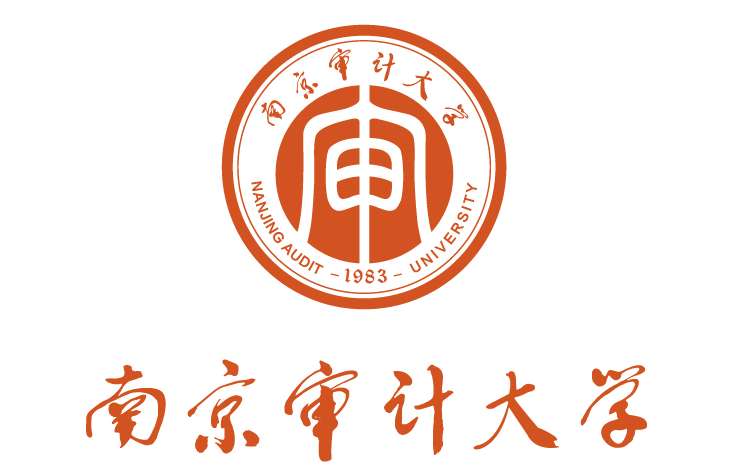 附件2：英文题名页格式NATIONAL AUDITING EFFECT, GOVERNMENT BEHAVIOR, AND EVOLVEMENT OF MARKETIZATION: EMPIRICAL ANALYSIS BASED ON MEDIATION EFFECT（新罗马，二号加粗，大写）A Dissertation Submitted toNanjing Audit UniversityFor the Academic/Professional Degree of Master of AuditingBYWANG HongtaoSupervised by(Associate) Professor LI HaoyuSchool of Government AuditNanjing Audit UniversityApril  2016附件3：独创性声明及使用授权声明格式原创性声明本人声明，所呈交的学位论文是本人在导师指导下进行的研究工作及取得的研究成果。尽我所知，除了论文中特别加以标注和致谢的地方外，论文中不包含其他人已经发表或撰写过的研究成果，也不包含为获得南京审计大学或其他单位的学位或证书而使用过的材料。与我共同工作的同志对本研究所作的贡献均已在论文中作了明确的说明。作者签名：                  日期：         年     月     日学位论文版权使用授权书本人完全了解南京审计大学有关保留、使用学位论文的规定，有权保留学位论文并向国家有关部门或机构送交学位论文的复印件和磁盘，允许学位论文被查阅和借阅。本人授权南京审计大学可以将学位论文的全部或部分内容编入有关数据库进行检索，可以采用影印、浓缩或扫描等复制手段保存、汇编学位论文。（保密的学位论文在解密后适用本授权书）学位论文作者签名：                      导师签名：                日期：       年      月     日          日期：       年     月     日附件4：书脊格式学位论文的书脊用小四号或五号宋体加粗书写，上方写论文题目，中间写作者姓名，下方写学校名称，距上下页边均为，如下图：附件5：              参考文献的著录格式及示例专 业 硕 士 研 究 生 学 位 论 文Professional Master’s ThesisTitle（English）论文题目（中文）院       系（Faculty）：          School of Government Audit专       业（Major）：                  Auditing研 究 方 向（Field of study）：            姓       名（Name）：                  指 导 教 师（Supervised by）：            完 成 日 期（Completion date）：          答 辩 日 期（Date of oral defense）：       A Dissertation Submitted toNanjing Audit UniversityFor the Professional Degree of Master of AuditingBYWANG Hongtao(Name)Supervised by(Associate) Professor LI Haoyu(title+name of the Supervisor)School of Government AuditNanjing Audit University(DATE)Declaration of Authorship of Master’s ThesisI solemnly declare that the degree thesis submitted is the outcome of the independent research which has been conducted by myself under the supervisor’s guidance, that the thesis excludes any research outcomes that have been published or written by other individuals or organizations, except for the annotated content thereof, and that such other individuals or organizations that have offered inspirations and contributions to this research have been definitely specified or acknowledged in the thesis.   Author’s signature:                Date:                 Copyright Notice of Master’s ThesisI fully understand the requirements of Nanjing Audit University concerning the reserve and use of degree thesis, that is, the university is entitled to keep the printed and electronic copies of submitted thesis and allow such thesis to be consulted and borrowed; the university may maintain the complied thesis by photocopying it, reprinting it in a reduced format or reproducing it in other ways; it is acceptable that the university has all or part of the thesis published on various media in various ways, given that it is not profit-driven.  (Such requirements shall apply when the confidential thesis becomes known to public.)                           Author’s signature:               Date:                                    Supervisor’s signature:            Date:         摘 要(Abstract in Chinese) 传统的审计流程已经不适用于实时业务(宋体，小四)关键词：(Key words in Chinese) 3-5wordsAbstract (New Roman 12 pounds)Key words: Table of Contents (Generated by the soft system, not enter manually) word size 12pound; line space 20poundCHAPTER1    INTRODUCTION (22 pounds, black) before&after paragraph single line-spacing(Content in new roman 12 pounds)CHAPTER 2    LITERATURE REVIEW2.1 	History of Continuous / Real Time Audit (16 pounds, black) before&after paragraph single line-spacing2.1.1 ....... (14 pounds black) before&after paragraph 0.5 line-spacing) can be adjusted according to the page arrangement2.2 ..... (16 pounds, black)(Content in new roman 12 pounds)CHAPTER 3     CHAPTER 4  ...... Acknowledgement(Content in new roman 12 pounds)Abbreviations(not compulsory)RTA			Real Time AuditPFM			Public Financial ManagementCNAO			China National Audit OfficeMOF			Ministry of Finance US				United StateSAI				Supreme Audit InstitutionCAE			Chief Audit Executive GAC			General Auditing CommissionCA				Continuous AuditCICA			Canadian Institute of Chartered AccountantsIIA				Institute of Internal Auditors’AICPA			American Internal of Certify Public AccountantGTAG			Global Technology Audit GuideSPSS			Software Package for Statistics and Simulation	List of Tables(Each table or graph in paper should have title and serial number)Bibliography (example)（Times New Roman 12Pound, line space 20pound; rank according to the first letter）1.Ball, R. and P.R. Brown, Ball and Brown (1968): A Retrospective. The Accounting Review,  [J] 2013. 89(1): p. 1-26.2.Teets, J.C., Post-earthquake relief and reconstruction efforts [J]: the emergence of civil society in China? The China Quarterly, 2009. 198: p. 330-347.3.Vasarhelyi, M.A. and F. Halper, Concepts in continuous assurance [J]. Researching accounting as an information systems discipline, 2002: p. 257-271.Format of Bibliography文献类型标识/载体类型标识：Document type identificationJournal［J］ Monograph［M］ Collected papers［C］Dissertation［D］ patent［P］ Standard［S］ Newspaper［N］    Technical Report［R］ 　unspecified ［Z］参考文献类型期刊文章专著论文集学位论文专利标准报纸文章报告资料汇编其他文献类型标志JMCDPSNRGZ电子参考文献类型数据库计算机程序电子公告电子文献类型标志DBCPEB密级：□绝密   □机密   □秘密学校代码： 11287学    号： 硕 士 研 究 生 学 位 论 文论文题目（二号黑体加粗） 院       系： 专       业：          研 究 方 向：          授予学位类别：姓       名：指 导 教 师：                 XXX （副）教授  答 辩 日 期：论文题目作者姓名南京审计大学类型号文献类型格    式    示    例格    式    示    例格    式    示    例格    式    示    例格    式    示    例格    式    示    例格    式    示    例格    式    示    例格    式    示    例格    式    示    例格    式    示    例格    式    示    例格    式    示    例格    式    示    例格    式    示    例格    式    示    例格    式    示    例格    式    示    例格    式    示    例格    式    示    例格    式    示    例格    式    示    例格    式    示    例格    式    示    例格    式    示    例格    式    示    例格    式    示    例格    式    示    例格    式    示    例格    式    示    例格    式    示    例格    式    示    例格    式    示    例格    式    示    例格    式    示    例格    式    示    例1学术期刊（共7项）①①①①①②②②③③③③③③④④④④⑤⑤⑤⑤⑤⑤⑥⑥⑥⑥⑥⑥⑥⑥⑦⑦⑦⑦1学术期刊（共7项）[序号][序号][序号][序号][序号]作者．作者．作者．题名．题名．题名．题名．题名．题名．刊名，刊名，刊名，刊名，出版年份，出版年份，出版年份，出版年份，出版年份，出版年份，(期号)：(期号)：(期号)：(期号)：(期号)：(期号)：(期号)：(期号)：起页-止页．起页-止页．起页-止页．起页-止页．1学术期刊（共7项）[1] 洪银兴．工业和城市反哺农业、农村的路径研究——长三角地区实践的理论思考[J]．经济研究，2007，(8)：13-20． [2] 刘志彪，吴福象．贸易一体化与生产非一体化——基于经济全球化两个重要假说的实证研究[J]．中国社会科学，2006，(2)：80-92．[3] Brander, James A., Spencer B．Tariffs and the Extraction of Foreign Monopoly Rents under Potential Entry．Canadian Journal of Economics , 1981, (3): 371-389． [1] 洪银兴．工业和城市反哺农业、农村的路径研究——长三角地区实践的理论思考[J]．经济研究，2007，(8)：13-20． [2] 刘志彪，吴福象．贸易一体化与生产非一体化——基于经济全球化两个重要假说的实证研究[J]．中国社会科学，2006，(2)：80-92．[3] Brander, James A., Spencer B．Tariffs and the Extraction of Foreign Monopoly Rents under Potential Entry．Canadian Journal of Economics , 1981, (3): 371-389． [1] 洪银兴．工业和城市反哺农业、农村的路径研究——长三角地区实践的理论思考[J]．经济研究，2007，(8)：13-20． [2] 刘志彪，吴福象．贸易一体化与生产非一体化——基于经济全球化两个重要假说的实证研究[J]．中国社会科学，2006，(2)：80-92．[3] Brander, James A., Spencer B．Tariffs and the Extraction of Foreign Monopoly Rents under Potential Entry．Canadian Journal of Economics , 1981, (3): 371-389． [1] 洪银兴．工业和城市反哺农业、农村的路径研究——长三角地区实践的理论思考[J]．经济研究，2007，(8)：13-20． [2] 刘志彪，吴福象．贸易一体化与生产非一体化——基于经济全球化两个重要假说的实证研究[J]．中国社会科学，2006，(2)：80-92．[3] Brander, James A., Spencer B．Tariffs and the Extraction of Foreign Monopoly Rents under Potential Entry．Canadian Journal of Economics , 1981, (3): 371-389． [1] 洪银兴．工业和城市反哺农业、农村的路径研究——长三角地区实践的理论思考[J]．经济研究，2007，(8)：13-20． [2] 刘志彪，吴福象．贸易一体化与生产非一体化——基于经济全球化两个重要假说的实证研究[J]．中国社会科学，2006，(2)：80-92．[3] Brander, James A., Spencer B．Tariffs and the Extraction of Foreign Monopoly Rents under Potential Entry．Canadian Journal of Economics , 1981, (3): 371-389． [1] 洪银兴．工业和城市反哺农业、农村的路径研究——长三角地区实践的理论思考[J]．经济研究，2007，(8)：13-20． [2] 刘志彪，吴福象．贸易一体化与生产非一体化——基于经济全球化两个重要假说的实证研究[J]．中国社会科学，2006，(2)：80-92．[3] Brander, James A., Spencer B．Tariffs and the Extraction of Foreign Monopoly Rents under Potential Entry．Canadian Journal of Economics , 1981, (3): 371-389． [1] 洪银兴．工业和城市反哺农业、农村的路径研究——长三角地区实践的理论思考[J]．经济研究，2007，(8)：13-20． [2] 刘志彪，吴福象．贸易一体化与生产非一体化——基于经济全球化两个重要假说的实证研究[J]．中国社会科学，2006，(2)：80-92．[3] Brander, James A., Spencer B．Tariffs and the Extraction of Foreign Monopoly Rents under Potential Entry．Canadian Journal of Economics , 1981, (3): 371-389． [1] 洪银兴．工业和城市反哺农业、农村的路径研究——长三角地区实践的理论思考[J]．经济研究，2007，(8)：13-20． [2] 刘志彪，吴福象．贸易一体化与生产非一体化——基于经济全球化两个重要假说的实证研究[J]．中国社会科学，2006，(2)：80-92．[3] Brander, James A., Spencer B．Tariffs and the Extraction of Foreign Monopoly Rents under Potential Entry．Canadian Journal of Economics , 1981, (3): 371-389． [1] 洪银兴．工业和城市反哺农业、农村的路径研究——长三角地区实践的理论思考[J]．经济研究，2007，(8)：13-20． [2] 刘志彪，吴福象．贸易一体化与生产非一体化——基于经济全球化两个重要假说的实证研究[J]．中国社会科学，2006，(2)：80-92．[3] Brander, James A., Spencer B．Tariffs and the Extraction of Foreign Monopoly Rents under Potential Entry．Canadian Journal of Economics , 1981, (3): 371-389． [1] 洪银兴．工业和城市反哺农业、农村的路径研究——长三角地区实践的理论思考[J]．经济研究，2007，(8)：13-20． [2] 刘志彪，吴福象．贸易一体化与生产非一体化——基于经济全球化两个重要假说的实证研究[J]．中国社会科学，2006，(2)：80-92．[3] Brander, James A., Spencer B．Tariffs and the Extraction of Foreign Monopoly Rents under Potential Entry．Canadian Journal of Economics , 1981, (3): 371-389． [1] 洪银兴．工业和城市反哺农业、农村的路径研究——长三角地区实践的理论思考[J]．经济研究，2007，(8)：13-20． [2] 刘志彪，吴福象．贸易一体化与生产非一体化——基于经济全球化两个重要假说的实证研究[J]．中国社会科学，2006，(2)：80-92．[3] Brander, James A., Spencer B．Tariffs and the Extraction of Foreign Monopoly Rents under Potential Entry．Canadian Journal of Economics , 1981, (3): 371-389． [1] 洪银兴．工业和城市反哺农业、农村的路径研究——长三角地区实践的理论思考[J]．经济研究，2007，(8)：13-20． [2] 刘志彪，吴福象．贸易一体化与生产非一体化——基于经济全球化两个重要假说的实证研究[J]．中国社会科学，2006，(2)：80-92．[3] Brander, James A., Spencer B．Tariffs and the Extraction of Foreign Monopoly Rents under Potential Entry．Canadian Journal of Economics , 1981, (3): 371-389． [1] 洪银兴．工业和城市反哺农业、农村的路径研究——长三角地区实践的理论思考[J]．经济研究，2007，(8)：13-20． [2] 刘志彪，吴福象．贸易一体化与生产非一体化——基于经济全球化两个重要假说的实证研究[J]．中国社会科学，2006，(2)：80-92．[3] Brander, James A., Spencer B．Tariffs and the Extraction of Foreign Monopoly Rents under Potential Entry．Canadian Journal of Economics , 1981, (3): 371-389． [1] 洪银兴．工业和城市反哺农业、农村的路径研究——长三角地区实践的理论思考[J]．经济研究，2007，(8)：13-20． [2] 刘志彪，吴福象．贸易一体化与生产非一体化——基于经济全球化两个重要假说的实证研究[J]．中国社会科学，2006，(2)：80-92．[3] Brander, James A., Spencer B．Tariffs and the Extraction of Foreign Monopoly Rents under Potential Entry．Canadian Journal of Economics , 1981, (3): 371-389． [1] 洪银兴．工业和城市反哺农业、农村的路径研究——长三角地区实践的理论思考[J]．经济研究，2007，(8)：13-20． [2] 刘志彪，吴福象．贸易一体化与生产非一体化——基于经济全球化两个重要假说的实证研究[J]．中国社会科学，2006，(2)：80-92．[3] Brander, James A., Spencer B．Tariffs and the Extraction of Foreign Monopoly Rents under Potential Entry．Canadian Journal of Economics , 1981, (3): 371-389． [1] 洪银兴．工业和城市反哺农业、农村的路径研究——长三角地区实践的理论思考[J]．经济研究，2007，(8)：13-20． [2] 刘志彪，吴福象．贸易一体化与生产非一体化——基于经济全球化两个重要假说的实证研究[J]．中国社会科学，2006，(2)：80-92．[3] Brander, James A., Spencer B．Tariffs and the Extraction of Foreign Monopoly Rents under Potential Entry．Canadian Journal of Economics , 1981, (3): 371-389． [1] 洪银兴．工业和城市反哺农业、农村的路径研究——长三角地区实践的理论思考[J]．经济研究，2007，(8)：13-20． [2] 刘志彪，吴福象．贸易一体化与生产非一体化——基于经济全球化两个重要假说的实证研究[J]．中国社会科学，2006，(2)：80-92．[3] Brander, James A., Spencer B．Tariffs and the Extraction of Foreign Monopoly Rents under Potential Entry．Canadian Journal of Economics , 1981, (3): 371-389． [1] 洪银兴．工业和城市反哺农业、农村的路径研究——长三角地区实践的理论思考[J]．经济研究，2007，(8)：13-20． [2] 刘志彪，吴福象．贸易一体化与生产非一体化——基于经济全球化两个重要假说的实证研究[J]．中国社会科学，2006，(2)：80-92．[3] Brander, James A., Spencer B．Tariffs and the Extraction of Foreign Monopoly Rents under Potential Entry．Canadian Journal of Economics , 1981, (3): 371-389． [1] 洪银兴．工业和城市反哺农业、农村的路径研究——长三角地区实践的理论思考[J]．经济研究，2007，(8)：13-20． [2] 刘志彪，吴福象．贸易一体化与生产非一体化——基于经济全球化两个重要假说的实证研究[J]．中国社会科学，2006，(2)：80-92．[3] Brander, James A., Spencer B．Tariffs and the Extraction of Foreign Monopoly Rents under Potential Entry．Canadian Journal of Economics , 1981, (3): 371-389． [1] 洪银兴．工业和城市反哺农业、农村的路径研究——长三角地区实践的理论思考[J]．经济研究，2007，(8)：13-20． [2] 刘志彪，吴福象．贸易一体化与生产非一体化——基于经济全球化两个重要假说的实证研究[J]．中国社会科学，2006，(2)：80-92．[3] Brander, James A., Spencer B．Tariffs and the Extraction of Foreign Monopoly Rents under Potential Entry．Canadian Journal of Economics , 1981, (3): 371-389． [1] 洪银兴．工业和城市反哺农业、农村的路径研究——长三角地区实践的理论思考[J]．经济研究，2007，(8)：13-20． [2] 刘志彪，吴福象．贸易一体化与生产非一体化——基于经济全球化两个重要假说的实证研究[J]．中国社会科学，2006，(2)：80-92．[3] Brander, James A., Spencer B．Tariffs and the Extraction of Foreign Monopoly Rents under Potential Entry．Canadian Journal of Economics , 1981, (3): 371-389． [1] 洪银兴．工业和城市反哺农业、农村的路径研究——长三角地区实践的理论思考[J]．经济研究，2007，(8)：13-20． [2] 刘志彪，吴福象．贸易一体化与生产非一体化——基于经济全球化两个重要假说的实证研究[J]．中国社会科学，2006，(2)：80-92．[3] Brander, James A., Spencer B．Tariffs and the Extraction of Foreign Monopoly Rents under Potential Entry．Canadian Journal of Economics , 1981, (3): 371-389． [1] 洪银兴．工业和城市反哺农业、农村的路径研究——长三角地区实践的理论思考[J]．经济研究，2007，(8)：13-20． [2] 刘志彪，吴福象．贸易一体化与生产非一体化——基于经济全球化两个重要假说的实证研究[J]．中国社会科学，2006，(2)：80-92．[3] Brander, James A., Spencer B．Tariffs and the Extraction of Foreign Monopoly Rents under Potential Entry．Canadian Journal of Economics , 1981, (3): 371-389． [1] 洪银兴．工业和城市反哺农业、农村的路径研究——长三角地区实践的理论思考[J]．经济研究，2007，(8)：13-20． [2] 刘志彪，吴福象．贸易一体化与生产非一体化——基于经济全球化两个重要假说的实证研究[J]．中国社会科学，2006，(2)：80-92．[3] Brander, James A., Spencer B．Tariffs and the Extraction of Foreign Monopoly Rents under Potential Entry．Canadian Journal of Economics , 1981, (3): 371-389． [1] 洪银兴．工业和城市反哺农业、农村的路径研究——长三角地区实践的理论思考[J]．经济研究，2007，(8)：13-20． [2] 刘志彪，吴福象．贸易一体化与生产非一体化——基于经济全球化两个重要假说的实证研究[J]．中国社会科学，2006，(2)：80-92．[3] Brander, James A., Spencer B．Tariffs and the Extraction of Foreign Monopoly Rents under Potential Entry．Canadian Journal of Economics , 1981, (3): 371-389． [1] 洪银兴．工业和城市反哺农业、农村的路径研究——长三角地区实践的理论思考[J]．经济研究，2007，(8)：13-20． [2] 刘志彪，吴福象．贸易一体化与生产非一体化——基于经济全球化两个重要假说的实证研究[J]．中国社会科学，2006，(2)：80-92．[3] Brander, James A., Spencer B．Tariffs and the Extraction of Foreign Monopoly Rents under Potential Entry．Canadian Journal of Economics , 1981, (3): 371-389． [1] 洪银兴．工业和城市反哺农业、农村的路径研究——长三角地区实践的理论思考[J]．经济研究，2007，(8)：13-20． [2] 刘志彪，吴福象．贸易一体化与生产非一体化——基于经济全球化两个重要假说的实证研究[J]．中国社会科学，2006，(2)：80-92．[3] Brander, James A., Spencer B．Tariffs and the Extraction of Foreign Monopoly Rents under Potential Entry．Canadian Journal of Economics , 1981, (3): 371-389． [1] 洪银兴．工业和城市反哺农业、农村的路径研究——长三角地区实践的理论思考[J]．经济研究，2007，(8)：13-20． [2] 刘志彪，吴福象．贸易一体化与生产非一体化——基于经济全球化两个重要假说的实证研究[J]．中国社会科学，2006，(2)：80-92．[3] Brander, James A., Spencer B．Tariffs and the Extraction of Foreign Monopoly Rents under Potential Entry．Canadian Journal of Economics , 1981, (3): 371-389． [1] 洪银兴．工业和城市反哺农业、农村的路径研究——长三角地区实践的理论思考[J]．经济研究，2007，(8)：13-20． [2] 刘志彪，吴福象．贸易一体化与生产非一体化——基于经济全球化两个重要假说的实证研究[J]．中国社会科学，2006，(2)：80-92．[3] Brander, James A., Spencer B．Tariffs and the Extraction of Foreign Monopoly Rents under Potential Entry．Canadian Journal of Economics , 1981, (3): 371-389． [1] 洪银兴．工业和城市反哺农业、农村的路径研究——长三角地区实践的理论思考[J]．经济研究，2007，(8)：13-20． [2] 刘志彪，吴福象．贸易一体化与生产非一体化——基于经济全球化两个重要假说的实证研究[J]．中国社会科学，2006，(2)：80-92．[3] Brander, James A., Spencer B．Tariffs and the Extraction of Foreign Monopoly Rents under Potential Entry．Canadian Journal of Economics , 1981, (3): 371-389． [1] 洪银兴．工业和城市反哺农业、农村的路径研究——长三角地区实践的理论思考[J]．经济研究，2007，(8)：13-20． [2] 刘志彪，吴福象．贸易一体化与生产非一体化——基于经济全球化两个重要假说的实证研究[J]．中国社会科学，2006，(2)：80-92．[3] Brander, James A., Spencer B．Tariffs and the Extraction of Foreign Monopoly Rents under Potential Entry．Canadian Journal of Economics , 1981, (3): 371-389． [1] 洪银兴．工业和城市反哺农业、农村的路径研究——长三角地区实践的理论思考[J]．经济研究，2007，(8)：13-20． [2] 刘志彪，吴福象．贸易一体化与生产非一体化——基于经济全球化两个重要假说的实证研究[J]．中国社会科学，2006，(2)：80-92．[3] Brander, James A., Spencer B．Tariffs and the Extraction of Foreign Monopoly Rents under Potential Entry．Canadian Journal of Economics , 1981, (3): 371-389． [1] 洪银兴．工业和城市反哺农业、农村的路径研究——长三角地区实践的理论思考[J]．经济研究，2007，(8)：13-20． [2] 刘志彪，吴福象．贸易一体化与生产非一体化——基于经济全球化两个重要假说的实证研究[J]．中国社会科学，2006，(2)：80-92．[3] Brander, James A., Spencer B．Tariffs and the Extraction of Foreign Monopoly Rents under Potential Entry．Canadian Journal of Economics , 1981, (3): 371-389． [1] 洪银兴．工业和城市反哺农业、农村的路径研究——长三角地区实践的理论思考[J]．经济研究，2007，(8)：13-20． [2] 刘志彪，吴福象．贸易一体化与生产非一体化——基于经济全球化两个重要假说的实证研究[J]．中国社会科学，2006，(2)：80-92．[3] Brander, James A., Spencer B．Tariffs and the Extraction of Foreign Monopoly Rents under Potential Entry．Canadian Journal of Economics , 1981, (3): 371-389． [1] 洪银兴．工业和城市反哺农业、农村的路径研究——长三角地区实践的理论思考[J]．经济研究，2007，(8)：13-20． [2] 刘志彪，吴福象．贸易一体化与生产非一体化——基于经济全球化两个重要假说的实证研究[J]．中国社会科学，2006，(2)：80-92．[3] Brander, James A., Spencer B．Tariffs and the Extraction of Foreign Monopoly Rents under Potential Entry．Canadian Journal of Economics , 1981, (3): 371-389． [1] 洪银兴．工业和城市反哺农业、农村的路径研究——长三角地区实践的理论思考[J]．经济研究，2007，(8)：13-20． [2] 刘志彪，吴福象．贸易一体化与生产非一体化——基于经济全球化两个重要假说的实证研究[J]．中国社会科学，2006，(2)：80-92．[3] Brander, James A., Spencer B．Tariffs and the Extraction of Foreign Monopoly Rents under Potential Entry．Canadian Journal of Economics , 1981, (3): 371-389． 2学术著作（至少7项）①①①②②②③③③④④④④④④⑤⑤⑤⑤⑤⑤⑥⑥⑥⑥⑦⑦⑦⑦⑦⑧⑧⑧⑧⑨⑨2学术著作（至少7项）[序号][序号][序号]作者．作者．作者．书名．书名．书名．版次(首版免注)．版次(首版免注)．版次(首版免注)．版次(首版免注)．版次(首版免注)．版次(首版免注)．翻译者．翻译者．翻译者．翻译者．翻译者．翻译者．出版地：出版地：出版地：出版地：出版社，出版社，出版社，出版社，出版社，出版年．出版年．出版年．出版年．起页-止页．起页-止页．2学术著作（至少7项）[4] 张维迎．博弈论与信息经济学[M]．上海：上海三联书店，1996：57-60．[5] [以]埃尔赫南·赫尔普曼，[美]保罗·R.克鲁格曼．市场结构和对外贸易[M]．尹翔硕，尹翔康译．上海：上海人民出版社，2009：1-3．[6] Dixit, Avinash, Victor N．Theory of International Trade．Cambridge: Cambridge University Press, 1980：130-135．[4] 张维迎．博弈论与信息经济学[M]．上海：上海三联书店，1996：57-60．[5] [以]埃尔赫南·赫尔普曼，[美]保罗·R.克鲁格曼．市场结构和对外贸易[M]．尹翔硕，尹翔康译．上海：上海人民出版社，2009：1-3．[6] Dixit, Avinash, Victor N．Theory of International Trade．Cambridge: Cambridge University Press, 1980：130-135．[4] 张维迎．博弈论与信息经济学[M]．上海：上海三联书店，1996：57-60．[5] [以]埃尔赫南·赫尔普曼，[美]保罗·R.克鲁格曼．市场结构和对外贸易[M]．尹翔硕，尹翔康译．上海：上海人民出版社，2009：1-3．[6] Dixit, Avinash, Victor N．Theory of International Trade．Cambridge: Cambridge University Press, 1980：130-135．[4] 张维迎．博弈论与信息经济学[M]．上海：上海三联书店，1996：57-60．[5] [以]埃尔赫南·赫尔普曼，[美]保罗·R.克鲁格曼．市场结构和对外贸易[M]．尹翔硕，尹翔康译．上海：上海人民出版社，2009：1-3．[6] Dixit, Avinash, Victor N．Theory of International Trade．Cambridge: Cambridge University Press, 1980：130-135．[4] 张维迎．博弈论与信息经济学[M]．上海：上海三联书店，1996：57-60．[5] [以]埃尔赫南·赫尔普曼，[美]保罗·R.克鲁格曼．市场结构和对外贸易[M]．尹翔硕，尹翔康译．上海：上海人民出版社，2009：1-3．[6] Dixit, Avinash, Victor N．Theory of International Trade．Cambridge: Cambridge University Press, 1980：130-135．[4] 张维迎．博弈论与信息经济学[M]．上海：上海三联书店，1996：57-60．[5] [以]埃尔赫南·赫尔普曼，[美]保罗·R.克鲁格曼．市场结构和对外贸易[M]．尹翔硕，尹翔康译．上海：上海人民出版社，2009：1-3．[6] Dixit, Avinash, Victor N．Theory of International Trade．Cambridge: Cambridge University Press, 1980：130-135．[4] 张维迎．博弈论与信息经济学[M]．上海：上海三联书店，1996：57-60．[5] [以]埃尔赫南·赫尔普曼，[美]保罗·R.克鲁格曼．市场结构和对外贸易[M]．尹翔硕，尹翔康译．上海：上海人民出版社，2009：1-3．[6] Dixit, Avinash, Victor N．Theory of International Trade．Cambridge: Cambridge University Press, 1980：130-135．[4] 张维迎．博弈论与信息经济学[M]．上海：上海三联书店，1996：57-60．[5] [以]埃尔赫南·赫尔普曼，[美]保罗·R.克鲁格曼．市场结构和对外贸易[M]．尹翔硕，尹翔康译．上海：上海人民出版社，2009：1-3．[6] Dixit, Avinash, Victor N．Theory of International Trade．Cambridge: Cambridge University Press, 1980：130-135．[4] 张维迎．博弈论与信息经济学[M]．上海：上海三联书店，1996：57-60．[5] [以]埃尔赫南·赫尔普曼，[美]保罗·R.克鲁格曼．市场结构和对外贸易[M]．尹翔硕，尹翔康译．上海：上海人民出版社，2009：1-3．[6] Dixit, Avinash, Victor N．Theory of International Trade．Cambridge: Cambridge University Press, 1980：130-135．[4] 张维迎．博弈论与信息经济学[M]．上海：上海三联书店，1996：57-60．[5] [以]埃尔赫南·赫尔普曼，[美]保罗·R.克鲁格曼．市场结构和对外贸易[M]．尹翔硕，尹翔康译．上海：上海人民出版社，2009：1-3．[6] Dixit, Avinash, Victor N．Theory of International Trade．Cambridge: Cambridge University Press, 1980：130-135．[4] 张维迎．博弈论与信息经济学[M]．上海：上海三联书店，1996：57-60．[5] [以]埃尔赫南·赫尔普曼，[美]保罗·R.克鲁格曼．市场结构和对外贸易[M]．尹翔硕，尹翔康译．上海：上海人民出版社，2009：1-3．[6] Dixit, Avinash, Victor N．Theory of International Trade．Cambridge: Cambridge University Press, 1980：130-135．[4] 张维迎．博弈论与信息经济学[M]．上海：上海三联书店，1996：57-60．[5] [以]埃尔赫南·赫尔普曼，[美]保罗·R.克鲁格曼．市场结构和对外贸易[M]．尹翔硕，尹翔康译．上海：上海人民出版社，2009：1-3．[6] Dixit, Avinash, Victor N．Theory of International Trade．Cambridge: Cambridge University Press, 1980：130-135．[4] 张维迎．博弈论与信息经济学[M]．上海：上海三联书店，1996：57-60．[5] [以]埃尔赫南·赫尔普曼，[美]保罗·R.克鲁格曼．市场结构和对外贸易[M]．尹翔硕，尹翔康译．上海：上海人民出版社，2009：1-3．[6] Dixit, Avinash, Victor N．Theory of International Trade．Cambridge: Cambridge University Press, 1980：130-135．[4] 张维迎．博弈论与信息经济学[M]．上海：上海三联书店，1996：57-60．[5] [以]埃尔赫南·赫尔普曼，[美]保罗·R.克鲁格曼．市场结构和对外贸易[M]．尹翔硕，尹翔康译．上海：上海人民出版社，2009：1-3．[6] Dixit, Avinash, Victor N．Theory of International Trade．Cambridge: Cambridge University Press, 1980：130-135．[4] 张维迎．博弈论与信息经济学[M]．上海：上海三联书店，1996：57-60．[5] [以]埃尔赫南·赫尔普曼，[美]保罗·R.克鲁格曼．市场结构和对外贸易[M]．尹翔硕，尹翔康译．上海：上海人民出版社，2009：1-3．[6] Dixit, Avinash, Victor N．Theory of International Trade．Cambridge: Cambridge University Press, 1980：130-135．[4] 张维迎．博弈论与信息经济学[M]．上海：上海三联书店，1996：57-60．[5] [以]埃尔赫南·赫尔普曼，[美]保罗·R.克鲁格曼．市场结构和对外贸易[M]．尹翔硕，尹翔康译．上海：上海人民出版社，2009：1-3．[6] Dixit, Avinash, Victor N．Theory of International Trade．Cambridge: Cambridge University Press, 1980：130-135．[4] 张维迎．博弈论与信息经济学[M]．上海：上海三联书店，1996：57-60．[5] [以]埃尔赫南·赫尔普曼，[美]保罗·R.克鲁格曼．市场结构和对外贸易[M]．尹翔硕，尹翔康译．上海：上海人民出版社，2009：1-3．[6] Dixit, Avinash, Victor N．Theory of International Trade．Cambridge: Cambridge University Press, 1980：130-135．[4] 张维迎．博弈论与信息经济学[M]．上海：上海三联书店，1996：57-60．[5] [以]埃尔赫南·赫尔普曼，[美]保罗·R.克鲁格曼．市场结构和对外贸易[M]．尹翔硕，尹翔康译．上海：上海人民出版社，2009：1-3．[6] Dixit, Avinash, Victor N．Theory of International Trade．Cambridge: Cambridge University Press, 1980：130-135．[4] 张维迎．博弈论与信息经济学[M]．上海：上海三联书店，1996：57-60．[5] [以]埃尔赫南·赫尔普曼，[美]保罗·R.克鲁格曼．市场结构和对外贸易[M]．尹翔硕，尹翔康译．上海：上海人民出版社，2009：1-3．[6] Dixit, Avinash, Victor N．Theory of International Trade．Cambridge: Cambridge University Press, 1980：130-135．[4] 张维迎．博弈论与信息经济学[M]．上海：上海三联书店，1996：57-60．[5] [以]埃尔赫南·赫尔普曼，[美]保罗·R.克鲁格曼．市场结构和对外贸易[M]．尹翔硕，尹翔康译．上海：上海人民出版社，2009：1-3．[6] Dixit, Avinash, Victor N．Theory of International Trade．Cambridge: Cambridge University Press, 1980：130-135．[4] 张维迎．博弈论与信息经济学[M]．上海：上海三联书店，1996：57-60．[5] [以]埃尔赫南·赫尔普曼，[美]保罗·R.克鲁格曼．市场结构和对外贸易[M]．尹翔硕，尹翔康译．上海：上海人民出版社，2009：1-3．[6] Dixit, Avinash, Victor N．Theory of International Trade．Cambridge: Cambridge University Press, 1980：130-135．[4] 张维迎．博弈论与信息经济学[M]．上海：上海三联书店，1996：57-60．[5] [以]埃尔赫南·赫尔普曼，[美]保罗·R.克鲁格曼．市场结构和对外贸易[M]．尹翔硕，尹翔康译．上海：上海人民出版社，2009：1-3．[6] Dixit, Avinash, Victor N．Theory of International Trade．Cambridge: Cambridge University Press, 1980：130-135．[4] 张维迎．博弈论与信息经济学[M]．上海：上海三联书店，1996：57-60．[5] [以]埃尔赫南·赫尔普曼，[美]保罗·R.克鲁格曼．市场结构和对外贸易[M]．尹翔硕，尹翔康译．上海：上海人民出版社，2009：1-3．[6] Dixit, Avinash, Victor N．Theory of International Trade．Cambridge: Cambridge University Press, 1980：130-135．[4] 张维迎．博弈论与信息经济学[M]．上海：上海三联书店，1996：57-60．[5] [以]埃尔赫南·赫尔普曼，[美]保罗·R.克鲁格曼．市场结构和对外贸易[M]．尹翔硕，尹翔康译．上海：上海人民出版社，2009：1-3．[6] Dixit, Avinash, Victor N．Theory of International Trade．Cambridge: Cambridge University Press, 1980：130-135．[4] 张维迎．博弈论与信息经济学[M]．上海：上海三联书店，1996：57-60．[5] [以]埃尔赫南·赫尔普曼，[美]保罗·R.克鲁格曼．市场结构和对外贸易[M]．尹翔硕，尹翔康译．上海：上海人民出版社，2009：1-3．[6] Dixit, Avinash, Victor N．Theory of International Trade．Cambridge: Cambridge University Press, 1980：130-135．[4] 张维迎．博弈论与信息经济学[M]．上海：上海三联书店，1996：57-60．[5] [以]埃尔赫南·赫尔普曼，[美]保罗·R.克鲁格曼．市场结构和对外贸易[M]．尹翔硕，尹翔康译．上海：上海人民出版社，2009：1-3．[6] Dixit, Avinash, Victor N．Theory of International Trade．Cambridge: Cambridge University Press, 1980：130-135．[4] 张维迎．博弈论与信息经济学[M]．上海：上海三联书店，1996：57-60．[5] [以]埃尔赫南·赫尔普曼，[美]保罗·R.克鲁格曼．市场结构和对外贸易[M]．尹翔硕，尹翔康译．上海：上海人民出版社，2009：1-3．[6] Dixit, Avinash, Victor N．Theory of International Trade．Cambridge: Cambridge University Press, 1980：130-135．[4] 张维迎．博弈论与信息经济学[M]．上海：上海三联书店，1996：57-60．[5] [以]埃尔赫南·赫尔普曼，[美]保罗·R.克鲁格曼．市场结构和对外贸易[M]．尹翔硕，尹翔康译．上海：上海人民出版社，2009：1-3．[6] Dixit, Avinash, Victor N．Theory of International Trade．Cambridge: Cambridge University Press, 1980：130-135．[4] 张维迎．博弈论与信息经济学[M]．上海：上海三联书店，1996：57-60．[5] [以]埃尔赫南·赫尔普曼，[美]保罗·R.克鲁格曼．市场结构和对外贸易[M]．尹翔硕，尹翔康译．上海：上海人民出版社，2009：1-3．[6] Dixit, Avinash, Victor N．Theory of International Trade．Cambridge: Cambridge University Press, 1980：130-135．[4] 张维迎．博弈论与信息经济学[M]．上海：上海三联书店，1996：57-60．[5] [以]埃尔赫南·赫尔普曼，[美]保罗·R.克鲁格曼．市场结构和对外贸易[M]．尹翔硕，尹翔康译．上海：上海人民出版社，2009：1-3．[6] Dixit, Avinash, Victor N．Theory of International Trade．Cambridge: Cambridge University Press, 1980：130-135．[4] 张维迎．博弈论与信息经济学[M]．上海：上海三联书店，1996：57-60．[5] [以]埃尔赫南·赫尔普曼，[美]保罗·R.克鲁格曼．市场结构和对外贸易[M]．尹翔硕，尹翔康译．上海：上海人民出版社，2009：1-3．[6] Dixit, Avinash, Victor N．Theory of International Trade．Cambridge: Cambridge University Press, 1980：130-135．[4] 张维迎．博弈论与信息经济学[M]．上海：上海三联书店，1996：57-60．[5] [以]埃尔赫南·赫尔普曼，[美]保罗·R.克鲁格曼．市场结构和对外贸易[M]．尹翔硕，尹翔康译．上海：上海人民出版社，2009：1-3．[6] Dixit, Avinash, Victor N．Theory of International Trade．Cambridge: Cambridge University Press, 1980：130-135．[4] 张维迎．博弈论与信息经济学[M]．上海：上海三联书店，1996：57-60．[5] [以]埃尔赫南·赫尔普曼，[美]保罗·R.克鲁格曼．市场结构和对外贸易[M]．尹翔硕，尹翔康译．上海：上海人民出版社，2009：1-3．[6] Dixit, Avinash, Victor N．Theory of International Trade．Cambridge: Cambridge University Press, 1980：130-135．[4] 张维迎．博弈论与信息经济学[M]．上海：上海三联书店，1996：57-60．[5] [以]埃尔赫南·赫尔普曼，[美]保罗·R.克鲁格曼．市场结构和对外贸易[M]．尹翔硕，尹翔康译．上海：上海人民出版社，2009：1-3．[6] Dixit, Avinash, Victor N．Theory of International Trade．Cambridge: Cambridge University Press, 1980：130-135．[4] 张维迎．博弈论与信息经济学[M]．上海：上海三联书店，1996：57-60．[5] [以]埃尔赫南·赫尔普曼，[美]保罗·R.克鲁格曼．市场结构和对外贸易[M]．尹翔硕，尹翔康译．上海：上海人民出版社，2009：1-3．[6] Dixit, Avinash, Victor N．Theory of International Trade．Cambridge: Cambridge University Press, 1980：130-135．[4] 张维迎．博弈论与信息经济学[M]．上海：上海三联书店，1996：57-60．[5] [以]埃尔赫南·赫尔普曼，[美]保罗·R.克鲁格曼．市场结构和对外贸易[M]．尹翔硕，尹翔康译．上海：上海人民出版社，2009：1-3．[6] Dixit, Avinash, Victor N．Theory of International Trade．Cambridge: Cambridge University Press, 1980：130-135．3有ISBN号的论文集（共9项）①①①①②②③③③③④④④④④④④⑤⑤⑤⑤⑤⑤⑥⑥⑥⑥⑥⑦⑦⑦⑦⑦⑧⑧⑨3有ISBN号的论文集（共9项）[序号][序号][序号][序号]作者．作者．题名．题名．题名．题名．主编．(,eds.)主编．(,eds.)主编．(,eds.)主编．(,eds.)主编．(,eds.)主编．(,eds.)主编．(,eds.)论文集名．论文集名．论文集名．论文集名．论文集名．论文集名．出版地：出版地：出版地：出版地：出版地：出版社，出版社，出版社，出版社，出版社，出版年．出版年．起页-止页．3有ISBN号的论文集（共9项）[7] 资中筠．“美国治下的和平”会出现吗？[C]．袁明主编．跨世纪的挑战：中国国际关系学科的发展．重庆：重庆出版社，1992：6-7．[8] Tyson, Laura D’Andrea． Managed Trade: Making the Best of the Second Best．In: Robert Z. Lawrence and Charles Schultze, eds. An American Trade Strategy: Options for the 1990s．Washington, D.C.: Brookings Institution, 1990：142-194．[7] 资中筠．“美国治下的和平”会出现吗？[C]．袁明主编．跨世纪的挑战：中国国际关系学科的发展．重庆：重庆出版社，1992：6-7．[8] Tyson, Laura D’Andrea． Managed Trade: Making the Best of the Second Best．In: Robert Z. Lawrence and Charles Schultze, eds. An American Trade Strategy: Options for the 1990s．Washington, D.C.: Brookings Institution, 1990：142-194．[7] 资中筠．“美国治下的和平”会出现吗？[C]．袁明主编．跨世纪的挑战：中国国际关系学科的发展．重庆：重庆出版社，1992：6-7．[8] Tyson, Laura D’Andrea． Managed Trade: Making the Best of the Second Best．In: Robert Z. Lawrence and Charles Schultze, eds. An American Trade Strategy: Options for the 1990s．Washington, D.C.: Brookings Institution, 1990：142-194．[7] 资中筠．“美国治下的和平”会出现吗？[C]．袁明主编．跨世纪的挑战：中国国际关系学科的发展．重庆：重庆出版社，1992：6-7．[8] Tyson, Laura D’Andrea． Managed Trade: Making the Best of the Second Best．In: Robert Z. Lawrence and Charles Schultze, eds. An American Trade Strategy: Options for the 1990s．Washington, D.C.: Brookings Institution, 1990：142-194．[7] 资中筠．“美国治下的和平”会出现吗？[C]．袁明主编．跨世纪的挑战：中国国际关系学科的发展．重庆：重庆出版社，1992：6-7．[8] Tyson, Laura D’Andrea． Managed Trade: Making the Best of the Second Best．In: Robert Z. Lawrence and Charles Schultze, eds. An American Trade Strategy: Options for the 1990s．Washington, D.C.: Brookings Institution, 1990：142-194．[7] 资中筠．“美国治下的和平”会出现吗？[C]．袁明主编．跨世纪的挑战：中国国际关系学科的发展．重庆：重庆出版社，1992：6-7．[8] Tyson, Laura D’Andrea． Managed Trade: Making the Best of the Second Best．In: Robert Z. Lawrence and Charles Schultze, eds. An American Trade Strategy: Options for the 1990s．Washington, D.C.: Brookings Institution, 1990：142-194．[7] 资中筠．“美国治下的和平”会出现吗？[C]．袁明主编．跨世纪的挑战：中国国际关系学科的发展．重庆：重庆出版社，1992：6-7．[8] Tyson, Laura D’Andrea． Managed Trade: Making the Best of the Second Best．In: Robert Z. Lawrence and Charles Schultze, eds. An American Trade Strategy: Options for the 1990s．Washington, D.C.: Brookings Institution, 1990：142-194．[7] 资中筠．“美国治下的和平”会出现吗？[C]．袁明主编．跨世纪的挑战：中国国际关系学科的发展．重庆：重庆出版社，1992：6-7．[8] Tyson, Laura D’Andrea． Managed Trade: Making the Best of the Second Best．In: Robert Z. Lawrence and Charles Schultze, eds. An American Trade Strategy: Options for the 1990s．Washington, D.C.: Brookings Institution, 1990：142-194．[7] 资中筠．“美国治下的和平”会出现吗？[C]．袁明主编．跨世纪的挑战：中国国际关系学科的发展．重庆：重庆出版社，1992：6-7．[8] Tyson, Laura D’Andrea． Managed Trade: Making the Best of the Second Best．In: Robert Z. Lawrence and Charles Schultze, eds. An American Trade Strategy: Options for the 1990s．Washington, D.C.: Brookings Institution, 1990：142-194．[7] 资中筠．“美国治下的和平”会出现吗？[C]．袁明主编．跨世纪的挑战：中国国际关系学科的发展．重庆：重庆出版社，1992：6-7．[8] Tyson, Laura D’Andrea． Managed Trade: Making the Best of the Second Best．In: Robert Z. Lawrence and Charles Schultze, eds. An American Trade Strategy: Options for the 1990s．Washington, D.C.: Brookings Institution, 1990：142-194．[7] 资中筠．“美国治下的和平”会出现吗？[C]．袁明主编．跨世纪的挑战：中国国际关系学科的发展．重庆：重庆出版社，1992：6-7．[8] Tyson, Laura D’Andrea． Managed Trade: Making the Best of the Second Best．In: Robert Z. Lawrence and Charles Schultze, eds. An American Trade Strategy: Options for the 1990s．Washington, D.C.: Brookings Institution, 1990：142-194．[7] 资中筠．“美国治下的和平”会出现吗？[C]．袁明主编．跨世纪的挑战：中国国际关系学科的发展．重庆：重庆出版社，1992：6-7．[8] Tyson, Laura D’Andrea． Managed Trade: Making the Best of the Second Best．In: Robert Z. Lawrence and Charles Schultze, eds. An American Trade Strategy: Options for the 1990s．Washington, D.C.: Brookings Institution, 1990：142-194．[7] 资中筠．“美国治下的和平”会出现吗？[C]．袁明主编．跨世纪的挑战：中国国际关系学科的发展．重庆：重庆出版社，1992：6-7．[8] Tyson, Laura D’Andrea． Managed Trade: Making the Best of the Second Best．In: Robert Z. Lawrence and Charles Schultze, eds. An American Trade Strategy: Options for the 1990s．Washington, D.C.: Brookings Institution, 1990：142-194．[7] 资中筠．“美国治下的和平”会出现吗？[C]．袁明主编．跨世纪的挑战：中国国际关系学科的发展．重庆：重庆出版社，1992：6-7．[8] Tyson, Laura D’Andrea． Managed Trade: Making the Best of the Second Best．In: Robert Z. Lawrence and Charles Schultze, eds. An American Trade Strategy: Options for the 1990s．Washington, D.C.: Brookings Institution, 1990：142-194．[7] 资中筠．“美国治下的和平”会出现吗？[C]．袁明主编．跨世纪的挑战：中国国际关系学科的发展．重庆：重庆出版社，1992：6-7．[8] Tyson, Laura D’Andrea． Managed Trade: Making the Best of the Second Best．In: Robert Z. Lawrence and Charles Schultze, eds. An American Trade Strategy: Options for the 1990s．Washington, D.C.: Brookings Institution, 1990：142-194．[7] 资中筠．“美国治下的和平”会出现吗？[C]．袁明主编．跨世纪的挑战：中国国际关系学科的发展．重庆：重庆出版社，1992：6-7．[8] Tyson, Laura D’Andrea． Managed Trade: Making the Best of the Second Best．In: Robert Z. Lawrence and Charles Schultze, eds. An American Trade Strategy: Options for the 1990s．Washington, D.C.: Brookings Institution, 1990：142-194．[7] 资中筠．“美国治下的和平”会出现吗？[C]．袁明主编．跨世纪的挑战：中国国际关系学科的发展．重庆：重庆出版社，1992：6-7．[8] Tyson, Laura D’Andrea． Managed Trade: Making the Best of the Second Best．In: Robert Z. Lawrence and Charles Schultze, eds. An American Trade Strategy: Options for the 1990s．Washington, D.C.: Brookings Institution, 1990：142-194．[7] 资中筠．“美国治下的和平”会出现吗？[C]．袁明主编．跨世纪的挑战：中国国际关系学科的发展．重庆：重庆出版社，1992：6-7．[8] Tyson, Laura D’Andrea． Managed Trade: Making the Best of the Second Best．In: Robert Z. Lawrence and Charles Schultze, eds. An American Trade Strategy: Options for the 1990s．Washington, D.C.: Brookings Institution, 1990：142-194．[7] 资中筠．“美国治下的和平”会出现吗？[C]．袁明主编．跨世纪的挑战：中国国际关系学科的发展．重庆：重庆出版社，1992：6-7．[8] Tyson, Laura D’Andrea． Managed Trade: Making the Best of the Second Best．In: Robert Z. Lawrence and Charles Schultze, eds. An American Trade Strategy: Options for the 1990s．Washington, D.C.: Brookings Institution, 1990：142-194．[7] 资中筠．“美国治下的和平”会出现吗？[C]．袁明主编．跨世纪的挑战：中国国际关系学科的发展．重庆：重庆出版社，1992：6-7．[8] Tyson, Laura D’Andrea． Managed Trade: Making the Best of the Second Best．In: Robert Z. Lawrence and Charles Schultze, eds. An American Trade Strategy: Options for the 1990s．Washington, D.C.: Brookings Institution, 1990：142-194．[7] 资中筠．“美国治下的和平”会出现吗？[C]．袁明主编．跨世纪的挑战：中国国际关系学科的发展．重庆：重庆出版社，1992：6-7．[8] Tyson, Laura D’Andrea． Managed Trade: Making the Best of the Second Best．In: Robert Z. Lawrence and Charles Schultze, eds. An American Trade Strategy: Options for the 1990s．Washington, D.C.: Brookings Institution, 1990：142-194．[7] 资中筠．“美国治下的和平”会出现吗？[C]．袁明主编．跨世纪的挑战：中国国际关系学科的发展．重庆：重庆出版社，1992：6-7．[8] Tyson, Laura D’Andrea． Managed Trade: Making the Best of the Second Best．In: Robert Z. Lawrence and Charles Schultze, eds. An American Trade Strategy: Options for the 1990s．Washington, D.C.: Brookings Institution, 1990：142-194．[7] 资中筠．“美国治下的和平”会出现吗？[C]．袁明主编．跨世纪的挑战：中国国际关系学科的发展．重庆：重庆出版社，1992：6-7．[8] Tyson, Laura D’Andrea． Managed Trade: Making the Best of the Second Best．In: Robert Z. Lawrence and Charles Schultze, eds. An American Trade Strategy: Options for the 1990s．Washington, D.C.: Brookings Institution, 1990：142-194．[7] 资中筠．“美国治下的和平”会出现吗？[C]．袁明主编．跨世纪的挑战：中国国际关系学科的发展．重庆：重庆出版社，1992：6-7．[8] Tyson, Laura D’Andrea． Managed Trade: Making the Best of the Second Best．In: Robert Z. Lawrence and Charles Schultze, eds. An American Trade Strategy: Options for the 1990s．Washington, D.C.: Brookings Institution, 1990：142-194．[7] 资中筠．“美国治下的和平”会出现吗？[C]．袁明主编．跨世纪的挑战：中国国际关系学科的发展．重庆：重庆出版社，1992：6-7．[8] Tyson, Laura D’Andrea． Managed Trade: Making the Best of the Second Best．In: Robert Z. Lawrence and Charles Schultze, eds. An American Trade Strategy: Options for the 1990s．Washington, D.C.: Brookings Institution, 1990：142-194．[7] 资中筠．“美国治下的和平”会出现吗？[C]．袁明主编．跨世纪的挑战：中国国际关系学科的发展．重庆：重庆出版社，1992：6-7．[8] Tyson, Laura D’Andrea． Managed Trade: Making the Best of the Second Best．In: Robert Z. Lawrence and Charles Schultze, eds. An American Trade Strategy: Options for the 1990s．Washington, D.C.: Brookings Institution, 1990：142-194．[7] 资中筠．“美国治下的和平”会出现吗？[C]．袁明主编．跨世纪的挑战：中国国际关系学科的发展．重庆：重庆出版社，1992：6-7．[8] Tyson, Laura D’Andrea． Managed Trade: Making the Best of the Second Best．In: Robert Z. Lawrence and Charles Schultze, eds. An American Trade Strategy: Options for the 1990s．Washington, D.C.: Brookings Institution, 1990：142-194．[7] 资中筠．“美国治下的和平”会出现吗？[C]．袁明主编．跨世纪的挑战：中国国际关系学科的发展．重庆：重庆出版社，1992：6-7．[8] Tyson, Laura D’Andrea． Managed Trade: Making the Best of the Second Best．In: Robert Z. Lawrence and Charles Schultze, eds. An American Trade Strategy: Options for the 1990s．Washington, D.C.: Brookings Institution, 1990：142-194．[7] 资中筠．“美国治下的和平”会出现吗？[C]．袁明主编．跨世纪的挑战：中国国际关系学科的发展．重庆：重庆出版社，1992：6-7．[8] Tyson, Laura D’Andrea． Managed Trade: Making the Best of the Second Best．In: Robert Z. Lawrence and Charles Schultze, eds. An American Trade Strategy: Options for the 1990s．Washington, D.C.: Brookings Institution, 1990：142-194．[7] 资中筠．“美国治下的和平”会出现吗？[C]．袁明主编．跨世纪的挑战：中国国际关系学科的发展．重庆：重庆出版社，1992：6-7．[8] Tyson, Laura D’Andrea． Managed Trade: Making the Best of the Second Best．In: Robert Z. Lawrence and Charles Schultze, eds. An American Trade Strategy: Options for the 1990s．Washington, D.C.: Brookings Institution, 1990：142-194．[7] 资中筠．“美国治下的和平”会出现吗？[C]．袁明主编．跨世纪的挑战：中国国际关系学科的发展．重庆：重庆出版社，1992：6-7．[8] Tyson, Laura D’Andrea． Managed Trade: Making the Best of the Second Best．In: Robert Z. Lawrence and Charles Schultze, eds. An American Trade Strategy: Options for the 1990s．Washington, D.C.: Brookings Institution, 1990：142-194．[7] 资中筠．“美国治下的和平”会出现吗？[C]．袁明主编．跨世纪的挑战：中国国际关系学科的发展．重庆：重庆出版社，1992：6-7．[8] Tyson, Laura D’Andrea． Managed Trade: Making the Best of the Second Best．In: Robert Z. Lawrence and Charles Schultze, eds. An American Trade Strategy: Options for the 1990s．Washington, D.C.: Brookings Institution, 1990：142-194．[7] 资中筠．“美国治下的和平”会出现吗？[C]．袁明主编．跨世纪的挑战：中国国际关系学科的发展．重庆：重庆出版社，1992：6-7．[8] Tyson, Laura D’Andrea． Managed Trade: Making the Best of the Second Best．In: Robert Z. Lawrence and Charles Schultze, eds. An American Trade Strategy: Options for the 1990s．Washington, D.C.: Brookings Institution, 1990：142-194．[7] 资中筠．“美国治下的和平”会出现吗？[C]．袁明主编．跨世纪的挑战：中国国际关系学科的发展．重庆：重庆出版社，1992：6-7．[8] Tyson, Laura D’Andrea． Managed Trade: Making the Best of the Second Best．In: Robert Z. Lawrence and Charles Schultze, eds. An American Trade Strategy: Options for the 1990s．Washington, D.C.: Brookings Institution, 1990：142-194．[7] 资中筠．“美国治下的和平”会出现吗？[C]．袁明主编．跨世纪的挑战：中国国际关系学科的发展．重庆：重庆出版社，1992：6-7．[8] Tyson, Laura D’Andrea． Managed Trade: Making the Best of the Second Best．In: Robert Z. Lawrence and Charles Schultze, eds. An American Trade Strategy: Options for the 1990s．Washington, D.C.: Brookings Institution, 1990：142-194．[7] 资中筠．“美国治下的和平”会出现吗？[C]．袁明主编．跨世纪的挑战：中国国际关系学科的发展．重庆：重庆出版社，1992：6-7．[8] Tyson, Laura D’Andrea． Managed Trade: Making the Best of the Second Best．In: Robert Z. Lawrence and Charles Schultze, eds. An American Trade Strategy: Options for the 1990s．Washington, D.C.: Brookings Institution, 1990：142-194．4学位论文（共7项）①②②②②②③③③③③④④④④④④④⑤⑤⑤⑤⑤⑤⑤⑤⑥⑥⑥⑥⑥⑥⑥⑥⑦⑦4学位论文（共7项）[序号]作者．作者．作者．作者．作者．题名：题名：题名：题名：题名：[学位论文]．[学位论文]．[学位论文]．[学位论文]．[学位论文]．[学位论文]．[学位论文]．保存地点：保存地点：保存地点：保存地点：保存地点：保存地点：保存地点：保存地点：保存单位，保存单位，保存单位，保存单位，保存单位，保存单位，保存单位，保存单位，年份．年份．4学位论文（共7项）[9] 张竹生．微分半动力系统的不变集[D]：［博士学位论文］．北京：北京大学数学系，1983． [10] 余勇．劲性混凝土柱抗震性能的试验研究[D]：［硕士学位论文］．南京：东南大学土木工程学院，1998．[9] 张竹生．微分半动力系统的不变集[D]：［博士学位论文］．北京：北京大学数学系，1983． [10] 余勇．劲性混凝土柱抗震性能的试验研究[D]：［硕士学位论文］．南京：东南大学土木工程学院，1998．[9] 张竹生．微分半动力系统的不变集[D]：［博士学位论文］．北京：北京大学数学系，1983． [10] 余勇．劲性混凝土柱抗震性能的试验研究[D]：［硕士学位论文］．南京：东南大学土木工程学院，1998．[9] 张竹生．微分半动力系统的不变集[D]：［博士学位论文］．北京：北京大学数学系，1983． [10] 余勇．劲性混凝土柱抗震性能的试验研究[D]：［硕士学位论文］．南京：东南大学土木工程学院，1998．[9] 张竹生．微分半动力系统的不变集[D]：［博士学位论文］．北京：北京大学数学系，1983． [10] 余勇．劲性混凝土柱抗震性能的试验研究[D]：［硕士学位论文］．南京：东南大学土木工程学院，1998．[9] 张竹生．微分半动力系统的不变集[D]：［博士学位论文］．北京：北京大学数学系，1983． [10] 余勇．劲性混凝土柱抗震性能的试验研究[D]：［硕士学位论文］．南京：东南大学土木工程学院，1998．[9] 张竹生．微分半动力系统的不变集[D]：［博士学位论文］．北京：北京大学数学系，1983． [10] 余勇．劲性混凝土柱抗震性能的试验研究[D]：［硕士学位论文］．南京：东南大学土木工程学院，1998．[9] 张竹生．微分半动力系统的不变集[D]：［博士学位论文］．北京：北京大学数学系，1983． [10] 余勇．劲性混凝土柱抗震性能的试验研究[D]：［硕士学位论文］．南京：东南大学土木工程学院，1998．[9] 张竹生．微分半动力系统的不变集[D]：［博士学位论文］．北京：北京大学数学系，1983． [10] 余勇．劲性混凝土柱抗震性能的试验研究[D]：［硕士学位论文］．南京：东南大学土木工程学院，1998．[9] 张竹生．微分半动力系统的不变集[D]：［博士学位论文］．北京：北京大学数学系，1983． [10] 余勇．劲性混凝土柱抗震性能的试验研究[D]：［硕士学位论文］．南京：东南大学土木工程学院，1998．[9] 张竹生．微分半动力系统的不变集[D]：［博士学位论文］．北京：北京大学数学系，1983． [10] 余勇．劲性混凝土柱抗震性能的试验研究[D]：［硕士学位论文］．南京：东南大学土木工程学院，1998．[9] 张竹生．微分半动力系统的不变集[D]：［博士学位论文］．北京：北京大学数学系，1983． [10] 余勇．劲性混凝土柱抗震性能的试验研究[D]：［硕士学位论文］．南京：东南大学土木工程学院，1998．[9] 张竹生．微分半动力系统的不变集[D]：［博士学位论文］．北京：北京大学数学系，1983． [10] 余勇．劲性混凝土柱抗震性能的试验研究[D]：［硕士学位论文］．南京：东南大学土木工程学院，1998．[9] 张竹生．微分半动力系统的不变集[D]：［博士学位论文］．北京：北京大学数学系，1983． [10] 余勇．劲性混凝土柱抗震性能的试验研究[D]：［硕士学位论文］．南京：东南大学土木工程学院，1998．[9] 张竹生．微分半动力系统的不变集[D]：［博士学位论文］．北京：北京大学数学系，1983． [10] 余勇．劲性混凝土柱抗震性能的试验研究[D]：［硕士学位论文］．南京：东南大学土木工程学院，1998．[9] 张竹生．微分半动力系统的不变集[D]：［博士学位论文］．北京：北京大学数学系，1983． [10] 余勇．劲性混凝土柱抗震性能的试验研究[D]：［硕士学位论文］．南京：东南大学土木工程学院，1998．[9] 张竹生．微分半动力系统的不变集[D]：［博士学位论文］．北京：北京大学数学系，1983． [10] 余勇．劲性混凝土柱抗震性能的试验研究[D]：［硕士学位论文］．南京：东南大学土木工程学院，1998．[9] 张竹生．微分半动力系统的不变集[D]：［博士学位论文］．北京：北京大学数学系，1983． [10] 余勇．劲性混凝土柱抗震性能的试验研究[D]：［硕士学位论文］．南京：东南大学土木工程学院，1998．[9] 张竹生．微分半动力系统的不变集[D]：［博士学位论文］．北京：北京大学数学系，1983． [10] 余勇．劲性混凝土柱抗震性能的试验研究[D]：［硕士学位论文］．南京：东南大学土木工程学院，1998．[9] 张竹生．微分半动力系统的不变集[D]：［博士学位论文］．北京：北京大学数学系，1983． [10] 余勇．劲性混凝土柱抗震性能的试验研究[D]：［硕士学位论文］．南京：东南大学土木工程学院，1998．[9] 张竹生．微分半动力系统的不变集[D]：［博士学位论文］．北京：北京大学数学系，1983． [10] 余勇．劲性混凝土柱抗震性能的试验研究[D]：［硕士学位论文］．南京：东南大学土木工程学院，1998．[9] 张竹生．微分半动力系统的不变集[D]：［博士学位论文］．北京：北京大学数学系，1983． [10] 余勇．劲性混凝土柱抗震性能的试验研究[D]：［硕士学位论文］．南京：东南大学土木工程学院，1998．[9] 张竹生．微分半动力系统的不变集[D]：［博士学位论文］．北京：北京大学数学系，1983． [10] 余勇．劲性混凝土柱抗震性能的试验研究[D]：［硕士学位论文］．南京：东南大学土木工程学院，1998．[9] 张竹生．微分半动力系统的不变集[D]：［博士学位论文］．北京：北京大学数学系，1983． [10] 余勇．劲性混凝土柱抗震性能的试验研究[D]：［硕士学位论文］．南京：东南大学土木工程学院，1998．[9] 张竹生．微分半动力系统的不变集[D]：［博士学位论文］．北京：北京大学数学系，1983． [10] 余勇．劲性混凝土柱抗震性能的试验研究[D]：［硕士学位论文］．南京：东南大学土木工程学院，1998．[9] 张竹生．微分半动力系统的不变集[D]：［博士学位论文］．北京：北京大学数学系，1983． [10] 余勇．劲性混凝土柱抗震性能的试验研究[D]：［硕士学位论文］．南京：东南大学土木工程学院，1998．[9] 张竹生．微分半动力系统的不变集[D]：［博士学位论文］．北京：北京大学数学系，1983． [10] 余勇．劲性混凝土柱抗震性能的试验研究[D]：［硕士学位论文］．南京：东南大学土木工程学院，1998．[9] 张竹生．微分半动力系统的不变集[D]：［博士学位论文］．北京：北京大学数学系，1983． [10] 余勇．劲性混凝土柱抗震性能的试验研究[D]：［硕士学位论文］．南京：东南大学土木工程学院，1998．[9] 张竹生．微分半动力系统的不变集[D]：［博士学位论文］．北京：北京大学数学系，1983． [10] 余勇．劲性混凝土柱抗震性能的试验研究[D]：［硕士学位论文］．南京：东南大学土木工程学院，1998．[9] 张竹生．微分半动力系统的不变集[D]：［博士学位论文］．北京：北京大学数学系，1983． [10] 余勇．劲性混凝土柱抗震性能的试验研究[D]：［硕士学位论文］．南京：东南大学土木工程学院，1998．[9] 张竹生．微分半动力系统的不变集[D]：［博士学位论文］．北京：北京大学数学系，1983． [10] 余勇．劲性混凝土柱抗震性能的试验研究[D]：［硕士学位论文］．南京：东南大学土木工程学院，1998．[9] 张竹生．微分半动力系统的不变集[D]：［博士学位论文］．北京：北京大学数学系，1983． [10] 余勇．劲性混凝土柱抗震性能的试验研究[D]：［硕士学位论文］．南京：东南大学土木工程学院，1998．[9] 张竹生．微分半动力系统的不变集[D]：［博士学位论文］．北京：北京大学数学系，1983． [10] 余勇．劲性混凝土柱抗震性能的试验研究[D]：［硕士学位论文］．南京：东南大学土木工程学院，1998．[9] 张竹生．微分半动力系统的不变集[D]：［博士学位论文］．北京：北京大学数学系，1983． [10] 余勇．劲性混凝土柱抗震性能的试验研究[D]：［硕士学位论文］．南京：东南大学土木工程学院，1998．[9] 张竹生．微分半动力系统的不变集[D]：［博士学位论文］．北京：北京大学数学系，1983． [10] 余勇．劲性混凝土柱抗震性能的试验研究[D]：［硕士学位论文］．南京：东南大学土木工程学院，1998．[9] 张竹生．微分半动力系统的不变集[D]：［博士学位论文］．北京：北京大学数学系，1983． [10] 余勇．劲性混凝土柱抗震性能的试验研究[D]：［硕士学位论文］．南京：东南大学土木工程学院，1998．5专利文献（共7项）①②②②②②②③③③③④④④④④⑤⑤⑤⑤⑤⑤⑤⑤⑤⑥⑥⑥⑥⑥⑥⑥⑦⑦⑦⑦5专利文献（共7项）[序号]专利申请者．专利申请者．专利申请者．专利申请者．专利申请者．专利申请者．题名．题名．题名．题名．国别，国别，国别，国别，国别，专利文献种类，专利文献种类，专利文献种类，专利文献种类，专利文献种类，专利文献种类，专利文献种类，专利文献种类，专利文献种类，专利号．专利号．专利号．专利号．专利号．专利号．专利号．出版日期．出版日期．出版日期．出版日期．5专利文献（共7项）[11] 姜锡洲．一种温热外敷药制备方法[P]．中国专利，881056073.1989—07—26．[11] 姜锡洲．一种温热外敷药制备方法[P]．中国专利，881056073.1989—07—26．[11] 姜锡洲．一种温热外敷药制备方法[P]．中国专利，881056073.1989—07—26．[11] 姜锡洲．一种温热外敷药制备方法[P]．中国专利，881056073.1989—07—26．[11] 姜锡洲．一种温热外敷药制备方法[P]．中国专利，881056073.1989—07—26．[11] 姜锡洲．一种温热外敷药制备方法[P]．中国专利，881056073.1989—07—26．[11] 姜锡洲．一种温热外敷药制备方法[P]．中国专利，881056073.1989—07—26．[11] 姜锡洲．一种温热外敷药制备方法[P]．中国专利，881056073.1989—07—26．[11] 姜锡洲．一种温热外敷药制备方法[P]．中国专利，881056073.1989—07—26．[11] 姜锡洲．一种温热外敷药制备方法[P]．中国专利，881056073.1989—07—26．[11] 姜锡洲．一种温热外敷药制备方法[P]．中国专利，881056073.1989—07—26．[11] 姜锡洲．一种温热外敷药制备方法[P]．中国专利，881056073.1989—07—26．[11] 姜锡洲．一种温热外敷药制备方法[P]．中国专利，881056073.1989—07—26．[11] 姜锡洲．一种温热外敷药制备方法[P]．中国专利，881056073.1989—07—26．[11] 姜锡洲．一种温热外敷药制备方法[P]．中国专利，881056073.1989—07—26．[11] 姜锡洲．一种温热外敷药制备方法[P]．中国专利，881056073.1989—07—26．[11] 姜锡洲．一种温热外敷药制备方法[P]．中国专利，881056073.1989—07—26．[11] 姜锡洲．一种温热外敷药制备方法[P]．中国专利，881056073.1989—07—26．[11] 姜锡洲．一种温热外敷药制备方法[P]．中国专利，881056073.1989—07—26．[11] 姜锡洲．一种温热外敷药制备方法[P]．中国专利，881056073.1989—07—26．[11] 姜锡洲．一种温热外敷药制备方法[P]．中国专利，881056073.1989—07—26．[11] 姜锡洲．一种温热外敷药制备方法[P]．中国专利，881056073.1989—07—26．[11] 姜锡洲．一种温热外敷药制备方法[P]．中国专利，881056073.1989—07—26．[11] 姜锡洲．一种温热外敷药制备方法[P]．中国专利，881056073.1989—07—26．[11] 姜锡洲．一种温热外敷药制备方法[P]．中国专利，881056073.1989—07—26．[11] 姜锡洲．一种温热外敷药制备方法[P]．中国专利，881056073.1989—07—26．[11] 姜锡洲．一种温热外敷药制备方法[P]．中国专利，881056073.1989—07—26．[11] 姜锡洲．一种温热外敷药制备方法[P]．中国专利，881056073.1989—07—26．[11] 姜锡洲．一种温热外敷药制备方法[P]．中国专利，881056073.1989—07—26．[11] 姜锡洲．一种温热外敷药制备方法[P]．中国专利，881056073.1989—07—26．[11] 姜锡洲．一种温热外敷药制备方法[P]．中国专利，881056073.1989—07—26．[11] 姜锡洲．一种温热外敷药制备方法[P]．中国专利，881056073.1989—07—26．[11] 姜锡洲．一种温热外敷药制备方法[P]．中国专利，881056073.1989—07—26．[11] 姜锡洲．一种温热外敷药制备方法[P]．中国专利，881056073.1989—07—26．[11] 姜锡洲．一种温热外敷药制备方法[P]．中国专利，881056073.1989—07—26．[11] 姜锡洲．一种温热外敷药制备方法[P]．中国专利，881056073.1989—07—26．6技术标准（共8项）①②②②②②③③③③③④④④④④⑤⑤⑤⑤⑤⑤⑥⑥⑥⑥⑥⑦⑦⑦⑦⑦⑦⑧⑧⑧6技术标准（共8项）[序号]起草责任者．起草责任者．起草责任者．起草责任者．起草责任者．标准代号．标准代号．标准代号．标准代号．标准代号．标准顺序号—发布年．标准顺序号—发布年．标准顺序号—发布年．标准顺序号—发布年．标准顺序号—发布年．标准名称．标准名称．标准名称．标准名称．标准名称．标准名称．出版地：出版地：出版地：出版地：出版地：出版社，出版社，出版社，出版社，出版社，出版社，出版年．出版年．出版年．6技术标准（共8项）[12] 全国文献工作标准化技术委员会第六分委员会．CB6447—S6文摘编写规则[S]．北京：中国标准出版社，1986．[12] 全国文献工作标准化技术委员会第六分委员会．CB6447—S6文摘编写规则[S]．北京：中国标准出版社，1986．[12] 全国文献工作标准化技术委员会第六分委员会．CB6447—S6文摘编写规则[S]．北京：中国标准出版社，1986．[12] 全国文献工作标准化技术委员会第六分委员会．CB6447—S6文摘编写规则[S]．北京：中国标准出版社，1986．[12] 全国文献工作标准化技术委员会第六分委员会．CB6447—S6文摘编写规则[S]．北京：中国标准出版社，1986．[12] 全国文献工作标准化技术委员会第六分委员会．CB6447—S6文摘编写规则[S]．北京：中国标准出版社，1986．[12] 全国文献工作标准化技术委员会第六分委员会．CB6447—S6文摘编写规则[S]．北京：中国标准出版社，1986．[12] 全国文献工作标准化技术委员会第六分委员会．CB6447—S6文摘编写规则[S]．北京：中国标准出版社，1986．[12] 全国文献工作标准化技术委员会第六分委员会．CB6447—S6文摘编写规则[S]．北京：中国标准出版社，1986．[12] 全国文献工作标准化技术委员会第六分委员会．CB6447—S6文摘编写规则[S]．北京：中国标准出版社，1986．[12] 全国文献工作标准化技术委员会第六分委员会．CB6447—S6文摘编写规则[S]．北京：中国标准出版社，1986．[12] 全国文献工作标准化技术委员会第六分委员会．CB6447—S6文摘编写规则[S]．北京：中国标准出版社，1986．[12] 全国文献工作标准化技术委员会第六分委员会．CB6447—S6文摘编写规则[S]．北京：中国标准出版社，1986．[12] 全国文献工作标准化技术委员会第六分委员会．CB6447—S6文摘编写规则[S]．北京：中国标准出版社，1986．[12] 全国文献工作标准化技术委员会第六分委员会．CB6447—S6文摘编写规则[S]．北京：中国标准出版社，1986．[12] 全国文献工作标准化技术委员会第六分委员会．CB6447—S6文摘编写规则[S]．北京：中国标准出版社，1986．[12] 全国文献工作标准化技术委员会第六分委员会．CB6447—S6文摘编写规则[S]．北京：中国标准出版社，1986．[12] 全国文献工作标准化技术委员会第六分委员会．CB6447—S6文摘编写规则[S]．北京：中国标准出版社，1986．[12] 全国文献工作标准化技术委员会第六分委员会．CB6447—S6文摘编写规则[S]．北京：中国标准出版社，1986．[12] 全国文献工作标准化技术委员会第六分委员会．CB6447—S6文摘编写规则[S]．北京：中国标准出版社，1986．[12] 全国文献工作标准化技术委员会第六分委员会．CB6447—S6文摘编写规则[S]．北京：中国标准出版社，1986．[12] 全国文献工作标准化技术委员会第六分委员会．CB6447—S6文摘编写规则[S]．北京：中国标准出版社，1986．[12] 全国文献工作标准化技术委员会第六分委员会．CB6447—S6文摘编写规则[S]．北京：中国标准出版社，1986．[12] 全国文献工作标准化技术委员会第六分委员会．CB6447—S6文摘编写规则[S]．北京：中国标准出版社，1986．[12] 全国文献工作标准化技术委员会第六分委员会．CB6447—S6文摘编写规则[S]．北京：中国标准出版社，1986．[12] 全国文献工作标准化技术委员会第六分委员会．CB6447—S6文摘编写规则[S]．北京：中国标准出版社，1986．[12] 全国文献工作标准化技术委员会第六分委员会．CB6447—S6文摘编写规则[S]．北京：中国标准出版社，1986．[12] 全国文献工作标准化技术委员会第六分委员会．CB6447—S6文摘编写规则[S]．北京：中国标准出版社，1986．[12] 全国文献工作标准化技术委员会第六分委员会．CB6447—S6文摘编写规则[S]．北京：中国标准出版社，1986．[12] 全国文献工作标准化技术委员会第六分委员会．CB6447—S6文摘编写规则[S]．北京：中国标准出版社，1986．[12] 全国文献工作标准化技术委员会第六分委员会．CB6447—S6文摘编写规则[S]．北京：中国标准出版社，1986．[12] 全国文献工作标准化技术委员会第六分委员会．CB6447—S6文摘编写规则[S]．北京：中国标准出版社，1986．[12] 全国文献工作标准化技术委员会第六分委员会．CB6447—S6文摘编写规则[S]．北京：中国标准出版社，1986．[12] 全国文献工作标准化技术委员会第六分委员会．CB6447—S6文摘编写规则[S]．北京：中国标准出版社，1986．[12] 全国文献工作标准化技术委员会第六分委员会．CB6447—S6文摘编写规则[S]．北京：中国标准出版社，1986．[12] 全国文献工作标准化技术委员会第六分委员会．CB6447—S6文摘编写规则[S]．北京：中国标准出版社，1986．7报纸文献（共6项）①②②②②②③③③③③③③④④④④④④④⑤⑤⑤⑤⑤⑤⑤⑤⑤⑥⑥⑥⑥⑥⑥⑥7报纸文献（共6项）[序号]作者．作者．作者．作者．作者．文献题名．文献题名．文献题名．文献题名．文献题名．文献题名．文献题名．报纸名，报纸名，报纸名，报纸名，报纸名，报纸名，报纸名，出版日期出版日期出版日期出版日期出版日期出版日期出版日期出版日期出版日期（版面次序）．（版面次序）．（版面次序）．（版面次序）．（版面次序）．（版面次序）．（版面次序）．7报纸文献（共6项）[13] 谢希德．创新学习的新思路[N]．人民日报，(10)． [13] 谢希德．创新学习的新思路[N]．人民日报，(10)． [13] 谢希德．创新学习的新思路[N]．人民日报，(10)． [13] 谢希德．创新学习的新思路[N]．人民日报，(10)． [13] 谢希德．创新学习的新思路[N]．人民日报，(10)． [13] 谢希德．创新学习的新思路[N]．人民日报，(10)． [13] 谢希德．创新学习的新思路[N]．人民日报，(10)． [13] 谢希德．创新学习的新思路[N]．人民日报，(10)． [13] 谢希德．创新学习的新思路[N]．人民日报，(10)． [13] 谢希德．创新学习的新思路[N]．人民日报，(10)． [13] 谢希德．创新学习的新思路[N]．人民日报，(10)． [13] 谢希德．创新学习的新思路[N]．人民日报，(10)． [13] 谢希德．创新学习的新思路[N]．人民日报，(10)． [13] 谢希德．创新学习的新思路[N]．人民日报，(10)． [13] 谢希德．创新学习的新思路[N]．人民日报，(10)． [13] 谢希德．创新学习的新思路[N]．人民日报，(10)． [13] 谢希德．创新学习的新思路[N]．人民日报，(10)． [13] 谢希德．创新学习的新思路[N]．人民日报，(10)． [13] 谢希德．创新学习的新思路[N]．人民日报，(10)． [13] 谢希德．创新学习的新思路[N]．人民日报，(10)． [13] 谢希德．创新学习的新思路[N]．人民日报，(10)． [13] 谢希德．创新学习的新思路[N]．人民日报，(10)． [13] 谢希德．创新学习的新思路[N]．人民日报，(10)． [13] 谢希德．创新学习的新思路[N]．人民日报，(10)． [13] 谢希德．创新学习的新思路[N]．人民日报，(10)． [13] 谢希德．创新学习的新思路[N]．人民日报，(10)． [13] 谢希德．创新学习的新思路[N]．人民日报，(10)． [13] 谢希德．创新学习的新思路[N]．人民日报，(10)． [13] 谢希德．创新学习的新思路[N]．人民日报，(10)． [13] 谢希德．创新学习的新思路[N]．人民日报，(10)． [13] 谢希德．创新学习的新思路[N]．人民日报，(10)． [13] 谢希德．创新学习的新思路[N]．人民日报，(10)． [13] 谢希德．创新学习的新思路[N]．人民日报，(10)． [13] 谢希德．创新学习的新思路[N]．人民日报，(10)． [13] 谢希德．创新学习的新思路[N]．人民日报，(10)． [13] 谢希德．创新学习的新思路[N]．人民日报，(10)． 8电子资源（共6项）①①②②②②③③③③③③④④④④④④④⑤⑤⑤⑤⑤⑤⑤⑤⑤⑤⑤⑤⑥⑥⑥⑥⑥8电子资源（共6项）[序号][序号]作者．作者．作者．作者．文献题名．文献题名．文献题名．文献题名．文献题名．文献题名．电子文献类型标示/载体类型标示．电子文献类型标示/载体类型标示．电子文献类型标示/载体类型标示．电子文献类型标示/载体类型标示．电子文献类型标示/载体类型标示．电子文献类型标示/载体类型标示．电子文献类型标示/载体类型标示．文献网址或出处,文献网址或出处,文献网址或出处,文献网址或出处,文献网址或出处,文献网址或出处,文献网址或出处,文献网址或出处,文献网址或出处,文献网址或出处,文献网址或出处,文献网址或出处,更新/引用日期．更新/引用日期．更新/引用日期．更新/引用日期．更新/引用日期．8电子资源（共6项）[14] 王明亮．标准化数据库系统工程新进展[EB／OL]．http://www.cajcd.edu.cn/pub/980810-2.html, ．[15] 万锦坤．中国大学学报论文文摘(1983-1993)(英文版)[DB／CD]． 北京：中国大百科全书出版社，1996．[14] 王明亮．标准化数据库系统工程新进展[EB／OL]．http://www.cajcd.edu.cn/pub/980810-2.html, ．[15] 万锦坤．中国大学学报论文文摘(1983-1993)(英文版)[DB／CD]． 北京：中国大百科全书出版社，1996．[14] 王明亮．标准化数据库系统工程新进展[EB／OL]．http://www.cajcd.edu.cn/pub/980810-2.html, ．[15] 万锦坤．中国大学学报论文文摘(1983-1993)(英文版)[DB／CD]． 北京：中国大百科全书出版社，1996．[14] 王明亮．标准化数据库系统工程新进展[EB／OL]．http://www.cajcd.edu.cn/pub/980810-2.html, ．[15] 万锦坤．中国大学学报论文文摘(1983-1993)(英文版)[DB／CD]． 北京：中国大百科全书出版社，1996．[14] 王明亮．标准化数据库系统工程新进展[EB／OL]．http://www.cajcd.edu.cn/pub/980810-2.html, ．[15] 万锦坤．中国大学学报论文文摘(1983-1993)(英文版)[DB／CD]． 北京：中国大百科全书出版社，1996．[14] 王明亮．标准化数据库系统工程新进展[EB／OL]．http://www.cajcd.edu.cn/pub/980810-2.html, ．[15] 万锦坤．中国大学学报论文文摘(1983-1993)(英文版)[DB／CD]． 北京：中国大百科全书出版社，1996．[14] 王明亮．标准化数据库系统工程新进展[EB／OL]．http://www.cajcd.edu.cn/pub/980810-2.html, ．[15] 万锦坤．中国大学学报论文文摘(1983-1993)(英文版)[DB／CD]． 北京：中国大百科全书出版社，1996．[14] 王明亮．标准化数据库系统工程新进展[EB／OL]．http://www.cajcd.edu.cn/pub/980810-2.html, ．[15] 万锦坤．中国大学学报论文文摘(1983-1993)(英文版)[DB／CD]． 北京：中国大百科全书出版社，1996．[14] 王明亮．标准化数据库系统工程新进展[EB／OL]．http://www.cajcd.edu.cn/pub/980810-2.html, ．[15] 万锦坤．中国大学学报论文文摘(1983-1993)(英文版)[DB／CD]． 北京：中国大百科全书出版社，1996．[14] 王明亮．标准化数据库系统工程新进展[EB／OL]．http://www.cajcd.edu.cn/pub/980810-2.html, ．[15] 万锦坤．中国大学学报论文文摘(1983-1993)(英文版)[DB／CD]． 北京：中国大百科全书出版社，1996．[14] 王明亮．标准化数据库系统工程新进展[EB／OL]．http://www.cajcd.edu.cn/pub/980810-2.html, ．[15] 万锦坤．中国大学学报论文文摘(1983-1993)(英文版)[DB／CD]． 北京：中国大百科全书出版社，1996．[14] 王明亮．标准化数据库系统工程新进展[EB／OL]．http://www.cajcd.edu.cn/pub/980810-2.html, ．[15] 万锦坤．中国大学学报论文文摘(1983-1993)(英文版)[DB／CD]． 北京：中国大百科全书出版社，1996．[14] 王明亮．标准化数据库系统工程新进展[EB／OL]．http://www.cajcd.edu.cn/pub/980810-2.html, ．[15] 万锦坤．中国大学学报论文文摘(1983-1993)(英文版)[DB／CD]． 北京：中国大百科全书出版社，1996．[14] 王明亮．标准化数据库系统工程新进展[EB／OL]．http://www.cajcd.edu.cn/pub/980810-2.html, ．[15] 万锦坤．中国大学学报论文文摘(1983-1993)(英文版)[DB／CD]． 北京：中国大百科全书出版社，1996．[14] 王明亮．标准化数据库系统工程新进展[EB／OL]．http://www.cajcd.edu.cn/pub/980810-2.html, ．[15] 万锦坤．中国大学学报论文文摘(1983-1993)(英文版)[DB／CD]． 北京：中国大百科全书出版社，1996．[14] 王明亮．标准化数据库系统工程新进展[EB／OL]．http://www.cajcd.edu.cn/pub/980810-2.html, ．[15] 万锦坤．中国大学学报论文文摘(1983-1993)(英文版)[DB／CD]． 北京：中国大百科全书出版社，1996．[14] 王明亮．标准化数据库系统工程新进展[EB／OL]．http://www.cajcd.edu.cn/pub/980810-2.html, ．[15] 万锦坤．中国大学学报论文文摘(1983-1993)(英文版)[DB／CD]． 北京：中国大百科全书出版社，1996．[14] 王明亮．标准化数据库系统工程新进展[EB／OL]．http://www.cajcd.edu.cn/pub/980810-2.html, ．[15] 万锦坤．中国大学学报论文文摘(1983-1993)(英文版)[DB／CD]． 北京：中国大百科全书出版社，1996．[14] 王明亮．标准化数据库系统工程新进展[EB／OL]．http://www.cajcd.edu.cn/pub/980810-2.html, ．[15] 万锦坤．中国大学学报论文文摘(1983-1993)(英文版)[DB／CD]． 北京：中国大百科全书出版社，1996．[14] 王明亮．标准化数据库系统工程新进展[EB／OL]．http://www.cajcd.edu.cn/pub/980810-2.html, ．[15] 万锦坤．中国大学学报论文文摘(1983-1993)(英文版)[DB／CD]． 北京：中国大百科全书出版社，1996．[14] 王明亮．标准化数据库系统工程新进展[EB／OL]．http://www.cajcd.edu.cn/pub/980810-2.html, ．[15] 万锦坤．中国大学学报论文文摘(1983-1993)(英文版)[DB／CD]． 北京：中国大百科全书出版社，1996．[14] 王明亮．标准化数据库系统工程新进展[EB／OL]．http://www.cajcd.edu.cn/pub/980810-2.html, ．[15] 万锦坤．中国大学学报论文文摘(1983-1993)(英文版)[DB／CD]． 北京：中国大百科全书出版社，1996．[14] 王明亮．标准化数据库系统工程新进展[EB／OL]．http://www.cajcd.edu.cn/pub/980810-2.html, ．[15] 万锦坤．中国大学学报论文文摘(1983-1993)(英文版)[DB／CD]． 北京：中国大百科全书出版社，1996．[14] 王明亮．标准化数据库系统工程新进展[EB／OL]．http://www.cajcd.edu.cn/pub/980810-2.html, ．[15] 万锦坤．中国大学学报论文文摘(1983-1993)(英文版)[DB／CD]． 北京：中国大百科全书出版社，1996．[14] 王明亮．标准化数据库系统工程新进展[EB／OL]．http://www.cajcd.edu.cn/pub/980810-2.html, ．[15] 万锦坤．中国大学学报论文文摘(1983-1993)(英文版)[DB／CD]． 北京：中国大百科全书出版社，1996．[14] 王明亮．标准化数据库系统工程新进展[EB／OL]．http://www.cajcd.edu.cn/pub/980810-2.html, ．[15] 万锦坤．中国大学学报论文文摘(1983-1993)(英文版)[DB／CD]． 北京：中国大百科全书出版社，1996．[14] 王明亮．标准化数据库系统工程新进展[EB／OL]．http://www.cajcd.edu.cn/pub/980810-2.html, ．[15] 万锦坤．中国大学学报论文文摘(1983-1993)(英文版)[DB／CD]． 北京：中国大百科全书出版社，1996．[14] 王明亮．标准化数据库系统工程新进展[EB／OL]．http://www.cajcd.edu.cn/pub/980810-2.html, ．[15] 万锦坤．中国大学学报论文文摘(1983-1993)(英文版)[DB／CD]． 北京：中国大百科全书出版社，1996．[14] 王明亮．标准化数据库系统工程新进展[EB／OL]．http://www.cajcd.edu.cn/pub/980810-2.html, ．[15] 万锦坤．中国大学学报论文文摘(1983-1993)(英文版)[DB／CD]． 北京：中国大百科全书出版社，1996．[14] 王明亮．标准化数据库系统工程新进展[EB／OL]．http://www.cajcd.edu.cn/pub/980810-2.html, ．[15] 万锦坤．中国大学学报论文文摘(1983-1993)(英文版)[DB／CD]． 北京：中国大百科全书出版社，1996．[14] 王明亮．标准化数据库系统工程新进展[EB／OL]．http://www.cajcd.edu.cn/pub/980810-2.html, ．[15] 万锦坤．中国大学学报论文文摘(1983-1993)(英文版)[DB／CD]． 北京：中国大百科全书出版社，1996．[14] 王明亮．标准化数据库系统工程新进展[EB／OL]．http://www.cajcd.edu.cn/pub/980810-2.html, ．[15] 万锦坤．中国大学学报论文文摘(1983-1993)(英文版)[DB／CD]． 北京：中国大百科全书出版社，1996．[14] 王明亮．标准化数据库系统工程新进展[EB／OL]．http://www.cajcd.edu.cn/pub/980810-2.html, ．[15] 万锦坤．中国大学学报论文文摘(1983-1993)(英文版)[DB／CD]． 北京：中国大百科全书出版社，1996．[14] 王明亮．标准化数据库系统工程新进展[EB／OL]．http://www.cajcd.edu.cn/pub/980810-2.html, ．[15] 万锦坤．中国大学学报论文文摘(1983-1993)(英文版)[DB／CD]． 北京：中国大百科全书出版社，1996．[14] 王明亮．标准化数据库系统工程新进展[EB／OL]．http://www.cajcd.edu.cn/pub/980810-2.html, ．[15] 万锦坤．中国大学学报论文文摘(1983-1993)(英文版)[DB／CD]． 北京：中国大百科全书出版社，1996．[14] 王明亮．标准化数据库系统工程新进展[EB／OL]．http://www.cajcd.edu.cn/pub/980810-2.html, ．[15] 万锦坤．中国大学学报论文文摘(1983-1993)(英文版)[DB／CD]． 北京：中国大百科全书出版社，1996．附件6：Confidentiality level: □Strictly confidential  □Highly confidential   □Confidential University code: 11287Student no：Table/ Graph(the number is example)TitlePageTable 2.1Table 3.1Table 3.2Table 3.3Graph 5.1Graph 5.2Graph 5.3NOTypeFormat examplesFormat examplesFormat examplesFormat examplesFormat examplesFormat examplesFormat examplesFormat examplesFormat examplesFormat examplesFormat examplesFormat examplesFormat examplesFormat examplesFormat examplesFormat examplesFormat examplesFormat examplesFormat examplesFormat examplesFormat examplesFormat examplesFormat examplesFormat examplesFormat examplesFormat examplesFormat examplesFormat examplesFormat examplesFormat examplesFormat examplesFormat examplesFormat examplesFormat examplesFormat examplesFormat examplesFormat examples1Journals （7 parts）①②②②③③③③③③③④④④④④④⑤⑤⑤⑤⑤⑤⑥⑥⑥⑥⑥⑥⑥⑥⑥⑦⑦⑦⑦⑦1Journals （7 parts）[Serial number]author’s name．author’s name．author’s name．title．title．title．title．title．title．title．Journal title，Journal title，Journal title，Journal title，Journal title，Journal title，Publication year,Publication year,Publication year,Publication year,Publication year,Publication year,(issue number)：(issue number)：(issue number)：(issue number)：(issue number)：(issue number)：(issue number)：(issue number)：(issue number)：Start-stop page．Start-stop page．Start-stop page．Start-stop page．Start-stop page．1Journals （7 parts）[1] 洪银兴．工业和城市反哺农业、农村的路径研究——长三角地区实践的理论思考[J]．经济研究，2007，(8)：13-20． [2] 刘志彪，吴福象．贸易一体化与生产非一体化——基于经济全球化两个重要假说的实证研究[J]．中国社会科学，2006，(2)：80-92．[3] Brander, James A., Spencer B．Tariffs and the Extraction of Foreign Monopoly Rents under Potential Entry．Canadian Journal of Economics , 1981, (3): 371-389． [1] 洪银兴．工业和城市反哺农业、农村的路径研究——长三角地区实践的理论思考[J]．经济研究，2007，(8)：13-20． [2] 刘志彪，吴福象．贸易一体化与生产非一体化——基于经济全球化两个重要假说的实证研究[J]．中国社会科学，2006，(2)：80-92．[3] Brander, James A., Spencer B．Tariffs and the Extraction of Foreign Monopoly Rents under Potential Entry．Canadian Journal of Economics , 1981, (3): 371-389． [1] 洪银兴．工业和城市反哺农业、农村的路径研究——长三角地区实践的理论思考[J]．经济研究，2007，(8)：13-20． [2] 刘志彪，吴福象．贸易一体化与生产非一体化——基于经济全球化两个重要假说的实证研究[J]．中国社会科学，2006，(2)：80-92．[3] Brander, James A., Spencer B．Tariffs and the Extraction of Foreign Monopoly Rents under Potential Entry．Canadian Journal of Economics , 1981, (3): 371-389． [1] 洪银兴．工业和城市反哺农业、农村的路径研究——长三角地区实践的理论思考[J]．经济研究，2007，(8)：13-20． [2] 刘志彪，吴福象．贸易一体化与生产非一体化——基于经济全球化两个重要假说的实证研究[J]．中国社会科学，2006，(2)：80-92．[3] Brander, James A., Spencer B．Tariffs and the Extraction of Foreign Monopoly Rents under Potential Entry．Canadian Journal of Economics , 1981, (3): 371-389． [1] 洪银兴．工业和城市反哺农业、农村的路径研究——长三角地区实践的理论思考[J]．经济研究，2007，(8)：13-20． [2] 刘志彪，吴福象．贸易一体化与生产非一体化——基于经济全球化两个重要假说的实证研究[J]．中国社会科学，2006，(2)：80-92．[3] Brander, James A., Spencer B．Tariffs and the Extraction of Foreign Monopoly Rents under Potential Entry．Canadian Journal of Economics , 1981, (3): 371-389． [1] 洪银兴．工业和城市反哺农业、农村的路径研究——长三角地区实践的理论思考[J]．经济研究，2007，(8)：13-20． [2] 刘志彪，吴福象．贸易一体化与生产非一体化——基于经济全球化两个重要假说的实证研究[J]．中国社会科学，2006，(2)：80-92．[3] Brander, James A., Spencer B．Tariffs and the Extraction of Foreign Monopoly Rents under Potential Entry．Canadian Journal of Economics , 1981, (3): 371-389． [1] 洪银兴．工业和城市反哺农业、农村的路径研究——长三角地区实践的理论思考[J]．经济研究，2007，(8)：13-20． [2] 刘志彪，吴福象．贸易一体化与生产非一体化——基于经济全球化两个重要假说的实证研究[J]．中国社会科学，2006，(2)：80-92．[3] Brander, James A., Spencer B．Tariffs and the Extraction of Foreign Monopoly Rents under Potential Entry．Canadian Journal of Economics , 1981, (3): 371-389． [1] 洪银兴．工业和城市反哺农业、农村的路径研究——长三角地区实践的理论思考[J]．经济研究，2007，(8)：13-20． [2] 刘志彪，吴福象．贸易一体化与生产非一体化——基于经济全球化两个重要假说的实证研究[J]．中国社会科学，2006，(2)：80-92．[3] Brander, James A., Spencer B．Tariffs and the Extraction of Foreign Monopoly Rents under Potential Entry．Canadian Journal of Economics , 1981, (3): 371-389． [1] 洪银兴．工业和城市反哺农业、农村的路径研究——长三角地区实践的理论思考[J]．经济研究，2007，(8)：13-20． [2] 刘志彪，吴福象．贸易一体化与生产非一体化——基于经济全球化两个重要假说的实证研究[J]．中国社会科学，2006，(2)：80-92．[3] Brander, James A., Spencer B．Tariffs and the Extraction of Foreign Monopoly Rents under Potential Entry．Canadian Journal of Economics , 1981, (3): 371-389． [1] 洪银兴．工业和城市反哺农业、农村的路径研究——长三角地区实践的理论思考[J]．经济研究，2007，(8)：13-20． [2] 刘志彪，吴福象．贸易一体化与生产非一体化——基于经济全球化两个重要假说的实证研究[J]．中国社会科学，2006，(2)：80-92．[3] Brander, James A., Spencer B．Tariffs and the Extraction of Foreign Monopoly Rents under Potential Entry．Canadian Journal of Economics , 1981, (3): 371-389． [1] 洪银兴．工业和城市反哺农业、农村的路径研究——长三角地区实践的理论思考[J]．经济研究，2007，(8)：13-20． [2] 刘志彪，吴福象．贸易一体化与生产非一体化——基于经济全球化两个重要假说的实证研究[J]．中国社会科学，2006，(2)：80-92．[3] Brander, James A., Spencer B．Tariffs and the Extraction of Foreign Monopoly Rents under Potential Entry．Canadian Journal of Economics , 1981, (3): 371-389． [1] 洪银兴．工业和城市反哺农业、农村的路径研究——长三角地区实践的理论思考[J]．经济研究，2007，(8)：13-20． [2] 刘志彪，吴福象．贸易一体化与生产非一体化——基于经济全球化两个重要假说的实证研究[J]．中国社会科学，2006，(2)：80-92．[3] Brander, James A., Spencer B．Tariffs and the Extraction of Foreign Monopoly Rents under Potential Entry．Canadian Journal of Economics , 1981, (3): 371-389． [1] 洪银兴．工业和城市反哺农业、农村的路径研究——长三角地区实践的理论思考[J]．经济研究，2007，(8)：13-20． [2] 刘志彪，吴福象．贸易一体化与生产非一体化——基于经济全球化两个重要假说的实证研究[J]．中国社会科学，2006，(2)：80-92．[3] Brander, James A., Spencer B．Tariffs and the Extraction of Foreign Monopoly Rents under Potential Entry．Canadian Journal of Economics , 1981, (3): 371-389． [1] 洪银兴．工业和城市反哺农业、农村的路径研究——长三角地区实践的理论思考[J]．经济研究，2007，(8)：13-20． [2] 刘志彪，吴福象．贸易一体化与生产非一体化——基于经济全球化两个重要假说的实证研究[J]．中国社会科学，2006，(2)：80-92．[3] Brander, James A., Spencer B．Tariffs and the Extraction of Foreign Monopoly Rents under Potential Entry．Canadian Journal of Economics , 1981, (3): 371-389． [1] 洪银兴．工业和城市反哺农业、农村的路径研究——长三角地区实践的理论思考[J]．经济研究，2007，(8)：13-20． [2] 刘志彪，吴福象．贸易一体化与生产非一体化——基于经济全球化两个重要假说的实证研究[J]．中国社会科学，2006，(2)：80-92．[3] Brander, James A., Spencer B．Tariffs and the Extraction of Foreign Monopoly Rents under Potential Entry．Canadian Journal of Economics , 1981, (3): 371-389． [1] 洪银兴．工业和城市反哺农业、农村的路径研究——长三角地区实践的理论思考[J]．经济研究，2007，(8)：13-20． [2] 刘志彪，吴福象．贸易一体化与生产非一体化——基于经济全球化两个重要假说的实证研究[J]．中国社会科学，2006，(2)：80-92．[3] Brander, James A., Spencer B．Tariffs and the Extraction of Foreign Monopoly Rents under Potential Entry．Canadian Journal of Economics , 1981, (3): 371-389． [1] 洪银兴．工业和城市反哺农业、农村的路径研究——长三角地区实践的理论思考[J]．经济研究，2007，(8)：13-20． [2] 刘志彪，吴福象．贸易一体化与生产非一体化——基于经济全球化两个重要假说的实证研究[J]．中国社会科学，2006，(2)：80-92．[3] Brander, James A., Spencer B．Tariffs and the Extraction of Foreign Monopoly Rents under Potential Entry．Canadian Journal of Economics , 1981, (3): 371-389． [1] 洪银兴．工业和城市反哺农业、农村的路径研究——长三角地区实践的理论思考[J]．经济研究，2007，(8)：13-20． [2] 刘志彪，吴福象．贸易一体化与生产非一体化——基于经济全球化两个重要假说的实证研究[J]．中国社会科学，2006，(2)：80-92．[3] Brander, James A., Spencer B．Tariffs and the Extraction of Foreign Monopoly Rents under Potential Entry．Canadian Journal of Economics , 1981, (3): 371-389． [1] 洪银兴．工业和城市反哺农业、农村的路径研究——长三角地区实践的理论思考[J]．经济研究，2007，(8)：13-20． [2] 刘志彪，吴福象．贸易一体化与生产非一体化——基于经济全球化两个重要假说的实证研究[J]．中国社会科学，2006，(2)：80-92．[3] Brander, James A., Spencer B．Tariffs and the Extraction of Foreign Monopoly Rents under Potential Entry．Canadian Journal of Economics , 1981, (3): 371-389． [1] 洪银兴．工业和城市反哺农业、农村的路径研究——长三角地区实践的理论思考[J]．经济研究，2007，(8)：13-20． [2] 刘志彪，吴福象．贸易一体化与生产非一体化——基于经济全球化两个重要假说的实证研究[J]．中国社会科学，2006，(2)：80-92．[3] Brander, James A., Spencer B．Tariffs and the Extraction of Foreign Monopoly Rents under Potential Entry．Canadian Journal of Economics , 1981, (3): 371-389． [1] 洪银兴．工业和城市反哺农业、农村的路径研究——长三角地区实践的理论思考[J]．经济研究，2007，(8)：13-20． [2] 刘志彪，吴福象．贸易一体化与生产非一体化——基于经济全球化两个重要假说的实证研究[J]．中国社会科学，2006，(2)：80-92．[3] Brander, James A., Spencer B．Tariffs and the Extraction of Foreign Monopoly Rents under Potential Entry．Canadian Journal of Economics , 1981, (3): 371-389． [1] 洪银兴．工业和城市反哺农业、农村的路径研究——长三角地区实践的理论思考[J]．经济研究，2007，(8)：13-20． [2] 刘志彪，吴福象．贸易一体化与生产非一体化——基于经济全球化两个重要假说的实证研究[J]．中国社会科学，2006，(2)：80-92．[3] Brander, James A., Spencer B．Tariffs and the Extraction of Foreign Monopoly Rents under Potential Entry．Canadian Journal of Economics , 1981, (3): 371-389． [1] 洪银兴．工业和城市反哺农业、农村的路径研究——长三角地区实践的理论思考[J]．经济研究，2007，(8)：13-20． [2] 刘志彪，吴福象．贸易一体化与生产非一体化——基于经济全球化两个重要假说的实证研究[J]．中国社会科学，2006，(2)：80-92．[3] Brander, James A., Spencer B．Tariffs and the Extraction of Foreign Monopoly Rents under Potential Entry．Canadian Journal of Economics , 1981, (3): 371-389． [1] 洪银兴．工业和城市反哺农业、农村的路径研究——长三角地区实践的理论思考[J]．经济研究，2007，(8)：13-20． [2] 刘志彪，吴福象．贸易一体化与生产非一体化——基于经济全球化两个重要假说的实证研究[J]．中国社会科学，2006，(2)：80-92．[3] Brander, James A., Spencer B．Tariffs and the Extraction of Foreign Monopoly Rents under Potential Entry．Canadian Journal of Economics , 1981, (3): 371-389． [1] 洪银兴．工业和城市反哺农业、农村的路径研究——长三角地区实践的理论思考[J]．经济研究，2007，(8)：13-20． [2] 刘志彪，吴福象．贸易一体化与生产非一体化——基于经济全球化两个重要假说的实证研究[J]．中国社会科学，2006，(2)：80-92．[3] Brander, James A., Spencer B．Tariffs and the Extraction of Foreign Monopoly Rents under Potential Entry．Canadian Journal of Economics , 1981, (3): 371-389． [1] 洪银兴．工业和城市反哺农业、农村的路径研究——长三角地区实践的理论思考[J]．经济研究，2007，(8)：13-20． [2] 刘志彪，吴福象．贸易一体化与生产非一体化——基于经济全球化两个重要假说的实证研究[J]．中国社会科学，2006，(2)：80-92．[3] Brander, James A., Spencer B．Tariffs and the Extraction of Foreign Monopoly Rents under Potential Entry．Canadian Journal of Economics , 1981, (3): 371-389． [1] 洪银兴．工业和城市反哺农业、农村的路径研究——长三角地区实践的理论思考[J]．经济研究，2007，(8)：13-20． [2] 刘志彪，吴福象．贸易一体化与生产非一体化——基于经济全球化两个重要假说的实证研究[J]．中国社会科学，2006，(2)：80-92．[3] Brander, James A., Spencer B．Tariffs and the Extraction of Foreign Monopoly Rents under Potential Entry．Canadian Journal of Economics , 1981, (3): 371-389． [1] 洪银兴．工业和城市反哺农业、农村的路径研究——长三角地区实践的理论思考[J]．经济研究，2007，(8)：13-20． [2] 刘志彪，吴福象．贸易一体化与生产非一体化——基于经济全球化两个重要假说的实证研究[J]．中国社会科学，2006，(2)：80-92．[3] Brander, James A., Spencer B．Tariffs and the Extraction of Foreign Monopoly Rents under Potential Entry．Canadian Journal of Economics , 1981, (3): 371-389． [1] 洪银兴．工业和城市反哺农业、农村的路径研究——长三角地区实践的理论思考[J]．经济研究，2007，(8)：13-20． [2] 刘志彪，吴福象．贸易一体化与生产非一体化——基于经济全球化两个重要假说的实证研究[J]．中国社会科学，2006，(2)：80-92．[3] Brander, James A., Spencer B．Tariffs and the Extraction of Foreign Monopoly Rents under Potential Entry．Canadian Journal of Economics , 1981, (3): 371-389． [1] 洪银兴．工业和城市反哺农业、农村的路径研究——长三角地区实践的理论思考[J]．经济研究，2007，(8)：13-20． [2] 刘志彪，吴福象．贸易一体化与生产非一体化——基于经济全球化两个重要假说的实证研究[J]．中国社会科学，2006，(2)：80-92．[3] Brander, James A., Spencer B．Tariffs and the Extraction of Foreign Monopoly Rents under Potential Entry．Canadian Journal of Economics , 1981, (3): 371-389． [1] 洪银兴．工业和城市反哺农业、农村的路径研究——长三角地区实践的理论思考[J]．经济研究，2007，(8)：13-20． [2] 刘志彪，吴福象．贸易一体化与生产非一体化——基于经济全球化两个重要假说的实证研究[J]．中国社会科学，2006，(2)：80-92．[3] Brander, James A., Spencer B．Tariffs and the Extraction of Foreign Monopoly Rents under Potential Entry．Canadian Journal of Economics , 1981, (3): 371-389． [1] 洪银兴．工业和城市反哺农业、农村的路径研究——长三角地区实践的理论思考[J]．经济研究，2007，(8)：13-20． [2] 刘志彪，吴福象．贸易一体化与生产非一体化——基于经济全球化两个重要假说的实证研究[J]．中国社会科学，2006，(2)：80-92．[3] Brander, James A., Spencer B．Tariffs and the Extraction of Foreign Monopoly Rents under Potential Entry．Canadian Journal of Economics , 1981, (3): 371-389． [1] 洪银兴．工业和城市反哺农业、农村的路径研究——长三角地区实践的理论思考[J]．经济研究，2007，(8)：13-20． [2] 刘志彪，吴福象．贸易一体化与生产非一体化——基于经济全球化两个重要假说的实证研究[J]．中国社会科学，2006，(2)：80-92．[3] Brander, James A., Spencer B．Tariffs and the Extraction of Foreign Monopoly Rents under Potential Entry．Canadian Journal of Economics , 1981, (3): 371-389． [1] 洪银兴．工业和城市反哺农业、农村的路径研究——长三角地区实践的理论思考[J]．经济研究，2007，(8)：13-20． [2] 刘志彪，吴福象．贸易一体化与生产非一体化——基于经济全球化两个重要假说的实证研究[J]．中国社会科学，2006，(2)：80-92．[3] Brander, James A., Spencer B．Tariffs and the Extraction of Foreign Monopoly Rents under Potential Entry．Canadian Journal of Economics , 1981, (3): 371-389． [1] 洪银兴．工业和城市反哺农业、农村的路径研究——长三角地区实践的理论思考[J]．经济研究，2007，(8)：13-20． [2] 刘志彪，吴福象．贸易一体化与生产非一体化——基于经济全球化两个重要假说的实证研究[J]．中国社会科学，2006，(2)：80-92．[3] Brander, James A., Spencer B．Tariffs and the Extraction of Foreign Monopoly Rents under Potential Entry．Canadian Journal of Economics , 1981, (3): 371-389． [1] 洪银兴．工业和城市反哺农业、农村的路径研究——长三角地区实践的理论思考[J]．经济研究，2007，(8)：13-20． [2] 刘志彪，吴福象．贸易一体化与生产非一体化——基于经济全球化两个重要假说的实证研究[J]．中国社会科学，2006，(2)：80-92．[3] Brander, James A., Spencer B．Tariffs and the Extraction of Foreign Monopoly Rents under Potential Entry．Canadian Journal of Economics , 1981, (3): 371-389． [1] 洪银兴．工业和城市反哺农业、农村的路径研究——长三角地区实践的理论思考[J]．经济研究，2007，(8)：13-20． [2] 刘志彪，吴福象．贸易一体化与生产非一体化——基于经济全球化两个重要假说的实证研究[J]．中国社会科学，2006，(2)：80-92．[3] Brander, James A., Spencer B．Tariffs and the Extraction of Foreign Monopoly Rents under Potential Entry．Canadian Journal of Economics , 1981, (3): 371-389． 2Monograph（at least 7 pars）①①②②②③④④④④④④⑤⑤⑤⑤⑤⑤⑤⑤⑥⑥⑥⑥⑦⑦⑦⑦⑦⑦⑧⑧⑧⑧⑨⑨2Monograph（at least 7 pars）[serial number][serial number]author’s name．author’s name．author’s name．Book title．Edition number(1st not necessary)．Edition number(1st not necessary)．Edition number(1st not necessary)．Edition number(1st not necessary)．Edition number(1st not necessary)．Edition number(1st not necessary)．Translator．Translator．Translator．Translator．Translator．Translator．Translator．Translator．Publication place：Publication place：Publication place：Publication place：Press，Press，Press，Press，Press，Press，Publication year．Publication year．Publication year．Publication year．Start-stop page．Start-stop page．2Monograph（at least 7 pars）[4] 张维迎．博弈论与信息经济学[M]．上海：上海三联书店，1996：57-60．[5] [以]埃尔赫南·赫尔普曼，[美]保罗·R.克鲁格曼．市场结构和对外贸易[M]．尹翔硕，尹翔康译．上海：上海人民出版社，2009：1-3．[6] Dixit, Avinash, Victor N．Theory of International Trade[M]．Cambridge: Cambridge University Press, 1980：130-135．[4] 张维迎．博弈论与信息经济学[M]．上海：上海三联书店，1996：57-60．[5] [以]埃尔赫南·赫尔普曼，[美]保罗·R.克鲁格曼．市场结构和对外贸易[M]．尹翔硕，尹翔康译．上海：上海人民出版社，2009：1-3．[6] Dixit, Avinash, Victor N．Theory of International Trade[M]．Cambridge: Cambridge University Press, 1980：130-135．[4] 张维迎．博弈论与信息经济学[M]．上海：上海三联书店，1996：57-60．[5] [以]埃尔赫南·赫尔普曼，[美]保罗·R.克鲁格曼．市场结构和对外贸易[M]．尹翔硕，尹翔康译．上海：上海人民出版社，2009：1-3．[6] Dixit, Avinash, Victor N．Theory of International Trade[M]．Cambridge: Cambridge University Press, 1980：130-135．[4] 张维迎．博弈论与信息经济学[M]．上海：上海三联书店，1996：57-60．[5] [以]埃尔赫南·赫尔普曼，[美]保罗·R.克鲁格曼．市场结构和对外贸易[M]．尹翔硕，尹翔康译．上海：上海人民出版社，2009：1-3．[6] Dixit, Avinash, Victor N．Theory of International Trade[M]．Cambridge: Cambridge University Press, 1980：130-135．[4] 张维迎．博弈论与信息经济学[M]．上海：上海三联书店，1996：57-60．[5] [以]埃尔赫南·赫尔普曼，[美]保罗·R.克鲁格曼．市场结构和对外贸易[M]．尹翔硕，尹翔康译．上海：上海人民出版社，2009：1-3．[6] Dixit, Avinash, Victor N．Theory of International Trade[M]．Cambridge: Cambridge University Press, 1980：130-135．[4] 张维迎．博弈论与信息经济学[M]．上海：上海三联书店，1996：57-60．[5] [以]埃尔赫南·赫尔普曼，[美]保罗·R.克鲁格曼．市场结构和对外贸易[M]．尹翔硕，尹翔康译．上海：上海人民出版社，2009：1-3．[6] Dixit, Avinash, Victor N．Theory of International Trade[M]．Cambridge: Cambridge University Press, 1980：130-135．[4] 张维迎．博弈论与信息经济学[M]．上海：上海三联书店，1996：57-60．[5] [以]埃尔赫南·赫尔普曼，[美]保罗·R.克鲁格曼．市场结构和对外贸易[M]．尹翔硕，尹翔康译．上海：上海人民出版社，2009：1-3．[6] Dixit, Avinash, Victor N．Theory of International Trade[M]．Cambridge: Cambridge University Press, 1980：130-135．[4] 张维迎．博弈论与信息经济学[M]．上海：上海三联书店，1996：57-60．[5] [以]埃尔赫南·赫尔普曼，[美]保罗·R.克鲁格曼．市场结构和对外贸易[M]．尹翔硕，尹翔康译．上海：上海人民出版社，2009：1-3．[6] Dixit, Avinash, Victor N．Theory of International Trade[M]．Cambridge: Cambridge University Press, 1980：130-135．[4] 张维迎．博弈论与信息经济学[M]．上海：上海三联书店，1996：57-60．[5] [以]埃尔赫南·赫尔普曼，[美]保罗·R.克鲁格曼．市场结构和对外贸易[M]．尹翔硕，尹翔康译．上海：上海人民出版社，2009：1-3．[6] Dixit, Avinash, Victor N．Theory of International Trade[M]．Cambridge: Cambridge University Press, 1980：130-135．[4] 张维迎．博弈论与信息经济学[M]．上海：上海三联书店，1996：57-60．[5] [以]埃尔赫南·赫尔普曼，[美]保罗·R.克鲁格曼．市场结构和对外贸易[M]．尹翔硕，尹翔康译．上海：上海人民出版社，2009：1-3．[6] Dixit, Avinash, Victor N．Theory of International Trade[M]．Cambridge: Cambridge University Press, 1980：130-135．[4] 张维迎．博弈论与信息经济学[M]．上海：上海三联书店，1996：57-60．[5] [以]埃尔赫南·赫尔普曼，[美]保罗·R.克鲁格曼．市场结构和对外贸易[M]．尹翔硕，尹翔康译．上海：上海人民出版社，2009：1-3．[6] Dixit, Avinash, Victor N．Theory of International Trade[M]．Cambridge: Cambridge University Press, 1980：130-135．[4] 张维迎．博弈论与信息经济学[M]．上海：上海三联书店，1996：57-60．[5] [以]埃尔赫南·赫尔普曼，[美]保罗·R.克鲁格曼．市场结构和对外贸易[M]．尹翔硕，尹翔康译．上海：上海人民出版社，2009：1-3．[6] Dixit, Avinash, Victor N．Theory of International Trade[M]．Cambridge: Cambridge University Press, 1980：130-135．[4] 张维迎．博弈论与信息经济学[M]．上海：上海三联书店，1996：57-60．[5] [以]埃尔赫南·赫尔普曼，[美]保罗·R.克鲁格曼．市场结构和对外贸易[M]．尹翔硕，尹翔康译．上海：上海人民出版社，2009：1-3．[6] Dixit, Avinash, Victor N．Theory of International Trade[M]．Cambridge: Cambridge University Press, 1980：130-135．[4] 张维迎．博弈论与信息经济学[M]．上海：上海三联书店，1996：57-60．[5] [以]埃尔赫南·赫尔普曼，[美]保罗·R.克鲁格曼．市场结构和对外贸易[M]．尹翔硕，尹翔康译．上海：上海人民出版社，2009：1-3．[6] Dixit, Avinash, Victor N．Theory of International Trade[M]．Cambridge: Cambridge University Press, 1980：130-135．[4] 张维迎．博弈论与信息经济学[M]．上海：上海三联书店，1996：57-60．[5] [以]埃尔赫南·赫尔普曼，[美]保罗·R.克鲁格曼．市场结构和对外贸易[M]．尹翔硕，尹翔康译．上海：上海人民出版社，2009：1-3．[6] Dixit, Avinash, Victor N．Theory of International Trade[M]．Cambridge: Cambridge University Press, 1980：130-135．[4] 张维迎．博弈论与信息经济学[M]．上海：上海三联书店，1996：57-60．[5] [以]埃尔赫南·赫尔普曼，[美]保罗·R.克鲁格曼．市场结构和对外贸易[M]．尹翔硕，尹翔康译．上海：上海人民出版社，2009：1-3．[6] Dixit, Avinash, Victor N．Theory of International Trade[M]．Cambridge: Cambridge University Press, 1980：130-135．[4] 张维迎．博弈论与信息经济学[M]．上海：上海三联书店，1996：57-60．[5] [以]埃尔赫南·赫尔普曼，[美]保罗·R.克鲁格曼．市场结构和对外贸易[M]．尹翔硕，尹翔康译．上海：上海人民出版社，2009：1-3．[6] Dixit, Avinash, Victor N．Theory of International Trade[M]．Cambridge: Cambridge University Press, 1980：130-135．[4] 张维迎．博弈论与信息经济学[M]．上海：上海三联书店，1996：57-60．[5] [以]埃尔赫南·赫尔普曼，[美]保罗·R.克鲁格曼．市场结构和对外贸易[M]．尹翔硕，尹翔康译．上海：上海人民出版社，2009：1-3．[6] Dixit, Avinash, Victor N．Theory of International Trade[M]．Cambridge: Cambridge University Press, 1980：130-135．[4] 张维迎．博弈论与信息经济学[M]．上海：上海三联书店，1996：57-60．[5] [以]埃尔赫南·赫尔普曼，[美]保罗·R.克鲁格曼．市场结构和对外贸易[M]．尹翔硕，尹翔康译．上海：上海人民出版社，2009：1-3．[6] Dixit, Avinash, Victor N．Theory of International Trade[M]．Cambridge: Cambridge University Press, 1980：130-135．[4] 张维迎．博弈论与信息经济学[M]．上海：上海三联书店，1996：57-60．[5] [以]埃尔赫南·赫尔普曼，[美]保罗·R.克鲁格曼．市场结构和对外贸易[M]．尹翔硕，尹翔康译．上海：上海人民出版社，2009：1-3．[6] Dixit, Avinash, Victor N．Theory of International Trade[M]．Cambridge: Cambridge University Press, 1980：130-135．[4] 张维迎．博弈论与信息经济学[M]．上海：上海三联书店，1996：57-60．[5] [以]埃尔赫南·赫尔普曼，[美]保罗·R.克鲁格曼．市场结构和对外贸易[M]．尹翔硕，尹翔康译．上海：上海人民出版社，2009：1-3．[6] Dixit, Avinash, Victor N．Theory of International Trade[M]．Cambridge: Cambridge University Press, 1980：130-135．[4] 张维迎．博弈论与信息经济学[M]．上海：上海三联书店，1996：57-60．[5] [以]埃尔赫南·赫尔普曼，[美]保罗·R.克鲁格曼．市场结构和对外贸易[M]．尹翔硕，尹翔康译．上海：上海人民出版社，2009：1-3．[6] Dixit, Avinash, Victor N．Theory of International Trade[M]．Cambridge: Cambridge University Press, 1980：130-135．[4] 张维迎．博弈论与信息经济学[M]．上海：上海三联书店，1996：57-60．[5] [以]埃尔赫南·赫尔普曼，[美]保罗·R.克鲁格曼．市场结构和对外贸易[M]．尹翔硕，尹翔康译．上海：上海人民出版社，2009：1-3．[6] Dixit, Avinash, Victor N．Theory of International Trade[M]．Cambridge: Cambridge University Press, 1980：130-135．[4] 张维迎．博弈论与信息经济学[M]．上海：上海三联书店，1996：57-60．[5] [以]埃尔赫南·赫尔普曼，[美]保罗·R.克鲁格曼．市场结构和对外贸易[M]．尹翔硕，尹翔康译．上海：上海人民出版社，2009：1-3．[6] Dixit, Avinash, Victor N．Theory of International Trade[M]．Cambridge: Cambridge University Press, 1980：130-135．[4] 张维迎．博弈论与信息经济学[M]．上海：上海三联书店，1996：57-60．[5] [以]埃尔赫南·赫尔普曼，[美]保罗·R.克鲁格曼．市场结构和对外贸易[M]．尹翔硕，尹翔康译．上海：上海人民出版社，2009：1-3．[6] Dixit, Avinash, Victor N．Theory of International Trade[M]．Cambridge: Cambridge University Press, 1980：130-135．[4] 张维迎．博弈论与信息经济学[M]．上海：上海三联书店，1996：57-60．[5] [以]埃尔赫南·赫尔普曼，[美]保罗·R.克鲁格曼．市场结构和对外贸易[M]．尹翔硕，尹翔康译．上海：上海人民出版社，2009：1-3．[6] Dixit, Avinash, Victor N．Theory of International Trade[M]．Cambridge: Cambridge University Press, 1980：130-135．[4] 张维迎．博弈论与信息经济学[M]．上海：上海三联书店，1996：57-60．[5] [以]埃尔赫南·赫尔普曼，[美]保罗·R.克鲁格曼．市场结构和对外贸易[M]．尹翔硕，尹翔康译．上海：上海人民出版社，2009：1-3．[6] Dixit, Avinash, Victor N．Theory of International Trade[M]．Cambridge: Cambridge University Press, 1980：130-135．[4] 张维迎．博弈论与信息经济学[M]．上海：上海三联书店，1996：57-60．[5] [以]埃尔赫南·赫尔普曼，[美]保罗·R.克鲁格曼．市场结构和对外贸易[M]．尹翔硕，尹翔康译．上海：上海人民出版社，2009：1-3．[6] Dixit, Avinash, Victor N．Theory of International Trade[M]．Cambridge: Cambridge University Press, 1980：130-135．[4] 张维迎．博弈论与信息经济学[M]．上海：上海三联书店，1996：57-60．[5] [以]埃尔赫南·赫尔普曼，[美]保罗·R.克鲁格曼．市场结构和对外贸易[M]．尹翔硕，尹翔康译．上海：上海人民出版社，2009：1-3．[6] Dixit, Avinash, Victor N．Theory of International Trade[M]．Cambridge: Cambridge University Press, 1980：130-135．[4] 张维迎．博弈论与信息经济学[M]．上海：上海三联书店，1996：57-60．[5] [以]埃尔赫南·赫尔普曼，[美]保罗·R.克鲁格曼．市场结构和对外贸易[M]．尹翔硕，尹翔康译．上海：上海人民出版社，2009：1-3．[6] Dixit, Avinash, Victor N．Theory of International Trade[M]．Cambridge: Cambridge University Press, 1980：130-135．[4] 张维迎．博弈论与信息经济学[M]．上海：上海三联书店，1996：57-60．[5] [以]埃尔赫南·赫尔普曼，[美]保罗·R.克鲁格曼．市场结构和对外贸易[M]．尹翔硕，尹翔康译．上海：上海人民出版社，2009：1-3．[6] Dixit, Avinash, Victor N．Theory of International Trade[M]．Cambridge: Cambridge University Press, 1980：130-135．[4] 张维迎．博弈论与信息经济学[M]．上海：上海三联书店，1996：57-60．[5] [以]埃尔赫南·赫尔普曼，[美]保罗·R.克鲁格曼．市场结构和对外贸易[M]．尹翔硕，尹翔康译．上海：上海人民出版社，2009：1-3．[6] Dixit, Avinash, Victor N．Theory of International Trade[M]．Cambridge: Cambridge University Press, 1980：130-135．[4] 张维迎．博弈论与信息经济学[M]．上海：上海三联书店，1996：57-60．[5] [以]埃尔赫南·赫尔普曼，[美]保罗·R.克鲁格曼．市场结构和对外贸易[M]．尹翔硕，尹翔康译．上海：上海人民出版社，2009：1-3．[6] Dixit, Avinash, Victor N．Theory of International Trade[M]．Cambridge: Cambridge University Press, 1980：130-135．[4] 张维迎．博弈论与信息经济学[M]．上海：上海三联书店，1996：57-60．[5] [以]埃尔赫南·赫尔普曼，[美]保罗·R.克鲁格曼．市场结构和对外贸易[M]．尹翔硕，尹翔康译．上海：上海人民出版社，2009：1-3．[6] Dixit, Avinash, Victor N．Theory of International Trade[M]．Cambridge: Cambridge University Press, 1980：130-135．[4] 张维迎．博弈论与信息经济学[M]．上海：上海三联书店，1996：57-60．[5] [以]埃尔赫南·赫尔普曼，[美]保罗·R.克鲁格曼．市场结构和对外贸易[M]．尹翔硕，尹翔康译．上海：上海人民出版社，2009：1-3．[6] Dixit, Avinash, Victor N．Theory of International Trade[M]．Cambridge: Cambridge University Press, 1980：130-135．[4] 张维迎．博弈论与信息经济学[M]．上海：上海三联书店，1996：57-60．[5] [以]埃尔赫南·赫尔普曼，[美]保罗·R.克鲁格曼．市场结构和对外贸易[M]．尹翔硕，尹翔康译．上海：上海人民出版社，2009：1-3．[6] Dixit, Avinash, Victor N．Theory of International Trade[M]．Cambridge: Cambridge University Press, 1980：130-135．[4] 张维迎．博弈论与信息经济学[M]．上海：上海三联书店，1996：57-60．[5] [以]埃尔赫南·赫尔普曼，[美]保罗·R.克鲁格曼．市场结构和对外贸易[M]．尹翔硕，尹翔康译．上海：上海人民出版社，2009：1-3．[6] Dixit, Avinash, Victor N．Theory of International Trade[M]．Cambridge: Cambridge University Press, 1980：130-135．3Collected papers with ISBN number（9 parts）①①②②②③④④④④④④④④④⑤⑤⑤⑤⑤⑤⑤⑥⑥⑥⑥⑥⑥⑦⑦⑦⑦⑦⑧⑧⑨3Collected papers with ISBN number（9 parts）[serial number][serial number]author’s name．author’s name．author’s name．title．Chief editor．(,eds.)Chief editor．(,eds.)Chief editor．(,eds.)Chief editor．(,eds.)Chief editor．(,eds.)Chief editor．(,eds.)Chief editor．(,eds.)Chief editor．(,eds.)Chief editor．(,eds.)Title of collected paper．Title of collected paper．Title of collected paper．Title of collected paper．Title of collected paper．Title of collected paper．Title of collected paper．Publication place：Publication place：Publication place：Publication place：Publication place：Publication place：Press，Press，Press，Press，Press，Publication year．Publication year．Start-stop page．3Collected papers with ISBN number（9 parts）[7] 资中筠．“美国治下的和平”会出现吗？[C]．袁明主编．跨世纪的挑战：中国国际关系学科的发展．重庆：重庆出版社，1992：6-7．[8] Tyson, Laura D’Andrea． Managed Trade: Making the Best of the Second Best．In: Robert Z. Lawrence and Charles Schultze, eds. An American Trade Strategy: Options for the 1990s．Washington, D.C.: Brookings Institution, 1990：142-194．[7] 资中筠．“美国治下的和平”会出现吗？[C]．袁明主编．跨世纪的挑战：中国国际关系学科的发展．重庆：重庆出版社，1992：6-7．[8] Tyson, Laura D’Andrea． Managed Trade: Making the Best of the Second Best．In: Robert Z. Lawrence and Charles Schultze, eds. An American Trade Strategy: Options for the 1990s．Washington, D.C.: Brookings Institution, 1990：142-194．[7] 资中筠．“美国治下的和平”会出现吗？[C]．袁明主编．跨世纪的挑战：中国国际关系学科的发展．重庆：重庆出版社，1992：6-7．[8] Tyson, Laura D’Andrea． Managed Trade: Making the Best of the Second Best．In: Robert Z. Lawrence and Charles Schultze, eds. An American Trade Strategy: Options for the 1990s．Washington, D.C.: Brookings Institution, 1990：142-194．[7] 资中筠．“美国治下的和平”会出现吗？[C]．袁明主编．跨世纪的挑战：中国国际关系学科的发展．重庆：重庆出版社，1992：6-7．[8] Tyson, Laura D’Andrea． Managed Trade: Making the Best of the Second Best．In: Robert Z. Lawrence and Charles Schultze, eds. An American Trade Strategy: Options for the 1990s．Washington, D.C.: Brookings Institution, 1990：142-194．[7] 资中筠．“美国治下的和平”会出现吗？[C]．袁明主编．跨世纪的挑战：中国国际关系学科的发展．重庆：重庆出版社，1992：6-7．[8] Tyson, Laura D’Andrea． Managed Trade: Making the Best of the Second Best．In: Robert Z. Lawrence and Charles Schultze, eds. An American Trade Strategy: Options for the 1990s．Washington, D.C.: Brookings Institution, 1990：142-194．[7] 资中筠．“美国治下的和平”会出现吗？[C]．袁明主编．跨世纪的挑战：中国国际关系学科的发展．重庆：重庆出版社，1992：6-7．[8] Tyson, Laura D’Andrea． Managed Trade: Making the Best of the Second Best．In: Robert Z. Lawrence and Charles Schultze, eds. An American Trade Strategy: Options for the 1990s．Washington, D.C.: Brookings Institution, 1990：142-194．[7] 资中筠．“美国治下的和平”会出现吗？[C]．袁明主编．跨世纪的挑战：中国国际关系学科的发展．重庆：重庆出版社，1992：6-7．[8] Tyson, Laura D’Andrea． Managed Trade: Making the Best of the Second Best．In: Robert Z. Lawrence and Charles Schultze, eds. An American Trade Strategy: Options for the 1990s．Washington, D.C.: Brookings Institution, 1990：142-194．[7] 资中筠．“美国治下的和平”会出现吗？[C]．袁明主编．跨世纪的挑战：中国国际关系学科的发展．重庆：重庆出版社，1992：6-7．[8] Tyson, Laura D’Andrea． Managed Trade: Making the Best of the Second Best．In: Robert Z. Lawrence and Charles Schultze, eds. An American Trade Strategy: Options for the 1990s．Washington, D.C.: Brookings Institution, 1990：142-194．[7] 资中筠．“美国治下的和平”会出现吗？[C]．袁明主编．跨世纪的挑战：中国国际关系学科的发展．重庆：重庆出版社，1992：6-7．[8] Tyson, Laura D’Andrea． Managed Trade: Making the Best of the Second Best．In: Robert Z. Lawrence and Charles Schultze, eds. An American Trade Strategy: Options for the 1990s．Washington, D.C.: Brookings Institution, 1990：142-194．[7] 资中筠．“美国治下的和平”会出现吗？[C]．袁明主编．跨世纪的挑战：中国国际关系学科的发展．重庆：重庆出版社，1992：6-7．[8] Tyson, Laura D’Andrea． Managed Trade: Making the Best of the Second Best．In: Robert Z. Lawrence and Charles Schultze, eds. An American Trade Strategy: Options for the 1990s．Washington, D.C.: Brookings Institution, 1990：142-194．[7] 资中筠．“美国治下的和平”会出现吗？[C]．袁明主编．跨世纪的挑战：中国国际关系学科的发展．重庆：重庆出版社，1992：6-7．[8] Tyson, Laura D’Andrea． Managed Trade: Making the Best of the Second Best．In: Robert Z. Lawrence and Charles Schultze, eds. An American Trade Strategy: Options for the 1990s．Washington, D.C.: Brookings Institution, 1990：142-194．[7] 资中筠．“美国治下的和平”会出现吗？[C]．袁明主编．跨世纪的挑战：中国国际关系学科的发展．重庆：重庆出版社，1992：6-7．[8] Tyson, Laura D’Andrea． Managed Trade: Making the Best of the Second Best．In: Robert Z. Lawrence and Charles Schultze, eds. An American Trade Strategy: Options for the 1990s．Washington, D.C.: Brookings Institution, 1990：142-194．[7] 资中筠．“美国治下的和平”会出现吗？[C]．袁明主编．跨世纪的挑战：中国国际关系学科的发展．重庆：重庆出版社，1992：6-7．[8] Tyson, Laura D’Andrea． Managed Trade: Making the Best of the Second Best．In: Robert Z. Lawrence and Charles Schultze, eds. An American Trade Strategy: Options for the 1990s．Washington, D.C.: Brookings Institution, 1990：142-194．[7] 资中筠．“美国治下的和平”会出现吗？[C]．袁明主编．跨世纪的挑战：中国国际关系学科的发展．重庆：重庆出版社，1992：6-7．[8] Tyson, Laura D’Andrea． Managed Trade: Making the Best of the Second Best．In: Robert Z. Lawrence and Charles Schultze, eds. An American Trade Strategy: Options for the 1990s．Washington, D.C.: Brookings Institution, 1990：142-194．[7] 资中筠．“美国治下的和平”会出现吗？[C]．袁明主编．跨世纪的挑战：中国国际关系学科的发展．重庆：重庆出版社，1992：6-7．[8] Tyson, Laura D’Andrea． Managed Trade: Making the Best of the Second Best．In: Robert Z. Lawrence and Charles Schultze, eds. An American Trade Strategy: Options for the 1990s．Washington, D.C.: Brookings Institution, 1990：142-194．[7] 资中筠．“美国治下的和平”会出现吗？[C]．袁明主编．跨世纪的挑战：中国国际关系学科的发展．重庆：重庆出版社，1992：6-7．[8] Tyson, Laura D’Andrea． Managed Trade: Making the Best of the Second Best．In: Robert Z. Lawrence and Charles Schultze, eds. An American Trade Strategy: Options for the 1990s．Washington, D.C.: Brookings Institution, 1990：142-194．[7] 资中筠．“美国治下的和平”会出现吗？[C]．袁明主编．跨世纪的挑战：中国国际关系学科的发展．重庆：重庆出版社，1992：6-7．[8] Tyson, Laura D’Andrea． Managed Trade: Making the Best of the Second Best．In: Robert Z. Lawrence and Charles Schultze, eds. An American Trade Strategy: Options for the 1990s．Washington, D.C.: Brookings Institution, 1990：142-194．[7] 资中筠．“美国治下的和平”会出现吗？[C]．袁明主编．跨世纪的挑战：中国国际关系学科的发展．重庆：重庆出版社，1992：6-7．[8] Tyson, Laura D’Andrea． Managed Trade: Making the Best of the Second Best．In: Robert Z. Lawrence and Charles Schultze, eds. An American Trade Strategy: Options for the 1990s．Washington, D.C.: Brookings Institution, 1990：142-194．[7] 资中筠．“美国治下的和平”会出现吗？[C]．袁明主编．跨世纪的挑战：中国国际关系学科的发展．重庆：重庆出版社，1992：6-7．[8] Tyson, Laura D’Andrea． Managed Trade: Making the Best of the Second Best．In: Robert Z. Lawrence and Charles Schultze, eds. An American Trade Strategy: Options for the 1990s．Washington, D.C.: Brookings Institution, 1990：142-194．[7] 资中筠．“美国治下的和平”会出现吗？[C]．袁明主编．跨世纪的挑战：中国国际关系学科的发展．重庆：重庆出版社，1992：6-7．[8] Tyson, Laura D’Andrea． Managed Trade: Making the Best of the Second Best．In: Robert Z. Lawrence and Charles Schultze, eds. An American Trade Strategy: Options for the 1990s．Washington, D.C.: Brookings Institution, 1990：142-194．[7] 资中筠．“美国治下的和平”会出现吗？[C]．袁明主编．跨世纪的挑战：中国国际关系学科的发展．重庆：重庆出版社，1992：6-7．[8] Tyson, Laura D’Andrea． Managed Trade: Making the Best of the Second Best．In: Robert Z. Lawrence and Charles Schultze, eds. An American Trade Strategy: Options for the 1990s．Washington, D.C.: Brookings Institution, 1990：142-194．[7] 资中筠．“美国治下的和平”会出现吗？[C]．袁明主编．跨世纪的挑战：中国国际关系学科的发展．重庆：重庆出版社，1992：6-7．[8] Tyson, Laura D’Andrea． Managed Trade: Making the Best of the Second Best．In: Robert Z. Lawrence and Charles Schultze, eds. An American Trade Strategy: Options for the 1990s．Washington, D.C.: Brookings Institution, 1990：142-194．[7] 资中筠．“美国治下的和平”会出现吗？[C]．袁明主编．跨世纪的挑战：中国国际关系学科的发展．重庆：重庆出版社，1992：6-7．[8] Tyson, Laura D’Andrea． Managed Trade: Making the Best of the Second Best．In: Robert Z. Lawrence and Charles Schultze, eds. An American Trade Strategy: Options for the 1990s．Washington, D.C.: Brookings Institution, 1990：142-194．[7] 资中筠．“美国治下的和平”会出现吗？[C]．袁明主编．跨世纪的挑战：中国国际关系学科的发展．重庆：重庆出版社，1992：6-7．[8] Tyson, Laura D’Andrea． Managed Trade: Making the Best of the Second Best．In: Robert Z. Lawrence and Charles Schultze, eds. An American Trade Strategy: Options for the 1990s．Washington, D.C.: Brookings Institution, 1990：142-194．[7] 资中筠．“美国治下的和平”会出现吗？[C]．袁明主编．跨世纪的挑战：中国国际关系学科的发展．重庆：重庆出版社，1992：6-7．[8] Tyson, Laura D’Andrea． Managed Trade: Making the Best of the Second Best．In: Robert Z. Lawrence and Charles Schultze, eds. An American Trade Strategy: Options for the 1990s．Washington, D.C.: Brookings Institution, 1990：142-194．[7] 资中筠．“美国治下的和平”会出现吗？[C]．袁明主编．跨世纪的挑战：中国国际关系学科的发展．重庆：重庆出版社，1992：6-7．[8] Tyson, Laura D’Andrea． Managed Trade: Making the Best of the Second Best．In: Robert Z. Lawrence and Charles Schultze, eds. An American Trade Strategy: Options for the 1990s．Washington, D.C.: Brookings Institution, 1990：142-194．[7] 资中筠．“美国治下的和平”会出现吗？[C]．袁明主编．跨世纪的挑战：中国国际关系学科的发展．重庆：重庆出版社，1992：6-7．[8] Tyson, Laura D’Andrea． Managed Trade: Making the Best of the Second Best．In: Robert Z. Lawrence and Charles Schultze, eds. An American Trade Strategy: Options for the 1990s．Washington, D.C.: Brookings Institution, 1990：142-194．[7] 资中筠．“美国治下的和平”会出现吗？[C]．袁明主编．跨世纪的挑战：中国国际关系学科的发展．重庆：重庆出版社，1992：6-7．[8] Tyson, Laura D’Andrea． Managed Trade: Making the Best of the Second Best．In: Robert Z. Lawrence and Charles Schultze, eds. An American Trade Strategy: Options for the 1990s．Washington, D.C.: Brookings Institution, 1990：142-194．[7] 资中筠．“美国治下的和平”会出现吗？[C]．袁明主编．跨世纪的挑战：中国国际关系学科的发展．重庆：重庆出版社，1992：6-7．[8] Tyson, Laura D’Andrea． Managed Trade: Making the Best of the Second Best．In: Robert Z. Lawrence and Charles Schultze, eds. An American Trade Strategy: Options for the 1990s．Washington, D.C.: Brookings Institution, 1990：142-194．[7] 资中筠．“美国治下的和平”会出现吗？[C]．袁明主编．跨世纪的挑战：中国国际关系学科的发展．重庆：重庆出版社，1992：6-7．[8] Tyson, Laura D’Andrea． Managed Trade: Making the Best of the Second Best．In: Robert Z. Lawrence and Charles Schultze, eds. An American Trade Strategy: Options for the 1990s．Washington, D.C.: Brookings Institution, 1990：142-194．[7] 资中筠．“美国治下的和平”会出现吗？[C]．袁明主编．跨世纪的挑战：中国国际关系学科的发展．重庆：重庆出版社，1992：6-7．[8] Tyson, Laura D’Andrea． Managed Trade: Making the Best of the Second Best．In: Robert Z. Lawrence and Charles Schultze, eds. An American Trade Strategy: Options for the 1990s．Washington, D.C.: Brookings Institution, 1990：142-194．[7] 资中筠．“美国治下的和平”会出现吗？[C]．袁明主编．跨世纪的挑战：中国国际关系学科的发展．重庆：重庆出版社，1992：6-7．[8] Tyson, Laura D’Andrea． Managed Trade: Making the Best of the Second Best．In: Robert Z. Lawrence and Charles Schultze, eds. An American Trade Strategy: Options for the 1990s．Washington, D.C.: Brookings Institution, 1990：142-194．[7] 资中筠．“美国治下的和平”会出现吗？[C]．袁明主编．跨世纪的挑战：中国国际关系学科的发展．重庆：重庆出版社，1992：6-7．[8] Tyson, Laura D’Andrea． Managed Trade: Making the Best of the Second Best．In: Robert Z. Lawrence and Charles Schultze, eds. An American Trade Strategy: Options for the 1990s．Washington, D.C.: Brookings Institution, 1990：142-194．[7] 资中筠．“美国治下的和平”会出现吗？[C]．袁明主编．跨世纪的挑战：中国国际关系学科的发展．重庆：重庆出版社，1992：6-7．[8] Tyson, Laura D’Andrea． Managed Trade: Making the Best of the Second Best．In: Robert Z. Lawrence and Charles Schultze, eds. An American Trade Strategy: Options for the 1990s．Washington, D.C.: Brookings Institution, 1990：142-194．[7] 资中筠．“美国治下的和平”会出现吗？[C]．袁明主编．跨世纪的挑战：中国国际关系学科的发展．重庆：重庆出版社，1992：6-7．[8] Tyson, Laura D’Andrea． Managed Trade: Making the Best of the Second Best．In: Robert Z. Lawrence and Charles Schultze, eds. An American Trade Strategy: Options for the 1990s．Washington, D.C.: Brookings Institution, 1990：142-194．[7] 资中筠．“美国治下的和平”会出现吗？[C]．袁明主编．跨世纪的挑战：中国国际关系学科的发展．重庆：重庆出版社，1992：6-7．[8] Tyson, Laura D’Andrea． Managed Trade: Making the Best of the Second Best．In: Robert Z. Lawrence and Charles Schultze, eds. An American Trade Strategy: Options for the 1990s．Washington, D.C.: Brookings Institution, 1990：142-194．[7] 资中筠．“美国治下的和平”会出现吗？[C]．袁明主编．跨世纪的挑战：中国国际关系学科的发展．重庆：重庆出版社，1992：6-7．[8] Tyson, Laura D’Andrea． Managed Trade: Making the Best of the Second Best．In: Robert Z. Lawrence and Charles Schultze, eds. An American Trade Strategy: Options for the 1990s．Washington, D.C.: Brookings Institution, 1990：142-194．4Dissertation（7 parts）①①②②②③③④④④④④④④④④⑤⑤⑤⑤⑤⑤⑤⑤⑤⑤⑥⑥⑥⑥⑥⑥⑥⑥⑦⑦4Dissertation（7 parts）[serial number][serial number]author’s name．author’s name．author’s name．title．title．[PhD/master dissertation]．[PhD/master dissertation]．[PhD/master dissertation]．[PhD/master dissertation]．[PhD/master dissertation]．[PhD/master dissertation]．[PhD/master dissertation]．[PhD/master dissertation]．[PhD/master dissertation]．Saved place：Saved place：Saved place：Saved place：Saved place：Saved place：Saved place：Saved place：Saved place：Saved place：Saved institution，Saved institution，Saved institution，Saved institution，Saved institution，Saved institution，Saved institution，Saved institution，Year．Year．4Dissertation（7 parts）[9] 张竹生．微分半动力系统的不变集[D]：［博士学位论文］．北京：北京大学数学系，1983． [10] Sherwood; Matthew G. The Influence of Regulation of Audit Quality and Audit Fees. [D]：［ph.D.］．Kansas：University of Kansas，2017[9] 张竹生．微分半动力系统的不变集[D]：［博士学位论文］．北京：北京大学数学系，1983． [10] Sherwood; Matthew G. The Influence of Regulation of Audit Quality and Audit Fees. [D]：［ph.D.］．Kansas：University of Kansas，2017[9] 张竹生．微分半动力系统的不变集[D]：［博士学位论文］．北京：北京大学数学系，1983． [10] Sherwood; Matthew G. The Influence of Regulation of Audit Quality and Audit Fees. [D]：［ph.D.］．Kansas：University of Kansas，2017[9] 张竹生．微分半动力系统的不变集[D]：［博士学位论文］．北京：北京大学数学系，1983． [10] Sherwood; Matthew G. The Influence of Regulation of Audit Quality and Audit Fees. [D]：［ph.D.］．Kansas：University of Kansas，2017[9] 张竹生．微分半动力系统的不变集[D]：［博士学位论文］．北京：北京大学数学系，1983． [10] Sherwood; Matthew G. The Influence of Regulation of Audit Quality and Audit Fees. [D]：［ph.D.］．Kansas：University of Kansas，2017[9] 张竹生．微分半动力系统的不变集[D]：［博士学位论文］．北京：北京大学数学系，1983． [10] Sherwood; Matthew G. The Influence of Regulation of Audit Quality and Audit Fees. [D]：［ph.D.］．Kansas：University of Kansas，2017[9] 张竹生．微分半动力系统的不变集[D]：［博士学位论文］．北京：北京大学数学系，1983． [10] Sherwood; Matthew G. The Influence of Regulation of Audit Quality and Audit Fees. [D]：［ph.D.］．Kansas：University of Kansas，2017[9] 张竹生．微分半动力系统的不变集[D]：［博士学位论文］．北京：北京大学数学系，1983． [10] Sherwood; Matthew G. The Influence of Regulation of Audit Quality and Audit Fees. [D]：［ph.D.］．Kansas：University of Kansas，2017[9] 张竹生．微分半动力系统的不变集[D]：［博士学位论文］．北京：北京大学数学系，1983． [10] Sherwood; Matthew G. The Influence of Regulation of Audit Quality and Audit Fees. [D]：［ph.D.］．Kansas：University of Kansas，2017[9] 张竹生．微分半动力系统的不变集[D]：［博士学位论文］．北京：北京大学数学系，1983． [10] Sherwood; Matthew G. The Influence of Regulation of Audit Quality and Audit Fees. [D]：［ph.D.］．Kansas：University of Kansas，2017[9] 张竹生．微分半动力系统的不变集[D]：［博士学位论文］．北京：北京大学数学系，1983． [10] Sherwood; Matthew G. The Influence of Regulation of Audit Quality and Audit Fees. [D]：［ph.D.］．Kansas：University of Kansas，2017[9] 张竹生．微分半动力系统的不变集[D]：［博士学位论文］．北京：北京大学数学系，1983． [10] Sherwood; Matthew G. The Influence of Regulation of Audit Quality and Audit Fees. [D]：［ph.D.］．Kansas：University of Kansas，2017[9] 张竹生．微分半动力系统的不变集[D]：［博士学位论文］．北京：北京大学数学系，1983． [10] Sherwood; Matthew G. The Influence of Regulation of Audit Quality and Audit Fees. [D]：［ph.D.］．Kansas：University of Kansas，2017[9] 张竹生．微分半动力系统的不变集[D]：［博士学位论文］．北京：北京大学数学系，1983． [10] Sherwood; Matthew G. The Influence of Regulation of Audit Quality and Audit Fees. [D]：［ph.D.］．Kansas：University of Kansas，2017[9] 张竹生．微分半动力系统的不变集[D]：［博士学位论文］．北京：北京大学数学系，1983． [10] Sherwood; Matthew G. The Influence of Regulation of Audit Quality and Audit Fees. [D]：［ph.D.］．Kansas：University of Kansas，2017[9] 张竹生．微分半动力系统的不变集[D]：［博士学位论文］．北京：北京大学数学系，1983． [10] Sherwood; Matthew G. The Influence of Regulation of Audit Quality and Audit Fees. [D]：［ph.D.］．Kansas：University of Kansas，2017[9] 张竹生．微分半动力系统的不变集[D]：［博士学位论文］．北京：北京大学数学系，1983． [10] Sherwood; Matthew G. The Influence of Regulation of Audit Quality and Audit Fees. [D]：［ph.D.］．Kansas：University of Kansas，2017[9] 张竹生．微分半动力系统的不变集[D]：［博士学位论文］．北京：北京大学数学系，1983． [10] Sherwood; Matthew G. The Influence of Regulation of Audit Quality and Audit Fees. [D]：［ph.D.］．Kansas：University of Kansas，2017[9] 张竹生．微分半动力系统的不变集[D]：［博士学位论文］．北京：北京大学数学系，1983． [10] Sherwood; Matthew G. The Influence of Regulation of Audit Quality and Audit Fees. [D]：［ph.D.］．Kansas：University of Kansas，2017[9] 张竹生．微分半动力系统的不变集[D]：［博士学位论文］．北京：北京大学数学系，1983． [10] Sherwood; Matthew G. The Influence of Regulation of Audit Quality and Audit Fees. [D]：［ph.D.］．Kansas：University of Kansas，2017[9] 张竹生．微分半动力系统的不变集[D]：［博士学位论文］．北京：北京大学数学系，1983． [10] Sherwood; Matthew G. The Influence of Regulation of Audit Quality and Audit Fees. [D]：［ph.D.］．Kansas：University of Kansas，2017[9] 张竹生．微分半动力系统的不变集[D]：［博士学位论文］．北京：北京大学数学系，1983． [10] Sherwood; Matthew G. The Influence of Regulation of Audit Quality and Audit Fees. [D]：［ph.D.］．Kansas：University of Kansas，2017[9] 张竹生．微分半动力系统的不变集[D]：［博士学位论文］．北京：北京大学数学系，1983． [10] Sherwood; Matthew G. The Influence of Regulation of Audit Quality and Audit Fees. [D]：［ph.D.］．Kansas：University of Kansas，2017[9] 张竹生．微分半动力系统的不变集[D]：［博士学位论文］．北京：北京大学数学系，1983． [10] Sherwood; Matthew G. The Influence of Regulation of Audit Quality and Audit Fees. [D]：［ph.D.］．Kansas：University of Kansas，2017[9] 张竹生．微分半动力系统的不变集[D]：［博士学位论文］．北京：北京大学数学系，1983． [10] Sherwood; Matthew G. The Influence of Regulation of Audit Quality and Audit Fees. [D]：［ph.D.］．Kansas：University of Kansas，2017[9] 张竹生．微分半动力系统的不变集[D]：［博士学位论文］．北京：北京大学数学系，1983． [10] Sherwood; Matthew G. The Influence of Regulation of Audit Quality and Audit Fees. [D]：［ph.D.］．Kansas：University of Kansas，2017[9] 张竹生．微分半动力系统的不变集[D]：［博士学位论文］．北京：北京大学数学系，1983． [10] Sherwood; Matthew G. The Influence of Regulation of Audit Quality and Audit Fees. [D]：［ph.D.］．Kansas：University of Kansas，2017[9] 张竹生．微分半动力系统的不变集[D]：［博士学位论文］．北京：北京大学数学系，1983． [10] Sherwood; Matthew G. The Influence of Regulation of Audit Quality and Audit Fees. [D]：［ph.D.］．Kansas：University of Kansas，2017[9] 张竹生．微分半动力系统的不变集[D]：［博士学位论文］．北京：北京大学数学系，1983． [10] Sherwood; Matthew G. The Influence of Regulation of Audit Quality and Audit Fees. [D]：［ph.D.］．Kansas：University of Kansas，2017[9] 张竹生．微分半动力系统的不变集[D]：［博士学位论文］．北京：北京大学数学系，1983． [10] Sherwood; Matthew G. The Influence of Regulation of Audit Quality and Audit Fees. [D]：［ph.D.］．Kansas：University of Kansas，2017[9] 张竹生．微分半动力系统的不变集[D]：［博士学位论文］．北京：北京大学数学系，1983． [10] Sherwood; Matthew G. The Influence of Regulation of Audit Quality and Audit Fees. [D]：［ph.D.］．Kansas：University of Kansas，2017[9] 张竹生．微分半动力系统的不变集[D]：［博士学位论文］．北京：北京大学数学系，1983． [10] Sherwood; Matthew G. The Influence of Regulation of Audit Quality and Audit Fees. [D]：［ph.D.］．Kansas：University of Kansas，2017[9] 张竹生．微分半动力系统的不变集[D]：［博士学位论文］．北京：北京大学数学系，1983． [10] Sherwood; Matthew G. The Influence of Regulation of Audit Quality and Audit Fees. [D]：［ph.D.］．Kansas：University of Kansas，2017[9] 张竹生．微分半动力系统的不变集[D]：［博士学位论文］．北京：北京大学数学系，1983． [10] Sherwood; Matthew G. The Influence of Regulation of Audit Quality and Audit Fees. [D]：［ph.D.］．Kansas：University of Kansas，2017[9] 张竹生．微分半动力系统的不变集[D]：［博士学位论文］．北京：北京大学数学系，1983． [10] Sherwood; Matthew G. The Influence of Regulation of Audit Quality and Audit Fees. [D]：［ph.D.］．Kansas：University of Kansas，2017[9] 张竹生．微分半动力系统的不变集[D]：［博士学位论文］．北京：北京大学数学系，1983． [10] Sherwood; Matthew G. The Influence of Regulation of Audit Quality and Audit Fees. [D]：［ph.D.］．Kansas：University of Kansas，2017[9] 张竹生．微分半动力系统的不变集[D]：［博士学位论文］．北京：北京大学数学系，1983． [10] Sherwood; Matthew G. The Influence of Regulation of Audit Quality and Audit Fees. [D]：［ph.D.］．Kansas：University of Kansas，20175Patent literature（7 parts）①①②③③③③③④④④④④④⑤⑤⑤⑤⑤⑤⑤⑤⑤⑤⑤⑥⑥⑥⑥⑥⑥⑥⑦⑦⑦⑦⑦5Patent literature（7 parts）[serial number][serial number]applicant．title．title．title．title．title．nation，nation，nation，nation，nation，nation，type，type，type，type，type，type，type，type，type，type，type，Patent number．Patent number．Patent number．Patent number．Patent number．Patent number．Patent number．Publication date．Publication date．Publication date．Publication date．Publication date．5Patent literature（7 parts）[11] 姜锡洲．一种温热外敷药制备方法[P]．中国专利，881056073.1989—07—26．[12] BitSight Technologies, Inc. SECURITY RISK MANAGEMENT [P]．US2017093901. 2016-08-17[11] 姜锡洲．一种温热外敷药制备方法[P]．中国专利，881056073.1989—07—26．[12] BitSight Technologies, Inc. SECURITY RISK MANAGEMENT [P]．US2017093901. 2016-08-17[11] 姜锡洲．一种温热外敷药制备方法[P]．中国专利，881056073.1989—07—26．[12] BitSight Technologies, Inc. SECURITY RISK MANAGEMENT [P]．US2017093901. 2016-08-17[11] 姜锡洲．一种温热外敷药制备方法[P]．中国专利，881056073.1989—07—26．[12] BitSight Technologies, Inc. SECURITY RISK MANAGEMENT [P]．US2017093901. 2016-08-17[11] 姜锡洲．一种温热外敷药制备方法[P]．中国专利，881056073.1989—07—26．[12] BitSight Technologies, Inc. SECURITY RISK MANAGEMENT [P]．US2017093901. 2016-08-17[11] 姜锡洲．一种温热外敷药制备方法[P]．中国专利，881056073.1989—07—26．[12] BitSight Technologies, Inc. SECURITY RISK MANAGEMENT [P]．US2017093901. 2016-08-17[11] 姜锡洲．一种温热外敷药制备方法[P]．中国专利，881056073.1989—07—26．[12] BitSight Technologies, Inc. SECURITY RISK MANAGEMENT [P]．US2017093901. 2016-08-17[11] 姜锡洲．一种温热外敷药制备方法[P]．中国专利，881056073.1989—07—26．[12] BitSight Technologies, Inc. SECURITY RISK MANAGEMENT [P]．US2017093901. 2016-08-17[11] 姜锡洲．一种温热外敷药制备方法[P]．中国专利，881056073.1989—07—26．[12] BitSight Technologies, Inc. SECURITY RISK MANAGEMENT [P]．US2017093901. 2016-08-17[11] 姜锡洲．一种温热外敷药制备方法[P]．中国专利，881056073.1989—07—26．[12] BitSight Technologies, Inc. SECURITY RISK MANAGEMENT [P]．US2017093901. 2016-08-17[11] 姜锡洲．一种温热外敷药制备方法[P]．中国专利，881056073.1989—07—26．[12] BitSight Technologies, Inc. SECURITY RISK MANAGEMENT [P]．US2017093901. 2016-08-17[11] 姜锡洲．一种温热外敷药制备方法[P]．中国专利，881056073.1989—07—26．[12] BitSight Technologies, Inc. SECURITY RISK MANAGEMENT [P]．US2017093901. 2016-08-17[11] 姜锡洲．一种温热外敷药制备方法[P]．中国专利，881056073.1989—07—26．[12] BitSight Technologies, Inc. SECURITY RISK MANAGEMENT [P]．US2017093901. 2016-08-17[11] 姜锡洲．一种温热外敷药制备方法[P]．中国专利，881056073.1989—07—26．[12] BitSight Technologies, Inc. SECURITY RISK MANAGEMENT [P]．US2017093901. 2016-08-17[11] 姜锡洲．一种温热外敷药制备方法[P]．中国专利，881056073.1989—07—26．[12] BitSight Technologies, Inc. SECURITY RISK MANAGEMENT [P]．US2017093901. 2016-08-17[11] 姜锡洲．一种温热外敷药制备方法[P]．中国专利，881056073.1989—07—26．[12] BitSight Technologies, Inc. SECURITY RISK MANAGEMENT [P]．US2017093901. 2016-08-17[11] 姜锡洲．一种温热外敷药制备方法[P]．中国专利，881056073.1989—07—26．[12] BitSight Technologies, Inc. SECURITY RISK MANAGEMENT [P]．US2017093901. 2016-08-17[11] 姜锡洲．一种温热外敷药制备方法[P]．中国专利，881056073.1989—07—26．[12] BitSight Technologies, Inc. SECURITY RISK MANAGEMENT [P]．US2017093901. 2016-08-17[11] 姜锡洲．一种温热外敷药制备方法[P]．中国专利，881056073.1989—07—26．[12] BitSight Technologies, Inc. SECURITY RISK MANAGEMENT [P]．US2017093901. 2016-08-17[11] 姜锡洲．一种温热外敷药制备方法[P]．中国专利，881056073.1989—07—26．[12] BitSight Technologies, Inc. SECURITY RISK MANAGEMENT [P]．US2017093901. 2016-08-17[11] 姜锡洲．一种温热外敷药制备方法[P]．中国专利，881056073.1989—07—26．[12] BitSight Technologies, Inc. SECURITY RISK MANAGEMENT [P]．US2017093901. 2016-08-17[11] 姜锡洲．一种温热外敷药制备方法[P]．中国专利，881056073.1989—07—26．[12] BitSight Technologies, Inc. SECURITY RISK MANAGEMENT [P]．US2017093901. 2016-08-17[11] 姜锡洲．一种温热外敷药制备方法[P]．中国专利，881056073.1989—07—26．[12] BitSight Technologies, Inc. SECURITY RISK MANAGEMENT [P]．US2017093901. 2016-08-17[11] 姜锡洲．一种温热外敷药制备方法[P]．中国专利，881056073.1989—07—26．[12] BitSight Technologies, Inc. SECURITY RISK MANAGEMENT [P]．US2017093901. 2016-08-17[11] 姜锡洲．一种温热外敷药制备方法[P]．中国专利，881056073.1989—07—26．[12] BitSight Technologies, Inc. SECURITY RISK MANAGEMENT [P]．US2017093901. 2016-08-17[11] 姜锡洲．一种温热外敷药制备方法[P]．中国专利，881056073.1989—07—26．[12] BitSight Technologies, Inc. SECURITY RISK MANAGEMENT [P]．US2017093901. 2016-08-17[11] 姜锡洲．一种温热外敷药制备方法[P]．中国专利，881056073.1989—07—26．[12] BitSight Technologies, Inc. SECURITY RISK MANAGEMENT [P]．US2017093901. 2016-08-17[11] 姜锡洲．一种温热外敷药制备方法[P]．中国专利，881056073.1989—07—26．[12] BitSight Technologies, Inc. SECURITY RISK MANAGEMENT [P]．US2017093901. 2016-08-17[11] 姜锡洲．一种温热外敷药制备方法[P]．中国专利，881056073.1989—07—26．[12] BitSight Technologies, Inc. SECURITY RISK MANAGEMENT [P]．US2017093901. 2016-08-17[11] 姜锡洲．一种温热外敷药制备方法[P]．中国专利，881056073.1989—07—26．[12] BitSight Technologies, Inc. SECURITY RISK MANAGEMENT [P]．US2017093901. 2016-08-17[11] 姜锡洲．一种温热外敷药制备方法[P]．中国专利，881056073.1989—07—26．[12] BitSight Technologies, Inc. SECURITY RISK MANAGEMENT [P]．US2017093901. 2016-08-17[11] 姜锡洲．一种温热外敷药制备方法[P]．中国专利，881056073.1989—07—26．[12] BitSight Technologies, Inc. SECURITY RISK MANAGEMENT [P]．US2017093901. 2016-08-17[11] 姜锡洲．一种温热外敷药制备方法[P]．中国专利，881056073.1989—07—26．[12] BitSight Technologies, Inc. SECURITY RISK MANAGEMENT [P]．US2017093901. 2016-08-17[11] 姜锡洲．一种温热外敷药制备方法[P]．中国专利，881056073.1989—07—26．[12] BitSight Technologies, Inc. SECURITY RISK MANAGEMENT [P]．US2017093901. 2016-08-17[11] 姜锡洲．一种温热外敷药制备方法[P]．中国专利，881056073.1989—07—26．[12] BitSight Technologies, Inc. SECURITY RISK MANAGEMENT [P]．US2017093901. 2016-08-17[11] 姜锡洲．一种温热外敷药制备方法[P]．中国专利，881056073.1989—07—26．[12] BitSight Technologies, Inc. SECURITY RISK MANAGEMENT [P]．US2017093901. 2016-08-17[11] 姜锡洲．一种温热外敷药制备方法[P]．中国专利，881056073.1989—07—26．[12] BitSight Technologies, Inc. SECURITY RISK MANAGEMENT [P]．US2017093901. 2016-08-176technical standard（8 parts）①①②②②③③④④④④④④⑤⑤⑤⑤⑤⑤⑤⑤⑥⑥⑥⑥⑥⑥⑦⑦⑦⑦⑦⑦⑧⑧⑧6technical standard（8 parts）[serial number][serial number]Institution．Institution．Institution．code．code．Standard serial number- year.Standard serial number- year.Standard serial number- year.Standard serial number- year.Standard serial number- year.Standard serial number- year.title．title．title．title．title．title．title．title．palce：palce：palce：palce：palce：palce：Press,Press,Press,Press,Press,Press,Publication year．Publication year．Publication year．6technical standard（8 parts）[13] 全国文献工作标准化技术委员会第六分委员会．CB6447—S6文摘编写规则[S]．北京：中国标准出版社，1986．[14] British Standard. BS-EN-16247-2 Energy audits. Buildings[S]．London: BSI Standards Publication, 2014[13] 全国文献工作标准化技术委员会第六分委员会．CB6447—S6文摘编写规则[S]．北京：中国标准出版社，1986．[14] British Standard. BS-EN-16247-2 Energy audits. Buildings[S]．London: BSI Standards Publication, 2014[13] 全国文献工作标准化技术委员会第六分委员会．CB6447—S6文摘编写规则[S]．北京：中国标准出版社，1986．[14] British Standard. BS-EN-16247-2 Energy audits. Buildings[S]．London: BSI Standards Publication, 2014[13] 全国文献工作标准化技术委员会第六分委员会．CB6447—S6文摘编写规则[S]．北京：中国标准出版社，1986．[14] British Standard. BS-EN-16247-2 Energy audits. Buildings[S]．London: BSI Standards Publication, 2014[13] 全国文献工作标准化技术委员会第六分委员会．CB6447—S6文摘编写规则[S]．北京：中国标准出版社，1986．[14] British Standard. BS-EN-16247-2 Energy audits. Buildings[S]．London: BSI Standards Publication, 2014[13] 全国文献工作标准化技术委员会第六分委员会．CB6447—S6文摘编写规则[S]．北京：中国标准出版社，1986．[14] British Standard. BS-EN-16247-2 Energy audits. Buildings[S]．London: BSI Standards Publication, 2014[13] 全国文献工作标准化技术委员会第六分委员会．CB6447—S6文摘编写规则[S]．北京：中国标准出版社，1986．[14] British Standard. BS-EN-16247-2 Energy audits. Buildings[S]．London: BSI Standards Publication, 2014[13] 全国文献工作标准化技术委员会第六分委员会．CB6447—S6文摘编写规则[S]．北京：中国标准出版社，1986．[14] British Standard. BS-EN-16247-2 Energy audits. Buildings[S]．London: BSI Standards Publication, 2014[13] 全国文献工作标准化技术委员会第六分委员会．CB6447—S6文摘编写规则[S]．北京：中国标准出版社，1986．[14] British Standard. BS-EN-16247-2 Energy audits. Buildings[S]．London: BSI Standards Publication, 2014[13] 全国文献工作标准化技术委员会第六分委员会．CB6447—S6文摘编写规则[S]．北京：中国标准出版社，1986．[14] British Standard. BS-EN-16247-2 Energy audits. Buildings[S]．London: BSI Standards Publication, 2014[13] 全国文献工作标准化技术委员会第六分委员会．CB6447—S6文摘编写规则[S]．北京：中国标准出版社，1986．[14] British Standard. BS-EN-16247-2 Energy audits. Buildings[S]．London: BSI Standards Publication, 2014[13] 全国文献工作标准化技术委员会第六分委员会．CB6447—S6文摘编写规则[S]．北京：中国标准出版社，1986．[14] British Standard. BS-EN-16247-2 Energy audits. Buildings[S]．London: BSI Standards Publication, 2014[13] 全国文献工作标准化技术委员会第六分委员会．CB6447—S6文摘编写规则[S]．北京：中国标准出版社，1986．[14] British Standard. BS-EN-16247-2 Energy audits. Buildings[S]．London: BSI Standards Publication, 2014[13] 全国文献工作标准化技术委员会第六分委员会．CB6447—S6文摘编写规则[S]．北京：中国标准出版社，1986．[14] British Standard. BS-EN-16247-2 Energy audits. Buildings[S]．London: BSI Standards Publication, 2014[13] 全国文献工作标准化技术委员会第六分委员会．CB6447—S6文摘编写规则[S]．北京：中国标准出版社，1986．[14] British Standard. BS-EN-16247-2 Energy audits. Buildings[S]．London: BSI Standards Publication, 2014[13] 全国文献工作标准化技术委员会第六分委员会．CB6447—S6文摘编写规则[S]．北京：中国标准出版社，1986．[14] British Standard. BS-EN-16247-2 Energy audits. Buildings[S]．London: BSI Standards Publication, 2014[13] 全国文献工作标准化技术委员会第六分委员会．CB6447—S6文摘编写规则[S]．北京：中国标准出版社，1986．[14] British Standard. BS-EN-16247-2 Energy audits. Buildings[S]．London: BSI Standards Publication, 2014[13] 全国文献工作标准化技术委员会第六分委员会．CB6447—S6文摘编写规则[S]．北京：中国标准出版社，1986．[14] British Standard. BS-EN-16247-2 Energy audits. Buildings[S]．London: BSI Standards Publication, 2014[13] 全国文献工作标准化技术委员会第六分委员会．CB6447—S6文摘编写规则[S]．北京：中国标准出版社，1986．[14] British Standard. BS-EN-16247-2 Energy audits. Buildings[S]．London: BSI Standards Publication, 2014[13] 全国文献工作标准化技术委员会第六分委员会．CB6447—S6文摘编写规则[S]．北京：中国标准出版社，1986．[14] British Standard. BS-EN-16247-2 Energy audits. Buildings[S]．London: BSI Standards Publication, 2014[13] 全国文献工作标准化技术委员会第六分委员会．CB6447—S6文摘编写规则[S]．北京：中国标准出版社，1986．[14] British Standard. BS-EN-16247-2 Energy audits. Buildings[S]．London: BSI Standards Publication, 2014[13] 全国文献工作标准化技术委员会第六分委员会．CB6447—S6文摘编写规则[S]．北京：中国标准出版社，1986．[14] British Standard. BS-EN-16247-2 Energy audits. Buildings[S]．London: BSI Standards Publication, 2014[13] 全国文献工作标准化技术委员会第六分委员会．CB6447—S6文摘编写规则[S]．北京：中国标准出版社，1986．[14] British Standard. BS-EN-16247-2 Energy audits. Buildings[S]．London: BSI Standards Publication, 2014[13] 全国文献工作标准化技术委员会第六分委员会．CB6447—S6文摘编写规则[S]．北京：中国标准出版社，1986．[14] British Standard. BS-EN-16247-2 Energy audits. Buildings[S]．London: BSI Standards Publication, 2014[13] 全国文献工作标准化技术委员会第六分委员会．CB6447—S6文摘编写规则[S]．北京：中国标准出版社，1986．[14] British Standard. BS-EN-16247-2 Energy audits. Buildings[S]．London: BSI Standards Publication, 2014[13] 全国文献工作标准化技术委员会第六分委员会．CB6447—S6文摘编写规则[S]．北京：中国标准出版社，1986．[14] British Standard. BS-EN-16247-2 Energy audits. Buildings[S]．London: BSI Standards Publication, 2014[13] 全国文献工作标准化技术委员会第六分委员会．CB6447—S6文摘编写规则[S]．北京：中国标准出版社，1986．[14] British Standard. BS-EN-16247-2 Energy audits. Buildings[S]．London: BSI Standards Publication, 2014[13] 全国文献工作标准化技术委员会第六分委员会．CB6447—S6文摘编写规则[S]．北京：中国标准出版社，1986．[14] British Standard. BS-EN-16247-2 Energy audits. Buildings[S]．London: BSI Standards Publication, 2014[13] 全国文献工作标准化技术委员会第六分委员会．CB6447—S6文摘编写规则[S]．北京：中国标准出版社，1986．[14] British Standard. BS-EN-16247-2 Energy audits. Buildings[S]．London: BSI Standards Publication, 2014[13] 全国文献工作标准化技术委员会第六分委员会．CB6447—S6文摘编写规则[S]．北京：中国标准出版社，1986．[14] British Standard. BS-EN-16247-2 Energy audits. Buildings[S]．London: BSI Standards Publication, 2014[13] 全国文献工作标准化技术委员会第六分委员会．CB6447—S6文摘编写规则[S]．北京：中国标准出版社，1986．[14] British Standard. BS-EN-16247-2 Energy audits. Buildings[S]．London: BSI Standards Publication, 2014[13] 全国文献工作标准化技术委员会第六分委员会．CB6447—S6文摘编写规则[S]．北京：中国标准出版社，1986．[14] British Standard. BS-EN-16247-2 Energy audits. Buildings[S]．London: BSI Standards Publication, 2014[13] 全国文献工作标准化技术委员会第六分委员会．CB6447—S6文摘编写规则[S]．北京：中国标准出版社，1986．[14] British Standard. BS-EN-16247-2 Energy audits. Buildings[S]．London: BSI Standards Publication, 2014[13] 全国文献工作标准化技术委员会第六分委员会．CB6447—S6文摘编写规则[S]．北京：中国标准出版社，1986．[14] British Standard. BS-EN-16247-2 Energy audits. Buildings[S]．London: BSI Standards Publication, 2014[13] 全国文献工作标准化技术委员会第六分委员会．CB6447—S6文摘编写规则[S]．北京：中国标准出版社，1986．[14] British Standard. BS-EN-16247-2 Energy audits. Buildings[S]．London: BSI Standards Publication, 2014[13] 全国文献工作标准化技术委员会第六分委员会．CB6447—S6文摘编写规则[S]．北京：中国标准出版社，1986．[14] British Standard. BS-EN-16247-2 Energy audits. Buildings[S]．London: BSI Standards Publication, 2014[13] 全国文献工作标准化技术委员会第六分委员会．CB6447—S6文摘编写规则[S]．北京：中国标准出版社，1986．[14] British Standard. BS-EN-16247-2 Energy audits. Buildings[S]．London: BSI Standards Publication, 20147Newspaper（6parts）①①②②②③③③③③④④④④④④④④④⑤⑤⑤⑤⑤⑤⑤⑤⑤⑤⑥⑥⑥⑥⑥⑥⑥7Newspaper（6parts）[serial number][serial number]author’s name．author’s name．author’s name．title．title．title．title．title．Title of newspaper，Title of newspaper，Title of newspaper，Title of newspaper，Title of newspaper，Title of newspaper，Title of newspaper，Title of newspaper，Title of newspaper，Publication datePublication datePublication datePublication datePublication datePublication datePublication datePublication datePublication datePublication date（layout number）．（layout number）．（layout number）．（layout number）．（layout number）．（layout number）．（layout number）．7Newspaper（6parts）[14] 谢希德．创新学习的新思路[N]．人民日报，(10)． [15] Chen Qingqing. China leads AI research with talent, Big Data infrastructure[N]．Global Times, 2017-09-08(B2)[14] 谢希德．创新学习的新思路[N]．人民日报，(10)． [15] Chen Qingqing. China leads AI research with talent, Big Data infrastructure[N]．Global Times, 2017-09-08(B2)[14] 谢希德．创新学习的新思路[N]．人民日报，(10)． [15] Chen Qingqing. China leads AI research with talent, Big Data infrastructure[N]．Global Times, 2017-09-08(B2)[14] 谢希德．创新学习的新思路[N]．人民日报，(10)． [15] Chen Qingqing. China leads AI research with talent, Big Data infrastructure[N]．Global Times, 2017-09-08(B2)[14] 谢希德．创新学习的新思路[N]．人民日报，(10)． [15] Chen Qingqing. China leads AI research with talent, Big Data infrastructure[N]．Global Times, 2017-09-08(B2)[14] 谢希德．创新学习的新思路[N]．人民日报，(10)． [15] Chen Qingqing. China leads AI research with talent, Big Data infrastructure[N]．Global Times, 2017-09-08(B2)[14] 谢希德．创新学习的新思路[N]．人民日报，(10)． [15] Chen Qingqing. China leads AI research with talent, Big Data infrastructure[N]．Global Times, 2017-09-08(B2)[14] 谢希德．创新学习的新思路[N]．人民日报，(10)． [15] Chen Qingqing. China leads AI research with talent, Big Data infrastructure[N]．Global Times, 2017-09-08(B2)[14] 谢希德．创新学习的新思路[N]．人民日报，(10)． [15] Chen Qingqing. China leads AI research with talent, Big Data infrastructure[N]．Global Times, 2017-09-08(B2)[14] 谢希德．创新学习的新思路[N]．人民日报，(10)． [15] Chen Qingqing. China leads AI research with talent, Big Data infrastructure[N]．Global Times, 2017-09-08(B2)[14] 谢希德．创新学习的新思路[N]．人民日报，(10)． [15] Chen Qingqing. China leads AI research with talent, Big Data infrastructure[N]．Global Times, 2017-09-08(B2)[14] 谢希德．创新学习的新思路[N]．人民日报，(10)． [15] Chen Qingqing. China leads AI research with talent, Big Data infrastructure[N]．Global Times, 2017-09-08(B2)[14] 谢希德．创新学习的新思路[N]．人民日报，(10)． [15] Chen Qingqing. China leads AI research with talent, Big Data infrastructure[N]．Global Times, 2017-09-08(B2)[14] 谢希德．创新学习的新思路[N]．人民日报，(10)． [15] Chen Qingqing. China leads AI research with talent, Big Data infrastructure[N]．Global Times, 2017-09-08(B2)[14] 谢希德．创新学习的新思路[N]．人民日报，(10)． [15] Chen Qingqing. China leads AI research with talent, Big Data infrastructure[N]．Global Times, 2017-09-08(B2)[14] 谢希德．创新学习的新思路[N]．人民日报，(10)． [15] Chen Qingqing. China leads AI research with talent, Big Data infrastructure[N]．Global Times, 2017-09-08(B2)[14] 谢希德．创新学习的新思路[N]．人民日报，(10)． [15] Chen Qingqing. China leads AI research with talent, Big Data infrastructure[N]．Global Times, 2017-09-08(B2)[14] 谢希德．创新学习的新思路[N]．人民日报，(10)． [15] Chen Qingqing. China leads AI research with talent, Big Data infrastructure[N]．Global Times, 2017-09-08(B2)[14] 谢希德．创新学习的新思路[N]．人民日报，(10)． [15] Chen Qingqing. China leads AI research with talent, Big Data infrastructure[N]．Global Times, 2017-09-08(B2)[14] 谢希德．创新学习的新思路[N]．人民日报，(10)． [15] Chen Qingqing. China leads AI research with talent, Big Data infrastructure[N]．Global Times, 2017-09-08(B2)[14] 谢希德．创新学习的新思路[N]．人民日报，(10)． [15] Chen Qingqing. China leads AI research with talent, Big Data infrastructure[N]．Global Times, 2017-09-08(B2)[14] 谢希德．创新学习的新思路[N]．人民日报，(10)． [15] Chen Qingqing. China leads AI research with talent, Big Data infrastructure[N]．Global Times, 2017-09-08(B2)[14] 谢希德．创新学习的新思路[N]．人民日报，(10)． [15] Chen Qingqing. China leads AI research with talent, Big Data infrastructure[N]．Global Times, 2017-09-08(B2)[14] 谢希德．创新学习的新思路[N]．人民日报，(10)． [15] Chen Qingqing. China leads AI research with talent, Big Data infrastructure[N]．Global Times, 2017-09-08(B2)[14] 谢希德．创新学习的新思路[N]．人民日报，(10)． [15] Chen Qingqing. China leads AI research with talent, Big Data infrastructure[N]．Global Times, 2017-09-08(B2)[14] 谢希德．创新学习的新思路[N]．人民日报，(10)． [15] Chen Qingqing. China leads AI research with talent, Big Data infrastructure[N]．Global Times, 2017-09-08(B2)[14] 谢希德．创新学习的新思路[N]．人民日报，(10)． [15] Chen Qingqing. China leads AI research with talent, Big Data infrastructure[N]．Global Times, 2017-09-08(B2)[14] 谢希德．创新学习的新思路[N]．人民日报，(10)． [15] Chen Qingqing. China leads AI research with talent, Big Data infrastructure[N]．Global Times, 2017-09-08(B2)[14] 谢希德．创新学习的新思路[N]．人民日报，(10)． [15] Chen Qingqing. China leads AI research with talent, Big Data infrastructure[N]．Global Times, 2017-09-08(B2)[14] 谢希德．创新学习的新思路[N]．人民日报，(10)． [15] Chen Qingqing. China leads AI research with talent, Big Data infrastructure[N]．Global Times, 2017-09-08(B2)[14] 谢希德．创新学习的新思路[N]．人民日报，(10)． [15] Chen Qingqing. China leads AI research with talent, Big Data infrastructure[N]．Global Times, 2017-09-08(B2)[14] 谢希德．创新学习的新思路[N]．人民日报，(10)． [15] Chen Qingqing. China leads AI research with talent, Big Data infrastructure[N]．Global Times, 2017-09-08(B2)[14] 谢希德．创新学习的新思路[N]．人民日报，(10)． [15] Chen Qingqing. China leads AI research with talent, Big Data infrastructure[N]．Global Times, 2017-09-08(B2)[14] 谢希德．创新学习的新思路[N]．人民日报，(10)． [15] Chen Qingqing. China leads AI research with talent, Big Data infrastructure[N]．Global Times, 2017-09-08(B2)[14] 谢希德．创新学习的新思路[N]．人民日报，(10)． [15] Chen Qingqing. China leads AI research with talent, Big Data infrastructure[N]．Global Times, 2017-09-08(B2)[14] 谢希德．创新学习的新思路[N]．人民日报，(10)． [15] Chen Qingqing. China leads AI research with talent, Big Data infrastructure[N]．Global Times, 2017-09-08(B2)[14] 谢希德．创新学习的新思路[N]．人民日报，(10)． [15] Chen Qingqing. China leads AI research with talent, Big Data infrastructure[N]．Global Times, 2017-09-08(B2)8E-resources（共6项）①①②②②③③③③④④④④④④④④④⑤⑤⑤⑤⑤⑤⑤⑤⑤⑤⑤⑤⑤⑥⑥⑥⑥⑥8E-resources（共6项）[serial number][serial number]author’s name．author’s name．author’s name．title．title．title．title．Resource type/carrier type．Resource type/carrier type．Resource type/carrier type．Resource type/carrier type．Resource type/carrier type．Resource type/carrier type．Resource type/carrier type．Resource type/carrier type．Resource type/carrier type．URL ,URL ,URL ,URL ,URL ,URL ,URL ,URL ,URL ,URL ,URL ,URL ,URL ,Update/quote date．Update/quote date．Update/quote date．Update/quote date．Update/quote date．8E-resources（共6项）[16] 王明亮．标准化数据库系统工程新进展[EB／OL]．http://www.cajcd.edu.cn/pub/980810-2.html, ．[17] Securities and Exchange Commission. 2005. Roundtable discussion on implementation of Internal control reporting provisions. April 13. In Available at: http://www.sec.gov/spotlight/soxcomp/soxcomp-trans.txt.[16] 王明亮．标准化数据库系统工程新进展[EB／OL]．http://www.cajcd.edu.cn/pub/980810-2.html, ．[17] Securities and Exchange Commission. 2005. Roundtable discussion on implementation of Internal control reporting provisions. April 13. In Available at: http://www.sec.gov/spotlight/soxcomp/soxcomp-trans.txt.[16] 王明亮．标准化数据库系统工程新进展[EB／OL]．http://www.cajcd.edu.cn/pub/980810-2.html, ．[17] Securities and Exchange Commission. 2005. Roundtable discussion on implementation of Internal control reporting provisions. April 13. In Available at: http://www.sec.gov/spotlight/soxcomp/soxcomp-trans.txt.[16] 王明亮．标准化数据库系统工程新进展[EB／OL]．http://www.cajcd.edu.cn/pub/980810-2.html, ．[17] Securities and Exchange Commission. 2005. Roundtable discussion on implementation of Internal control reporting provisions. April 13. In Available at: http://www.sec.gov/spotlight/soxcomp/soxcomp-trans.txt.[16] 王明亮．标准化数据库系统工程新进展[EB／OL]．http://www.cajcd.edu.cn/pub/980810-2.html, ．[17] Securities and Exchange Commission. 2005. Roundtable discussion on implementation of Internal control reporting provisions. April 13. In Available at: http://www.sec.gov/spotlight/soxcomp/soxcomp-trans.txt.[16] 王明亮．标准化数据库系统工程新进展[EB／OL]．http://www.cajcd.edu.cn/pub/980810-2.html, ．[17] Securities and Exchange Commission. 2005. Roundtable discussion on implementation of Internal control reporting provisions. April 13. In Available at: http://www.sec.gov/spotlight/soxcomp/soxcomp-trans.txt.[16] 王明亮．标准化数据库系统工程新进展[EB／OL]．http://www.cajcd.edu.cn/pub/980810-2.html, ．[17] Securities and Exchange Commission. 2005. Roundtable discussion on implementation of Internal control reporting provisions. April 13. In Available at: http://www.sec.gov/spotlight/soxcomp/soxcomp-trans.txt.[16] 王明亮．标准化数据库系统工程新进展[EB／OL]．http://www.cajcd.edu.cn/pub/980810-2.html, ．[17] Securities and Exchange Commission. 2005. Roundtable discussion on implementation of Internal control reporting provisions. April 13. In Available at: http://www.sec.gov/spotlight/soxcomp/soxcomp-trans.txt.[16] 王明亮．标准化数据库系统工程新进展[EB／OL]．http://www.cajcd.edu.cn/pub/980810-2.html, ．[17] Securities and Exchange Commission. 2005. Roundtable discussion on implementation of Internal control reporting provisions. April 13. In Available at: http://www.sec.gov/spotlight/soxcomp/soxcomp-trans.txt.[16] 王明亮．标准化数据库系统工程新进展[EB／OL]．http://www.cajcd.edu.cn/pub/980810-2.html, ．[17] Securities and Exchange Commission. 2005. Roundtable discussion on implementation of Internal control reporting provisions. April 13. In Available at: http://www.sec.gov/spotlight/soxcomp/soxcomp-trans.txt.[16] 王明亮．标准化数据库系统工程新进展[EB／OL]．http://www.cajcd.edu.cn/pub/980810-2.html, ．[17] Securities and Exchange Commission. 2005. Roundtable discussion on implementation of Internal control reporting provisions. April 13. In Available at: http://www.sec.gov/spotlight/soxcomp/soxcomp-trans.txt.[16] 王明亮．标准化数据库系统工程新进展[EB／OL]．http://www.cajcd.edu.cn/pub/980810-2.html, ．[17] Securities and Exchange Commission. 2005. Roundtable discussion on implementation of Internal control reporting provisions. April 13. In Available at: http://www.sec.gov/spotlight/soxcomp/soxcomp-trans.txt.[16] 王明亮．标准化数据库系统工程新进展[EB／OL]．http://www.cajcd.edu.cn/pub/980810-2.html, ．[17] Securities and Exchange Commission. 2005. Roundtable discussion on implementation of Internal control reporting provisions. April 13. In Available at: http://www.sec.gov/spotlight/soxcomp/soxcomp-trans.txt.[16] 王明亮．标准化数据库系统工程新进展[EB／OL]．http://www.cajcd.edu.cn/pub/980810-2.html, ．[17] Securities and Exchange Commission. 2005. Roundtable discussion on implementation of Internal control reporting provisions. April 13. In Available at: http://www.sec.gov/spotlight/soxcomp/soxcomp-trans.txt.[16] 王明亮．标准化数据库系统工程新进展[EB／OL]．http://www.cajcd.edu.cn/pub/980810-2.html, ．[17] Securities and Exchange Commission. 2005. Roundtable discussion on implementation of Internal control reporting provisions. April 13. In Available at: http://www.sec.gov/spotlight/soxcomp/soxcomp-trans.txt.[16] 王明亮．标准化数据库系统工程新进展[EB／OL]．http://www.cajcd.edu.cn/pub/980810-2.html, ．[17] Securities and Exchange Commission. 2005. Roundtable discussion on implementation of Internal control reporting provisions. April 13. In Available at: http://www.sec.gov/spotlight/soxcomp/soxcomp-trans.txt.[16] 王明亮．标准化数据库系统工程新进展[EB／OL]．http://www.cajcd.edu.cn/pub/980810-2.html, ．[17] Securities and Exchange Commission. 2005. Roundtable discussion on implementation of Internal control reporting provisions. April 13. In Available at: http://www.sec.gov/spotlight/soxcomp/soxcomp-trans.txt.[16] 王明亮．标准化数据库系统工程新进展[EB／OL]．http://www.cajcd.edu.cn/pub/980810-2.html, ．[17] Securities and Exchange Commission. 2005. Roundtable discussion on implementation of Internal control reporting provisions. April 13. In Available at: http://www.sec.gov/spotlight/soxcomp/soxcomp-trans.txt.[16] 王明亮．标准化数据库系统工程新进展[EB／OL]．http://www.cajcd.edu.cn/pub/980810-2.html, ．[17] Securities and Exchange Commission. 2005. Roundtable discussion on implementation of Internal control reporting provisions. April 13. In Available at: http://www.sec.gov/spotlight/soxcomp/soxcomp-trans.txt.[16] 王明亮．标准化数据库系统工程新进展[EB／OL]．http://www.cajcd.edu.cn/pub/980810-2.html, ．[17] Securities and Exchange Commission. 2005. Roundtable discussion on implementation of Internal control reporting provisions. April 13. In Available at: http://www.sec.gov/spotlight/soxcomp/soxcomp-trans.txt.[16] 王明亮．标准化数据库系统工程新进展[EB／OL]．http://www.cajcd.edu.cn/pub/980810-2.html, ．[17] Securities and Exchange Commission. 2005. Roundtable discussion on implementation of Internal control reporting provisions. April 13. In Available at: http://www.sec.gov/spotlight/soxcomp/soxcomp-trans.txt.[16] 王明亮．标准化数据库系统工程新进展[EB／OL]．http://www.cajcd.edu.cn/pub/980810-2.html, ．[17] Securities and Exchange Commission. 2005. Roundtable discussion on implementation of Internal control reporting provisions. April 13. In Available at: http://www.sec.gov/spotlight/soxcomp/soxcomp-trans.txt.[16] 王明亮．标准化数据库系统工程新进展[EB／OL]．http://www.cajcd.edu.cn/pub/980810-2.html, ．[17] Securities and Exchange Commission. 2005. Roundtable discussion on implementation of Internal control reporting provisions. April 13. In Available at: http://www.sec.gov/spotlight/soxcomp/soxcomp-trans.txt.[16] 王明亮．标准化数据库系统工程新进展[EB／OL]．http://www.cajcd.edu.cn/pub/980810-2.html, ．[17] Securities and Exchange Commission. 2005. Roundtable discussion on implementation of Internal control reporting provisions. April 13. In Available at: http://www.sec.gov/spotlight/soxcomp/soxcomp-trans.txt.[16] 王明亮．标准化数据库系统工程新进展[EB／OL]．http://www.cajcd.edu.cn/pub/980810-2.html, ．[17] Securities and Exchange Commission. 2005. Roundtable discussion on implementation of Internal control reporting provisions. April 13. In Available at: http://www.sec.gov/spotlight/soxcomp/soxcomp-trans.txt.[16] 王明亮．标准化数据库系统工程新进展[EB／OL]．http://www.cajcd.edu.cn/pub/980810-2.html, ．[17] Securities and Exchange Commission. 2005. Roundtable discussion on implementation of Internal control reporting provisions. April 13. In Available at: http://www.sec.gov/spotlight/soxcomp/soxcomp-trans.txt.[16] 王明亮．标准化数据库系统工程新进展[EB／OL]．http://www.cajcd.edu.cn/pub/980810-2.html, ．[17] Securities and Exchange Commission. 2005. Roundtable discussion on implementation of Internal control reporting provisions. April 13. In Available at: http://www.sec.gov/spotlight/soxcomp/soxcomp-trans.txt.[16] 王明亮．标准化数据库系统工程新进展[EB／OL]．http://www.cajcd.edu.cn/pub/980810-2.html, ．[17] Securities and Exchange Commission. 2005. Roundtable discussion on implementation of Internal control reporting provisions. April 13. In Available at: http://www.sec.gov/spotlight/soxcomp/soxcomp-trans.txt.[16] 王明亮．标准化数据库系统工程新进展[EB／OL]．http://www.cajcd.edu.cn/pub/980810-2.html, ．[17] Securities and Exchange Commission. 2005. Roundtable discussion on implementation of Internal control reporting provisions. April 13. In Available at: http://www.sec.gov/spotlight/soxcomp/soxcomp-trans.txt.[16] 王明亮．标准化数据库系统工程新进展[EB／OL]．http://www.cajcd.edu.cn/pub/980810-2.html, ．[17] Securities and Exchange Commission. 2005. Roundtable discussion on implementation of Internal control reporting provisions. April 13. In Available at: http://www.sec.gov/spotlight/soxcomp/soxcomp-trans.txt.[16] 王明亮．标准化数据库系统工程新进展[EB／OL]．http://www.cajcd.edu.cn/pub/980810-2.html, ．[17] Securities and Exchange Commission. 2005. Roundtable discussion on implementation of Internal control reporting provisions. April 13. In Available at: http://www.sec.gov/spotlight/soxcomp/soxcomp-trans.txt.[16] 王明亮．标准化数据库系统工程新进展[EB／OL]．http://www.cajcd.edu.cn/pub/980810-2.html, ．[17] Securities and Exchange Commission. 2005. Roundtable discussion on implementation of Internal control reporting provisions. April 13. In Available at: http://www.sec.gov/spotlight/soxcomp/soxcomp-trans.txt.[16] 王明亮．标准化数据库系统工程新进展[EB／OL]．http://www.cajcd.edu.cn/pub/980810-2.html, ．[17] Securities and Exchange Commission. 2005. Roundtable discussion on implementation of Internal control reporting provisions. April 13. In Available at: http://www.sec.gov/spotlight/soxcomp/soxcomp-trans.txt.[16] 王明亮．标准化数据库系统工程新进展[EB／OL]．http://www.cajcd.edu.cn/pub/980810-2.html, ．[17] Securities and Exchange Commission. 2005. Roundtable discussion on implementation of Internal control reporting provisions. April 13. In Available at: http://www.sec.gov/spotlight/soxcomp/soxcomp-trans.txt.[16] 王明亮．标准化数据库系统工程新进展[EB／OL]．http://www.cajcd.edu.cn/pub/980810-2.html, ．[17] Securities and Exchange Commission. 2005. Roundtable discussion on implementation of Internal control reporting provisions. April 13. In Available at: http://www.sec.gov/spotlight/soxcomp/soxcomp-trans.txt.[16] 王明亮．标准化数据库系统工程新进展[EB／OL]．http://www.cajcd.edu.cn/pub/980810-2.html, ．[17] Securities and Exchange Commission. 2005. Roundtable discussion on implementation of Internal control reporting provisions. April 13. In Available at: http://www.sec.gov/spotlight/soxcomp/soxcomp-trans.txt.[16] 王明亮．标准化数据库系统工程新进展[EB／OL]．http://www.cajcd.edu.cn/pub/980810-2.html, ．[17] Securities and Exchange Commission. 2005. Roundtable discussion on implementation of Internal control reporting provisions. April 13. In Available at: http://www.sec.gov/spotlight/soxcomp/soxcomp-trans.txt.